Content Guide 2013/14New Zealand Health SurveyCitation: Ministry of Health. 2014. Content Guide 2013/14:
New Zealand Health Survey. Wellington: Ministry of Health.Published in December 2014
by the Ministry of Health
PO Box 5013, Wellington 6145, New ZealandISBN: 978-0-478-44468-1 (online)
HP 6101This document is available at www.health.govt.nz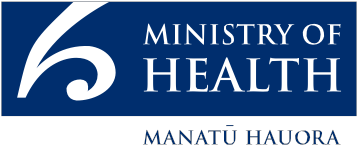  This work is licensed under the Creative Commons Attribution 4.0 International licence. In essence, you are free to: share ie, copy and redistribute the material in any medium or format; adapt ie, remix, transform and build upon the material. You must give appropriate credit, provide a link to the licence and indicate if changes were made.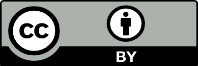 AuthorsThis report was compiled by the New Zealand Health Survey team in the Health and Disability Intelligence Group, Ministry of Health. Contributors include Bridget Murphy, Sharon Cox and Marie Ditchburn.Please refer to the Ministry of Health’s publication Annual Update of Key Results 2013/14: New Zealand Health Survey for further acknowledgements (Ministry of Health 2014).ContentsAuthors	iiiIntroduction	1Background	1Survey design and methodology	1Goal and objectives	1Information domains	2Questionnaire components	3Development of the New Zealand Health Survey	4Core component	4Module component	5Cognitive testing	5Pilot testing	6Ethics approval	6Content of the New Zealand Health Survey	7Long-term health conditions	7Health service utilisation and patient experience	8Health behaviours and risk factors	10Disability status	10Health status	11Sociodemographics	12Measurements	13Exit	13References	14Appendix 1: 2013/14 NZHS adult questions	16Appendix 2: 2013/14 NZHS child questions	78List of tablesTable 1:	2013/14 NZHS long-term health conditions	8Table 2:	2013/14 NZHS health service utilisation and patient experience	9Table 3:	2013/14 NZHS health behaviours and risk factors	10Table 4:	2013/14 NZHS disability types included in the module	11IntroductionThis guide describes the content of the New Zealand Health Survey (NZHS) for the period July 2013 to June 2014. It also briefly outlines the history of the NZHS and its development into a continuous survey, describes the process for developing the adult and child questionnaires for 2013/14, and gives an overview of each section of the survey. Appendices 1 and 2 tabulate details of each survey question, including its source and time series, in both the adult and child questionnaires.BackgroundThe NZHS was first undertaken in 1992/93, with further surveys in 1996/97, 2002/03 and 2006/07. The Ministry of Health’s wider health survey programme also included surveys on adult and child nutrition; tobacco, alcohol and drug use; mental health; and oral health. From 2011 the Ministry has integrated the NZHS and the surveys from its wider survey programme into a single survey, which is now in continuous operation. The rationale for this change is detailed in The New Zealand Health Survey: Objectives and topic areas (Ministry of Health 2010a).The NZHS forms part of the Programme of Official Social Statistics, which was established by Statistics New Zealand to develop and coordinate official social statistics across the government. As a signatory of the Protocols of Official Statistics (Statistics New Zealand 1998), the Ministry of Health employs best-practice survey techniques to extract high-quality information from the NZHS. Where possible, the Ministry uses standard frameworks and classifications so that data from the NZHS can be integrated with data from other sources.Survey design and methodologyThe target population for the survey is New Zealand’s usually resident population of all ages (including those living in non-private accommodation). The NZHS sample is selected using a stratified, multi-stage area design. The survey questionnaire is administered through face-to-face interviews, using computer-assisted personal interviewing (CAPI) software. Participants are adults aged 15 years and older, as well as children aged 0 to 14 years, who are interviewed through their parent or legal guardian acting as a proxy respondent. The NZHS sample design and methodology will be published online alongside this report.Goal and objectivesGoalThe goal of the NZHS is to support the formulation and evaluation of policy by providing timely, reliable and relevant health information. This information cannot be collected more efficiently from other sources, and covers population health, health risk and protective factors, and health service utilisation.ObjectivesTo achieve this goal, 13 high-level objectives have been identified for the NZHS.1.	Monitor the physical and mental health of New Zealanders and the prevalence of selected long-term health conditions.2.	Monitor the prevalence of risk and protective factors associated with these long-term health conditions.3.	Monitor the use of health services, and patient experience with these services, including access to services.4.	Monitor trends in health-related characteristics, including health status, risk and protective factors, and health service utilisation.5.	Monitor health status and health-related factors that influence social wellbeing outcomes.6.	Examine differences between population groups, as defined by age, sex, ethnicity and socioeconomic position.7.	Provide a means for the rapid collection of data to address emerging issues related to the health of the population.8.	Enable follow-up surveys of at-risk populations or patient groups identified from the NZHS as required to address specific information needs.9.	Measure key health outcomes before and after a policy change or intervention.10.	Facilitate the linking of NZHS to routine administrative data collections to create new health statistics and address wider information needs.11.	Provide data for researchers and health statistics for the general public.12.	Allow the comparison of New Zealand data with international health statistics.13.	Evaluate methods and tools to improve survey quality, including the implementation of objective tests to capture information not accessible to self-report.Information domainsTo meet the high-level objectives of the NZHS, particularly the first six listed above, detailed information is collected across nine information areas or domains. These nine domains are:1.	health status2.	long-term health conditions3.	behaviours and risk factors4.	nutrition5.	mental health6.	oral health7.	health service utilisation8.	patient experience9.	sociodemographics.There is crossover between some domains. For example, aspects of mental health and oral health could be included within the long-term health conditions domain, and nutrition could be included within the risk and protective factors domain.Questionnaire componentsThe NZHS includes a set of questions drawn from each of the nine information domains. These ‘core’ questions are the same each year. They make up about half of the survey questions. The NZHS also includes questions that examine a topic in more depth. These ‘module’ questions change each year and make up the other half of the survey questions. The topics covered by the modules include:health statuslong-term health conditionsbehaviours and risk factorsphysical activitytobacco usealcohol consumptiondrug useproblem gamblingsexual and reproductive healthnutritionmental healthoral healthhealth service utilisationpatient experiencesociodemographics.Because of its size and importance, the behaviours and risk factors domain has been split into a number of modules, as shown above. Some modules may run concurrently (eg, tobacco, drugs and alcohol use).The continuous nature of the survey also makes it possible to incorporate shorter (one- to three-minute) clip-on modules. These clip-on modules may address an urgent emerging issue, or an important topic where policy development or monitoring requires information that can be obtained through a small number of questions.Development of the New Zealand Health SurveyThe Ministry of Health’s Health and Disability Intelligence Group developed the adult and child questionnaires. In doing so, it consulted with key internal stakeholders (eg, policy groups) and external stakeholders (eg, technical experts and data users) regarding the questionnaire content.Core componentThe NZHS aims to maintain continuity with previous surveys so that time trends can be analysed. To facilitate this approach, the 2006/07 NZHS was used as a question bank. Where possible, the wording of the core questions and response options and the use of show cards and interviewer prompts were kept the same as in the 2006/07 NZHS.Topics for inclusion in the core component of the NZHS were based on those outlined in The New Zealand Health Survey: Objectives and topic areas (Ministry of Health 2010a). The following criteria were used to determine which topics would be included each year as core components:impact – the topic has a large impact on health, health policy or health care costsmeasurability – the topic lends itself to robust measurement, including high reliability and validity, and responsiveness to changedisaggregation – the data that can be collected on the topic will allow analysis by social group or regioninternational comparability – the topic lends itself to meaningful international benchmarking.Priority was given to those questions required to produce key indicators or outputs and to monitor time trends of importance to the Ministry of Health. Where the results on an indicator or output were included in A Portrait of Health: Key results of the 2006/07 New Zealand Health Survey (Ministry of Health 2008), it was considered to be a good indication of their importance.Almost all questions selected for the core component of the survey were from the 2006/07 NZHS. The 2006/07 NZHS included a number of questions from validated instruments such as the Medical Outcomes Study Short Form (SF-36) and the Alcohol Use Disorders Identification Test (AUDIT). For the NZHS core, the SF-36 has been replaced by the SF-12. Most other questions selected for the core had been included in at least one earlier survey (1992/93, 1996/97 and/or 2002/03).The need to sustain time series makes it more difficult to amend core questions where they might be improved and to add new core questions. Where needed, questions will generally be improved when a topic area covered by a core question is reviewed in depth during the development of a related module.The core component of the NZHS includes measurement of height and weight in participants aged two years and older, waist circumference in participants aged five years and older and blood pressure in participants aged 15 years and older.Module componentThe module topics for 2013/14 for adults and children were:long-term conditions – expansion of the corehealth service utilisation – expansion of the core (primary health care checks)health status – expansion of the core SF-12 to the SF-36disability statussociodemographics – expansion of the core to include housing quality and individuals’ standard of living.Questions were developed following a review of previous health surveys. A number of well-validated international surveys were also reviewed, particularly in relation to care plans for long-term conditions. For details, see the ‘Content of the New Zealand Health Survey’ section below.Cognitive testingCognitive testing helps ensure questions are understood as intended and that response options are appropriate. The cognitive testing process (Tourangeau 1984; Eisenhower et al 1991) includes:comprehension – how does the respondent understand the question?recall – what knowledge or memory do they select that is relevant to the subject matter?judgement – how do they judge the completeness and relevance of what they remember?selection of response – how do they then decide whether their answer fits and whether or not they actually want to provide that answer?Adult survey 2013/14Telephone cognitive interviews were conducted with 60 adults to pre-test 38 of the new questions included in the 2013/14 module change to the adult version of the NZHS.A definition was added to the endometriosis question, and the excessive sleepiness question was amended following cognitive testing.Child survey 2013/14Telephone cognitive interviews were conducted with the parents/caregivers of 60 children to pre-test 13 of the new questions included in the 2013/14 module change to the child version of the New Zealand Health Survey.Following cognitive testing, the word ‘snore’ was added to the ‘breathe noisily’ question.Pilot testingThe main objective of pilot testing was to check the flow and timing of the questionnaires. The child and adult questionnaires were entered into the survey CAPI software and systematically checked in preparation for pilot testing. The questionnaires were pilot tested on approximately 100 participants from different age, sex and ethnic groups.Ethics approvalThe Multi-region Ethics Committee provided approval of the NZHS 2013/14 (Multi-region Ethics Committee Reference: MEC/10/10/103).Content of the New Zealand Health SurveyThe 2013/14 adult and child questionnaires included the following sections:long-term conditions (core and module)health service utilisation and patient experience (core and module)health behaviours and risk factors (core and module)disability status (module only)health status (core and module)sociodemographics (core and module)anthropometric measurements (core only)exiting the survey (core only).Core and module questions were included under each of these sections, apart from the disability status section (module only), the measurements section (core only) and the exiting the survey section (core only). An outline of the content of each section is provided below.In 2013/14 the adult module included three standardised instruments:SF-36New Zealand Adult Disability Survey screening questionsNew Zealand Index of Socioeconomic Deprivation for Individuals (NZiDep).The child module included the following standardised instruments:International Study of Asthma and Allergies in Childhood (ISAAC)Infant and Toddler Quality of Life questionnaire-47 (ITQoL-47)Child Health Questionnaire Parent Form-28 (CHQ-PF-28)New Zealand Child Disability Survey screening questionsNew Zealand Index of Socioeconomic Deprivation for Individuals (NZiDep).For details of each question, including its response options and source, see Appendices 1 and 2.Long-term health conditionsLong-term health conditions cover any ongoing or recurring health problem, including physical and mental illness, which has a significant impact on the life of a person and/or the lives of family, whānau or other carers. These are conditions generally not cured once acquired. For the purposes of monitoring population health, a long-term health condition is defined in the NZHS as a doctor-diagnosed health condition that has lasted, or is expected to last, for more than six months.This section collects information on the prevalence of major long-term conditions (see Table 1) as well as treatments for these conditions. Table 1 also indicates the module topics interwoven within the core topics. Note, the NZHS uses the ISAAC questionnaire, but is not part of the ISAAC research collaboration (Asher et al 1995).Table 1: 2013/14 NZHS long-term health conditionsHealth service utilisation and patient experienceThe use of appropriate and effective health care services is an important determinant of population health. Areas of interest include the frequency of health care contact, the range and comprehensiveness of services, their accessibility, availability and affordability, and the continuity and coordination of care.Patient experience includes the processes or events that occur (or do not occur) in the course of a specific episode of care. It addresses the interpersonal aspects of care: the interaction between health professionals and health care users. Examples include communication skills, the building of trust, the discussion and explanation of symptoms, and the involvement of patients in decisions about treatment and care.The NZHS focuses on health service utilisation and patient experience in the primary health care setting, which is people’s first point of contact with the health system. Nearly all New Zealanders (over 90 percent) have a primary health care provider, and the NZHS provides the only comprehensive source of data on primary health care utilisation. Therefore a number of questions focus on consultations with general practitioners (GPs) and primary health care nurses. To reduce recall bias, the time period of interest for many of the patient experience questions relates to primary care visits in the previous three months.Questions are also included about the use of and experience with after-hours and emergency department services. These questions use a 12-month recall period to capture a sufficient number of contacts with these services.Information on the use of secondary- and tertiary-level services (public and private hospitals, and medical specialists) can generally be captured in more detail from administrative databases and surveys administered immediately following a patient’s contact with these services. Therefore, the NZHS collects only a subset of questions on service utilisation and patient experiences related to secondary and tertiary services.A small number of questions are also included on prescriptions, oral health care services and visits with other health care workers.The question topics are summarised in Table 2. They included the following topics:reasons for being unable to make an appointment with a primary health care provider within 24 hoursGP waiting timesunmet need due to cost or transport problemscontinuity of care received outside primary careemergency department waiting timesreasons for using an emergency department.In addition to the core questions, the 2013/14 adult module includes questions on health checks and discussion of health care (prevention-focused activities) by primary health professionals. Both these questions come from the 2006/07 NZHS.Table 2: 2013/14 NZHS health service utilisation and patient experienceHealth behaviours and risk factorsHealth behaviours and risk factors can have a direct or indirect impact on health and wellbeing. For example, smoking is a health behaviour that has a direct impact on health, whereas education has an indirect impact on health by influencing our ability to understand and use health information. Health behaviours that have a negative effect on health are referred to as risk factors (eg, smoking), whereas health behaviours that have a positive effect on health are referred to as protective factors (eg, vegetable and fruit intake).Monitoring trends in exposure to risk and protective factors informs the development and evaluation of health policy, especially policy related to health promotion, disease prevention and primary health care. The measurement of risk and protective factors is part of the internationally recognised minimum standards for health surveys. These standards, developed by the World Health Organization (WHO), comprise the STEPwise approach to surveillance of risk factors for non-communicable diseases (STEPS) (WHO 2005).The core health risk and protective factor questions are based on a subset of questions from the 2006/07 NZHS, some of which were also included in earlier surveys. For example, the Alcohol Use Disorders Test (AUDIT), developed by the WHO (Babor et al 2001), has been used previously and provides important time series information on hazardous drinking behaviour.The topics included in the health behaviours and risk factors section are shown in Table 3. The core child topic has been expanded to include two module questions on second-hand smoke exposure. One question is about exposure to smoke in the house, and the other is about exposure to smoke in the car the child usually travels in. These questions were previously asked in the 2006/07 Child Health Survey.Table 3: 2013/14 NZHS health behaviours and risk factorsDisability statusMonitoring the disability status of the population enables comparisons of disabled people with non-disabled people across the domains in the NZHS. This is important for observing any health inequalities between the two groups.The WHO’s International Classification of Functioning, Disability and Health defines disability as ‘an umbrella term for impairments, activity limitations and participation restrictions’ (WHO 2001).The 2013 New Zealand Disability Survey adult and child screening questions fielded by Statistics New Zealand have been incorporated into this module to assess disability status. The physical (mobility and agility) and psychological questions in the Disability Survey are very similar to those in the SF-36 and therefore only the SF-36 questions are included. The question topics are summarised in Table 4. People who have any limitation in activity resulting from a long-term condition or health problem meet the criteria (‘screen in’) for having a disability. If people use an assistive device such as glasses that removes activity limitations, they are not considered to have a disability.Table 4: 2013/14 NZHS disability types included in the moduleHealth statusMonitoring the health status of the population provides useful information to evaluate the performance of the health system, identify unmet need for health services, evaluate the impact of the determinants of health, and uncover health problems requiring further investigation.Self-reported health measures are based on an individual’s own perception of their health status and functioning. These measures provide an alternative source of data to objective measures of health, such as hospital rates and disease prevalence.The WHO defines a ‘health state’ as a multi-dimensional attribute of an individual that indicates his or her level of functioning across all important physiological, psychological and psychosocial dimensions of life. The relevant dimensions are those defined in the International Classification of Functioning, Disability and Health (WHO 2001).Various survey instruments have been developed to assess these dimensions. For adults, instruments included in the 2013/14 NZHS are the Medical Outcomes Study Short Form version 2.0 (SF-36) (Ware et al 2000) and the Kessler 10-item Psychological Distress Scale (K10) (Andrews and Slade 2001).The SF-36 is an internationally validated instrument which was also included in the NZHS between 1996/97 and 2006/07. The SF-36 includes eight domains: physical functioning, role limitation (physical), bodily pain, general health perceptions, vitality, social functioning, role limitation (emotional) and general mental health. In 2011/12 and 2012/13 the core NZHS included the Medical Outcomes Short Form (SF-12), which comprises a subset of the SF-36 questions rather than the full SF-36.The K10 is an internationally validated instrument for measuring non-specific psychological distress in the population and scores of 12 or more on the K10 are strongly correlated with having an anxiety or depressive disorder (Kessler et al 2003). The K10 was included for the first time in the 2006/07 NZHS.For children, only one question on general health status was included in the core. However, the 2013/14 NZHS module includes two standardised questionnaires on child health status and health-related quality of life:Infant and Toddler Quality of Life questionnaire-47 (ITQoL-47) (Raat et al 2007)Child Health Questionnaire Parent Form-28 (CHQ-PF-28) (Landgraf et al 1999).The CHQ-PF-28 is a 28-item questionnaire that collects data on 12 aspects of children’s quality of life and wellbeing:general health perceptionsphysical functioningrole physicalbodily painchange in healthgeneral behaviourmental healthrole socialself-esteemfamily activitiesfamily cohesionimpact of child’s health on parent emotions and time.The CHQ-PF-28 is used for children aged five years and over, and the equivalent ITQoL-47 for those aged under five years. The CHQ-PF-28 was last used in the 2006/07 Health Survey. The Ministry of Health has been licensed to use the CHQ-PF-28 and ITQoL-47 in the 2013/14 NZHS and may not publish the questions and scoring rules under the licensing rules.SociodemographicsHealth status, health risks and health service utilisation are strongly influenced by socioeconomic, cultural and demographic forces. Understanding the sociodemographic structure of the population is essential for interpreting survey data and using this evidence to inform policy.Statistics New Zealand has developed standard sociodemographic questions for use in all household social surveys that are part of the official statistics system. The sociodemographic domain in the NZHS closely follows the Statistics New Zealand model, including questions from the New Zealand Census of Population and Dwellings and the New Zealand General Social Survey. In addition to self-reported variables (eg, age, sex, ethnicity, education, employment status and income), the NZHS records variables derived from the census area unit/meshblock of the household (eg, area deprivation and rurality). Questions on health insurance are also included in the sociodemographic section of the adult questionnaire.The New Zealand Index of Socioeconomic Deprivation for Individuals (NZiDep) (Salmond et al 2005) is included in the 2013/14 NZHS module. NZiDep is an individual-level measure of ‘deprivation’, intended to complement the small area-level measures previously developed (NZDep). The 2006/07 NZHS included two measures of living standards: NZiDep, developed by the University of Otago, Wellington; and the Economic Living Standards Index – short form (ELSI), developed by the Ministry of Social Development. Both measures were found to perform well in the survey, and living standards were significantly associated with health outcomes, health risk behaviours and health service use (Ministry of Health 2010b).The ELSI_SF has recently been superseded by a Material Wellbeing Index (MWI), which uses half of the original ELSI_SF items together with several new ones (Perry 2013). The MWI is used in the Household Economic Survey. The MWI may be considered for inclusion in the Health Survey in future. The NZiDep is included in this 2013/14 module for comparability with the 2006/07 Health Survey.A series of housing quality questions (cold, mould, damp) were developed for the module, in consultation with the Wellington School of Medicine and Statistics New Zealand. Household crowding is another important housing determinant of health outcomes. The Canadian National Occupancy Standard, which is seen as the gold standard for household crowding measures (Goodyear et al 2011), can be derived from core questions in the NZHS from 2013/14 onwards.MeasurementsA healthy body size is recognised as being important for good health and wellbeing. There is strong evidence that obese children and adults are at greater risk of short-term and long-term health consequences (WHO 2000).The WHO STEPwise approach to surveillance of risk factors for non-communicable disease (STEPS) includes the collection of anthropometric measurements. Body mass index (BMI) is a measure of weight adjusted for height and provides a good estimate of the proportion of the population who are at increased risk of health conditions associated with obesity.For the NZHS, height and weight are measured for participants aged two years and over, and waist measurements are taken for participants aged five years and over. Measurements are collected following the same protocol and using the same professional anthropometric equipment as for the 2011/12 NZHS.ExitAt the end of the interview, the interviewer seeks the participant’s permission for:re-contact by the survey supervisor for audit purposesre-contact within the next two years about the possibility of answering other health-related questions of importance to the Ministry of Healthcombining their survey data with other health information already routinely collected by the Ministry of Health – if the participant consents to this data linkage, they sign a separate consent form to authorise it.Participants are also asked if they were a resident of Christchurch at the time of the 22 February 2011 earthquake, to assist with future monitoring of the earthquake’s impact.ReferencesAndrews G, Slade T. 2001. Interpreting scores on the Kessler Psychological Distress Scale (K10). Australian and New Zealand Journal of Public Health 25: 494–7.Asher MI, Keil U, Anderson HR, et al. (1995). International study of asthma and allergies in childhood (ISAAC): rationale and methods. European Respiratory Journal 8: 483–91.Babor T, Higgins-Biddle J, Saunders J, et al. 2001. AUDIT: The Alcohol Use Disorders Identification Test: Guidelines for use in primary care. Geneva: World Health Organization.Burney PG, Luczynska C, Chinn S, et al. 1994. The European Community Respiratory Health Survey. European Respiratory Journal 7: 954–60.Eisenhower D, Mathiowetz N, Morganstein D. 1991. Recall error: sources and bias reduction techniques. In: PP Biemer, RM Groves, LE Lyberg, et al (eds). Measurement Error in Surveys. New York: Wiley & Sons.Goodyear RK, Fabian A, Hay J. 2011. Finding the Crowding Index that Works Best for New Zealand. Statistics New Zealand Working Paper No 11–04. Wellington: Statistics New Zealand.Kessler RC, Barker PR, Colpe LJ, et al. 2003. Screening for serious mental illness in the general population. Archives of General Psychiatry 60(2): 184–9.Landgraf JM, Abetz L, Ware JE. 1999. Child Health Questionnaire (CHQ): A user’s manual (2nd edition). Boston: HealthAct.Ministry of Health. 2008. A Portrait of Health: Key results of the 2006/07 New Zealand Health Survey. Wellington: Ministry of Health.Ministry of Health. 2010a. The New Zealand Health Survey: Objectives and topic areas. Wellington: Ministry of Health.Ministry of Health. 2010b. Living Standards and Health: New Zealand 2006/07. Wellington: Ministry of Health.Ministry of Health. 2014. Annual Update of Key Results 2013/14: New Zealand Health Survey. Wellington: Ministry of Health.Perry B. 2013. The Material Wellbeing of Older New Zealanders: Background paper for the Retirement Commissioner’s 2013 review. Wellington: Ministry of Social Development.Raat H, Landgraf JM, Oostenbrink R, et al. 2007. Reliability and validity of the Infant and Toddler Quality of Life Questionnaire (ITQOL) in a general population and respiratory disease sample. Quality of Life Research 16(3): 445–60.Salmond C, King P, Crampton P, et al. 2005. NZiDep: A New Zealand Index of Socioeconomic Deprivation for Individuals. Wellington: Department of Public Health, Wellington School of Medicine, Otago University.Starfield B, Cassady C, Nanda J, et al. 1998. Consumer experiences and provider perceptions of the quality of primary care: implications for managed care. Journal of Family Practice 46: 216–26.Statistics New Zealand. 1998. Protocols of Official Statistics. Wellington: Statistics New Zealand.Tourangeau R. 1984. Cognitive science and survey methods. In T Jabine, M Straf, J Tanur, et al (eds). Cognitive Aspects of Survey Methodology: Building a bridge between disciplines. Washington DC: National Academy Press.Ware JE, Kosinski M, Dewey JE. 2000. How to Score Version Two of the SF-36 Health Survey. Lincoln, RI: QualityMetric Incorporated.WHO. 2000. Obesity: Preventing and managing the global epidemic. Geneva: World Health Organization. URL: www.who.int/nutrition/publications/obesity/WHO_TRS_894/en/ (accessed 13 May 2014).WHO. 2001. International Classification of Functioning, Disability and Health. Geneva: World Health Organization.WHO. 2005. STEPwise approach to Surveillance (STEPS). Geneva: World Health Organization. URL: www.who.int/ncd_surveillance/steps/en (accessed 5 November 2012).Appendix 1: 2013/14 NZHS adult questionsBlack text = wording same as 2012/13 NZHS and some earlier surveys (see time series). An asterisk indicates that the question wording and/or response options have changed so results may not be comparable across surveys.Blue text = new question compared with 2012/13 NZHS (if interviewer instructions accompany a new question, the interviewer instructions are in purple while the new question is blue).Orange text = wording of question differs from 2012/13 NZHS, or other most recent NZHS question or source question.Purple text = interviewer instructions.All questions (except D.01, D.02) can be coded as ‘Don’t know’ or ‘Refused’ (D.01 and D.02 can be coded as ‘Refused’), but these response options are not listed on show cards or read to respondents.Table notesPopulation – respondents asked the question.Time series – identifies comparable questions in previous surveys (2013/14 content only). Surveys are NZHS unless otherwise specified (ANS08 = 2008/09 Adult Nutrition Survey, NNS97 = 1997 National Nutrition Survey, NZTUS = New Zealand Tobacco Use Survey). If a question has an asterisk (*) there has been a change to the question wording, response options, prompt or show card. Comparisons with previous surveys should still be possible, but any changes must be considered when interpreting time trends.Source – identifies the source of the original question. Note that ‘NZHS’ indicates the source of the original question is unknown but the question has been used in previous health surveys (see time series). CF = Commonwealth Fund International Health Policy Survey. See the front section of the content guide for more information. ‘New’ indicates questions created for the current NZHS.Notes – identify whether the question was core for 2013/14 or non-core, give an overview of changes to questions, and/or indicate whether cognitive testing was carried out (see cognitive testing reports for details).Appendix 2: 2013/14 NZHS child questionsBlack text = wording same as 2012/13 NZHS and some earlier surveys (see time series). An asterisk indicates that the question wording and/or response options have changed so results may not be comparable across surveys.Blue text = new question compared with 2012/13 NZHS (if interviewer instructions accompany a new question, the interviewer instructions are in purple while the new question is blue).Orange text = wording of question differs from 2012/13 NZHS, or other most recent NZHS question or source question.Purple text = interviewer instructions.All questions (except D.01, D.02) can be coded as ‘Don’t know’ or ‘Refused’ (D.01 and D.02 can be coded as ‘Refused’) but these response options are not listed on show cards or read to respondents.The questions for the Infant and Toddler Quality of Life Questionnaire (ITQoL-SF47) and for the Child Health Questionnaire (CHQ-PF28) are not reproduced here, as per the licence agreement.The Year 2 Developmental Health and Well-being module questions that have been dropped for Year 3 are not tabulated:Strengths and Difficulties QuestionnaireParent’s Evaluation of Developmental Statushealth service use for behavioural or developmental issuesparental stressexposure to second-hand smokefood security.Table notesPopulation – respondents asked the question.Time series – identifies comparable questions in previous surveys (2013/14 content only). Surveys are NZHS unless otherwise specified (ANS08 = 2008/09 Adult Nutrition Survey, NNS97 = 1997 National Nutrition Survey, NZTUS = New Zealand Tobacco Use Survey). If a question has an asterisk (*) there has been a change to the question wording, response options, prompt or show card. Comparisons with previous surveys should still be possible, but any changes must be considered when interpreting time trends.Source – identifies the source of the original question. Note that ‘NZHS’ indicates the source of the original question is unknown, but the question has been used in previous health surveys (see time series). CF = Commonwealth Fund International Health Policy Survey. See the front section of the content guide for more information. ‘New’ indicates questions created for the current NZHS.Notes – identifies whether the question was core for 2013/14 or non-core, give an overview of changes to questions, and/or indicate whether cognitive testing was carried out (see cognitive testing reports for details).AdultChildHeart diseaseStrokeDiabetesDiabetes checks and gestational diabetes (module)AsthmaChronic obstructive pulmonary disease (module)ArthritisSpinal disorders (module)Sleep disorders (module)Mental health conditionsAlcohol-related disorder (module)Drug-related disorder (module)Schizophrenia (module)Chronic pain (core and module)Eczema (module)Epilepsy (module)Migraines (module)Bowel disorder (module)Endometriosis (module)Other conditions (module)Care plans (module)Hysterectomy (module)Oral health (core and module)AsthmaEczemaDiabetesRheumatic heart diseaseBirth conditions (module)Epilepsy (module)Food allergy (module)Sleep disorders (module)Autism spectrum disorderDepressionAnxiety disorderAttention deficit disorder or attention deficit hyperactivity disorderChronic pain (module)Other conditions (module)Care plans (module)International Study of Asthma and Allergies in Childhood (module – ISAAC)Oral health (core and module)Health service settingAdult and child topicsUsual primary health care providerType of service, timely accessHealth checks and discussion of health care (adult module only)General practitionersVisit number in last 12 months, visit cost, patient experience, unmet need / barriers to accessPrimary health care nursesVisit number in last 12 months, visit costOther health care workersVisits in last 12 monthsAfter-hours medical servicesVisit number in last 12 months, visit cost, patient experience, unmet need / barriers to accessHospitalsUse in last 12 monthsEmergency departmentsVisit number in last 12 months, reason for last visit, patient experience / continuity of careMedical specialistsVisit number in last 12 months, patient experience / continuity of careOral health care workersVisit number in last 12 months, unmet need / barriers to accessPrescription medicinesUnmet need / barriers to accessAdultChildHigh blood pressureHigh blood cholesterolPhysical activityTobacco useNutritionAlcohol useDrug usePerceptions of child’s weightInfant feedingNutrition (dietary habits)Physical activity (sedentary behaviour)Family cohesionSecond-hand smoke exposure (module)AdultChildHearingSpeakingSeeingLearning or rememberingIntellectualPhysical functioning (SF-36)Psychological/emotional & social functioning (SF-36)HearingSpeakingSeeingPhysicalLearningIntellectualEmotional/psychologicalDevelopmental delayTopicQuestion no.2013/14 question2013/14 response optionsPopulationTime seriesSourceNotesInitial demographicsInitial demographicsInitial demographicsInitial demographicsInitial demographicsInitial demographicsInitial demographicsInitial demographicsInitial demographics – introductionIntroBefore we begin I just need to enter some information so that I only ask questions applicable to your gender and age group.N/AAllN/ANZHSN/ASexD.01You are male/female ...?Check aloud with respondent.1 = Male2 = FemaleAll2012/13 AD.012011/12 AD.012006/07 AD.012002/03 Q.2611996/97 A1NZHSFor routing sex-specific questions. Refusal response option removed in 2013/14.Age groupD.02[Show card] Which of these age groups do you belong to?1 = 15–19 years2 = 20–24 years3 = 25–34 years4 = 35–44 years5 = 45–54 years6 = 55–64 years7 = 65–74 years8 = 75+ yearsAll2012/13 AD.022011/12 AD.022006/07 AD.022002/03 Q.262*NZHSFor routing age-specific questions. 2002/03 asked for year of birth. Refusal response option removed in 2013/14.LTCLTCLTCLTCLTCLTCLTCLTCLong-term conditions – introductionIntroThe first section of the Health Survey is about long-term health conditions you may have. A long-term health condition is a physical or mental illness that has lasted, or is expected to last, for more than six months. The symptoms may come and go or be present all the time.N/AAllN/ANZHSN/AHeart disease – introIntroThe first few questions are about heart disease. Please do not include high blood pressure or high blood cholesterol here, as I will ask you about those later.N/AAllN/ANZHSN/AHeart disease – prevalence heart attackA1.01Have you ever been told by a doctor that you have had a heart attack?1 = Yes2 = NoAll2012/13 A1.012011/12 A.012006/07 A1.012002/03 Q1*NZHSCore. 2002/03 provided further description.Heart disease – ever admitted to hospitalA1.02Have you ever been admitted to hospital with a heart attack?1 = Yes2 = NoHad heart attack
[1.01 = 1]2012/13 A1.022011/12 A1.022006/07 A1.02NZHSCoreHeart disease – age admitted to hospitalA1.03Was this in the last 12 months?1 = Yes2 = NoAdmitted to hospital with heart attack
[1.02 = 1]2012/13 A1.032011/12 A1.032006/07 A1.04*NZHSCore. 2006/07 had slightly different question phrasing.Heart disease – prevalence angina A1.04Have you ever been told by a doctor that you have angina?If clarification is required, angina is typically chest pain when you walk or do exercise.1 = Yes2 = NoAll2012/13 A1.042011/12 A1.042006/07 A1.052002/03 Q1*NZHSCore. 2002/03 included angina under heart disease in Question 1.Heart disease – prevalence heart failureA1.05Have you ever been told by a doctor that you have heart failure? That is inadequate heart pumping, or a build-up of fluid in the lungs or legs.1 = Yes2 = NoAll2012/13 A1.052011/12 A1.052006/07 A1.072002/03 Q5NZHSCore.Heart disease – prevalence other heart diseaseA1.06Have you ever been told by a doctor that you have any other heart disease? Please include problems with heart rhythm and heart valves, but not high blood pressure or high cholesterol.1 = Yes2 = NoAll2012/13 A1.062011/12 A1.062006/07 A1.092002/03 Q1*NZHSCore. 2002/03 asked broad heart disease question.Heart disease – current treatmentsA1.07[Show card] What treatments do you now have for your heart condition(s)?[Multiple responses possible]Probe ‘Any others?’ until no other treatment mentioned1 = No treatment2 = Aspirin3 = Other medicines, tablets or pills (including spray under the tongue or patches on the skin)4 = Diet5 = ExerciseAny heart condition
[1.01 = 1 or 1.04 = 1 or 1.05 = 1 or
1.06 = 1]2012/13 A1.072011/12 A1.072006/07 A1.10a2002/03 Q3*NZHSCore. Deleted 2 response categories and dropped ‘other specify’.Heart disease – current treatmentsA1.07[Show card] What treatments do you now have for your heart condition(s)?[Multiple responses possible]Probe ‘Any others?’ until no other treatment mentioned1 = No treatment2 = Aspirin3 = Other medicines, tablets or pills (including spray under the tongue or patches on the skin)4 = Diet5 = ExerciseAny heart condition
[1.01 = 1 or 1.04 = 1 or 1.05 = 1 or
1.06 = 1]2012/13 A1.082011/12 A1.082006/07 A1.10b*NZHSDropped from core as cholesterol-lowering drugs can be obtained through data linkage.Heart disease – surgeryA1.09Have you ever had bypass surgery or angioplasty for your heart condition(s)?1 = Yes2 = NoAny heart condition
[1.01 = 1 or 1.04 = 1 or 1.05 = 1 or
1.06 = 1]2012/13 A1.092011/12 A1.092006/07 A1.112002/03 Q4*NZHSCore. 2002/03 had slightly different question phrasing.Stroke – prevalenceA1.10Have you ever been told by a doctor that you have had a stroke? Please do not include ‘mini-stroke’ or transient ischaemic attack (or TIA).1 = Yes2 = NoAll2012/13 A1.102011/12 A1.102006/07 A1.122002/03 Q6NZHSCoreStroke – current treatmentsA1.11[Show card] What treatments do you now have for your stroke?[Multiple responses possible]1 = No treatment2 = Aspirin3 = Other medicines, tablets, or pills4 = Diet5 = Exercise or rehabilitation (include speech therapy, occupational therapy, physiotherapy)77 = Other [specify]Had stroke
[1.10 = 1]2012/13 A1.112011/12 A1.112006/07 A1.152002/03 Q9NZHSCoreDiabetes – prevalenceA1.12Have you ever been told by a doctor that you have diabetes? <IF RESPONDENT IS FEMALE, ADD…> Please do not include diabetes during pregnancy.1 = Yes2 = NoAll2012/13 A1.122011/12 A1.122006/07 A1.162002/03 Q10*1996/97 A4NZHSCore. 2002/03 had slightly different question phrasing.Diabetes – age at diagnosisA1.13How old were you when you were first told by a doctor that you had diabetes?If from birth, record 0.Record age (0–120)Have diabetes
[1.12 = 1]2012/13 A1.132011/12 A1.132006/07 A1.172002/03 Q111996/97 A5NZHSCore. Age of diagnosis included for diabetes because it is used as a proxy for differentiating type 1 and 2 diabetes.Diabetes – current treatmentsA1.14[Show card] What treatments do you now have for your diabetes?[Multiple responses possible]1 = No treatment2 = Insulin injections3 = Medicines, tablets, or pills4 = Diet5 = Exercise77 = Other [specify]Have diabetes
[1.12 = 1]2012/13 A1.142011/12 A1.142006/07 A1.182002/03 Q121996/97 A6NZHSCoreDiabetes – current treatmentsL1.14aIn the last 12 months have you had an annual diabetes check with your GP, nurse or other health professional?1 = Yes2 = NoHave diabetes
[1.12 = 1]2006/07 Q19*NewNon-core. Ministry of Health want to monitor diabetics’ use of check-ups. The 2006/07 NZHS asked about Get Checked for diabetes. Questions discontinued for the following NZHS surveys. As from 1 July 2012 Diabetes Care Improvement Package replaced Get Checked. Similar questions on the Diabetes Care Improvement Package are being used for 2013/14 NZHS.Diabetes – current treatmentsL1.14bDid this check include a diabetes foot check?1 = Yes2 = NoHave diabetes
[1.12 = 1] and had annual diabetes check [1.14a = 1]NewNewNon-coreDiabetes – current treatmentsL1.14cHave you had a diabetes eye check within the last 2 years?1 = Yes2 = NoHave diabetes
[1.12 = 1]NewNewNon-coreGestational diabetesL1.14dHave you ever been pregnant?1 = Yes2 = NoFemale respondents ≥ 15 yearsNewNewNon-coreGestational diabetesIntroWe are interested in diabetes that develops only during pregnancy – this is called gestational diabetes.N/AFemale respondents ≥ 15 yearsN/ANewNon-core. Gestational diabetes is an important clinical risk identifier for diabetes mellitus. Several other national health surveys ask about GD. Questions developed for NZHS.Gestational diabetesL1.14eDuring any pregnancy, did a health professional tell you that you had developed diabetes?1 = Yes2 = NoFemale respondents ≥ 15 years and been pregnant
[1.14d = 1]NewNewNon-coreGestational diabetesL1.14f[Show card] Did the diabetes go away after your pregnancy?1 = Yes2 = No3 = Not applicable, still pregnantFemale respondents ≥ 15 years and been pregnant [1.14d = 1] and health professional diagnosed diabetes
[1.14e = 1]NewNewNon-coreAsthma – prevalenceA1.15Have you ever been told by a doctor that you have asthma?1 = Yes2 = NoAll2012/13 A1.152011/12 A1.152006/07 A1.202002/03 Q13Based on international questionnaire
(Burney et al 1994)CoreAsthma – attack in last 12 monthsA1.16In the last 12 months, have you had an attack of asthma?1 = Yes2 = NoHave asthma
[1.15 = 1]2012/13 A1.162011/12 A1.162006/07 A1.222002/03 Q151996/97 A10Based on international questionnaire
(Burney et al 1994)CoreAsthma – current treatmentsA1.17[Show card] What treatments do you now have for asthma?[Multiple responses possible]1 = No treatment2 = Inhalers3 = Medicines, tablets or pills77 = Other [specify]Have asthma
[1.15 = 1]2012/13 A1.172011/12 A1.172006/07 A1.242002/03 Q17*1996/97 A11*Based on international questionnaire
(Burney et al 1994)Core. 2002/03 response options different. 1996/97 only asked whether respondent currently taking any medicine for asthma.COPD – prevalenceL1.17aHave you ever been told by a doctor that you have chronic bronchitis or emphysema?1 = Yes2 = No≥ 45 years2006/07 A1.252002/03 Q19*Based on 2006/07 A1.25Non-core. 2002/03 included asthma in response.COPD – current treatmentsL1.17b[Show card] What treatments do you now have for chronic bronchitis or emphysema? [Multiple responses possible]1 = No treatment2 = Oxygen3 = Inhalers4 = Medicines, tablets, pills or injections5 = Diet6 = Counselling7 = Exercise or physiotherapy77 = Other [specify]≥ 45 years and have COPD [1.17a = 1]2006/07 A1.272002/03 Q21*Based on 2006/07 A1.27Non-core. Response option from 2006/07 ‘inhalers, aerosols, or tablets’ split in 2013/14; 2002/03 had different question phrasing.Arthritis – prevalenceA1.18Have you ever been told by a doctor that you have arthritis? Please include gout, lupus and psoriatic arthritis.1 = Yes2 = NoAll2012/13 A1.182011/12 A1.182006/07 A1.282002/03 Q22NZHSCoreArthritis – typesA1.19[Show card] What kind of arthritis was that?[Multiple responses possible]1 = Rheumatoid2 = Osteoarthritis3 = Gout4 = Psoriatic5 = Systemic lupus erythematosus (SLE)77 = Other [specify]Have arthritis
[1.18 = 1]2012/13 A1.192011/12 A1.192006/07 A1.29*2002/03 Q23*NZHSCore. Changed to multiple response in 2011/12 to see if respondents have > 1 type of arthritis. Use 1.20 for time trends.Arthritis – main typeA1.20Which kind of arthritis affects you most?1 = Rheumatoid2 = Osteoarthritis3 = Gout4 = Psoriatic5 = Systemic lupus erythematosus (SLE)77 = Other [specify]More than one type arthritis in 1.192012/13 A1.202011/12 A1.202006/07 A1.29*2002/03 Q23*NZHSCore. Retained for time series of ‘which kind affects you most?’. Response options updated based on recoded ‘other’ responses in 2006/07. 2002/03 different question phrasing.Arthritis – current treatmentsA1.21[Show card] What treatments do you now have for arthritis?[Multiple responses possible]1 = No treatment2 = Medicines, tablets or pills3 = Exercise or physiotherapy4 = Injections5 = Diet77 = Other [specify]Have arthritis
[1.18 = 1]2012/13 A1.212011/12 A1.212006/07 A1.322002/03 Q26NZHSCoreArthritis – surgeryA1.22Have you ever had an operation or surgery because of your arthritis?1 = Yes2 = NoHave arthritis
[1.18 = 1]2012/13 A1.222011/12 A1.222006/07 A1.332002/03 Q27NZHSCoreSpinal disorders – prevalenceL1.22aHave you ever been told by a doctor that you have a disorder of the neck or back? This includes lumbago, sciatica, chronic back or neck pain, vertebrae or disc problems. It can be injury related or something you were born with, and the symptoms may come and go, or be present all the time.1 = Yes2 = NoAll2006/07 A1.342002/03 Q28*NZHSNon-core. Slightly different question phrasing in 2002/03.Spinal disordersL1.22b[Show card]What treatments do you now have for your neck or back condition?[Multiple responses possible]1 = No treatment2 = Medicines, tablets, pills or injections3 = Diet4 = Counselling5 = Exercise or physiotherapy77 = Other [specify]Have spinal disorder
[1.22a = 1]2006/07 A1.362002/03 Q30*NZHSNon-core. 2002/03 had different question phrasing and listed additional treatment options.Sleep disordersIntroThe next set of questions is about your sleeping habits.N/AAllN/ANHANES 2007 and NHIS 2012Non-core. Massey University Sleep-Wake Research Centre provided rationale for question wording changes to NHANES 2007 and NHIS 2012. Note: the 2013/14 NZHS sleep disorder questions don’t match the 2002/03 NZHS sleep questions, which were health status focused.Sleep disorders – hours of sleepL1.22cHow many hours of sleep do you usually get in a 24-hour period, including all naps and sleeps?Record hours (1–24)AllNewNHANES 2007Non-coreSleep disorders – prevalenceL1.22dHave you ever been told by a doctor or other health professional that you have a sleep disorder? 1 = Yes2 = NoAllNewNHANES 2007Non-coreSleep disorders – typeL1.22e[Show card] What was the sleep disorder? [Multiple responses possible]1 = Obstructive sleep apnoea (breathing stops many times during sleep)2 = Insomnia3 = Restless legs (need to move legs to stop unpleasant sensations)4 = Other [specify]Have sleep disorder
[1.22d = 1]NewNHANES 2007Non-coreSleep disorders – current treatmentsL1.22f[Show card] What treatments do you now have for your sleep disorder(s)?[Multiple responses possible]1 = No treatment2 = Medicines, tablets, pills or injections3 = Diet4 = Counselling5 = Exercise or physiotherapy77 = Other [specify]Have sleep disorder
[1.22d = 1]NewNewNon-core. Based on NZHS treatment categories.Sleep disorders – excessive sleepinessL1.22g[Show card] In the last 4 weeks how often did you feel excessively sleepy during the day?1 = Never2 = 1 time a month3 = 2–4 times a month4 = 5–15 times a month5 = 16–30 times a monthAllNewNHIS 2012Non-coreMental health introIntroThe next few questions are about long-term mental health conditions that have lasted, or are expected to last, for more than 6 months. The symptoms may come and go, or be present all the time.N/AAllN/ANZHSN/ADepression – prevalence A1.23Have you ever been told by a doctor that you have depression?1 = Yes2 = NoAll2012/13 A1.232011/12 A1.232006/07 A1.45.12002/03 Q42.98*NZHSCore. Depression not specified in 2002/03.Depression – current treatments A1.24[Show card] What treatments do you now have for depression?[Multiple responses possible]1 = No treatment2 = Medicines, tablets or pills3 = Counselling4 = Exercise77 = Other treatment [specify]Have depression
[1.23 = 1]2012/13 A1.242011/12 A1.242006/07 A1.46.1*NZHSCore. Treatment options differed in 2006/07.Bipolar disorder – prevalenceA1.25Have you ever been told by a doctor that you have bipolar disorder, which is sometimes called manic depression?1 = Yes2 = NoAll2012/13 A1.252011/12 A1.252006/07 A1.45.22002/03 Q42.06NZHSCoreBipolar disorder – current treatments A1.26[Show card] What treatments do you now have for bipolar disorder?[Multiple responses possible]1 = No treatment2 = Medicines, tablets or pills3 = Counselling4 = Exercise77 = Other treatment [specify]Have bipolar disorder
[1.25 = 1]2012/13 A1.262011/12 A1.262006/07 A1.46-2*NZHSCore. 2006/07 had slightly different question phrasing.Anxiety disorder – prevalenceA1.27Have you ever been told by a doctor that you have anxiety disorder? This includes panic attacks, phobia, post-traumatic stress disorder, and obsessive compulsive disorder?1 = Yes2 = NoAll2012/13 A1.272011/12 A1.272006/07 A1.45.32002/03 Q42.98*NZHSCore. Anxiety not specified in 2002/03.Anxiety disorder – current treatmentsA1.28[Show card] What treatments do you now have for anxiety disorder?[Multiple responses possible]1 = No treatment2 = Medicines, tablets or pills3 = Counselling4 = Exercise77 = Other treatment [specify]Have anxiety disorder
[1.27 = 1]2012/13 A1.282011/12 A1.282006/07 A1.46.3*NZHSCore. Treatment options differed in 2006/07.Alcohol-related disorder – prevalenceL1.28aHave you ever been told by a doctor that you have an alcohol-related disorder?1 = Yes2 = NoAll2012/13 ALD1.28a2006/07 A1.45.5*NZHSNon-core. 2006/07 had slightly different question phrasing.Alcohol-related disorder – current treatmentsL1.28b[Show card] What treatment do you now have for this alcohol-related disorder?[Multiple responses possible]1 = No treatment2 = Medicines, tablets or pills3 = Counselling4 = Exercise77 = Other treatment [specify]Have alcohol-related disorder
[1.28a = 1]2012/13 ALD1.28b2006/07 A1.46.5*NZHSNon-core. Treatment options differed in 2006/07.Drug-related disorder – prevalenceL1.28cHave you ever been told by a doctor that you have a drug-related disorder?1 = Yes2 = NoAll2012/13 ALD1.28c2006/07 A1.45.6*NZHSNon-core. 2006/07 had slightly different question phrasing.Drug-related disorder – current treatmentsL1.28d[Show card] What treatment do you now have for this drug-related disorder?[Multiple responses possible]1 = No treatment2 = Medicines, tablets or pills3 = Counselling4 = Exercise77 = Other treatment [specify]Have drug-related disorder
[1.28c = 1]2012/13 ALD1.28d2006/07 A1.46.6*NZHSNon-core. Treatment options differed in 2006/07.Schizophrenia –prevalenceL1.28eHave you ever been told by a doctor that you have schizophrenia?1 = Yes2 = NoAll2006/07 A1.45/7*NZHSNon-core. 2006/07 had slightly different question phrasing.Schizophrenia – current treatmentsL1.28f[Show card] What treatment do you now have for schizophrenia?[Multiple responses possible]1 = No treatment2 = Medicines, tablets or pills3 = Counselling4 = Exercise77 = Other treatment [specify]Have schizophrenia
[L1.28e = 1]2006/07 A1.46/7*NZHSNon-core. Treatment options differed in 2006/07.Chronic pain – prevalence 1.29Do you experience chronic pain? This is pain that is present almost every day, but the intensity of the pain may vary. Please only include pain that has lasted, or is expected to last, for more than six months.[This includes chronic pain that is reduced by treatment.]1 = Yes2 = NoAll2012/13 A1.292011/12 A1.292006/07 A1.49NZHSCoreChronic pain – locationL1.29a[Show card] Where is the pain situated?[Multiple responses possible]1 = Head2 = Neck3 = Face or jaw or the joint just above the ear4 = Teeth or gums5 = Lower back6 = Upper back7 = Chest8 = Stomach9 = Pelvic region10 = Joints (eg, fingers, wrists, elbows, shoulders, hips and knees)77 = Other [specify up to 2 ‘other’]Have chronic pain
[L1.29a = 1]2006/07 A1.502002/03 Q209*NZHSNon-core. 2002/03 had slightly different question phrasing.Chronic pain – treatmentsL1.29b[Show card] What treatments do you now have for your pain?[Multiple responses possible]1 = No treatment2 = Medicines, tablets, pills or injections3 = Diet4 = Counselling5 = Exercise or physiotherapy77 = Other treatment [specify]Have chronic pain
[L1.29a = 1]2006/07 A1.52NZHSNon-coreEczema – prevalenceL1.29cHave you ever been told by a doctor that you have eczema?1 = Yes2 = NoAll2006/07 147/9*NZHSNon-core. 2006/07 had slightly different question phrasing.Eczema – treatmentsL1.29d[Show card] What treatment do you now have for your eczema?[Multiple responses possible]1 = No treatment2 = Creams or ointments3 = Medicines, tablets, pills or injections4 = Diet5 = Counselling6- = Exercise or physiotherapy77 = Other [specify]Have eczema
[L1.29c = 1]N/ACopies child NZHS eczema treatment categories.Non-coreEpilepsy – prevalenceL1.29eHave you ever been told by a doctor that you have epilepsy?1 = Yes2 = NoAll2006/07 A1.47/1NZHSNon-coreEpilepsy – treatmentsL1.29f[Show card] What treatment do you now have for epilepsy? [Multiple responses possible]1 = No treatment2 = Medicines, tablets, pills or injections3 = Diet4 = Counselling5 = Exercise or physiotherapy77 = Other treatment [specify]Have epilepsy
[L1.29c = 1]NewCopies treatment questions for other conditions in NZHS.Non-coreMigraines – prevalenceL1.29gHave you ever been told by a doctor that you have migraines?1 = Yes2 = NoAll2006/07 A1.47/2NewNon-coreMigraines – treatmentsL1.29h[Show card] What treatment do you now have for migraines?[Multiple responses possible]1 = No treatment2 = Medicines, tablets, pills or injections3 = Diet4 = Counselling5 = Exercise or physiotherapy77 = Other treatment [specify]Have migraines
[L1.29e = 1]NewCopies treatment questions for other conditions in NZHS.Non-coreBowel disorder –prevalenceL1.29iHave you ever been told by a doctor that you have a bowel disorder? Some examples are: irritable bowel syndrome, inflammatory bowel disease, coeliac disease or diverticulitis? Please exclude cancer.1 = Yes2 = NoAll2006/07 A1.47/4*NewNon-core. 2006/07 question asked about irritable bowel syndrome only. ‘Bowel disorder’ category was created from ‘other specify’ in 2006/07. Need to keep category consistent with 2006/07, therefore exclude cancer.Bowel disorder – treatmentsL1.29j[Show card] What treatment do you now have for your bowel disorder?[Multiple responses possible]1 = No treatment2 = Medicines, tablets, pills or injections3 = Diet4 = Counselling5 = Exercise or physiotherapy77 = Other treatment [specify]Have bowel disorder
[L1.29g = 1]NewCopies treatment questions for other conditions in NZHS.Non-coreEndometriosis –prevalenceL1.29kHave you ever been told by a doctor that you have endometriosis? Endometriosis is an often painful condition in which tissue that normally lines the inside of the womb grows outside the womb.1 = Yes2 = NoFemales
15–54 years2006/07 A1.47/6NewNon-coreEndometriosis – treatmentsL1.29l[Show card] What treatment do you now have for your endometriosis?[Multiple responses possible]1 = No treatment2 = Medicines, tablets, pills or injections3 = Diet4 = Counselling5 = Exercise or physiotherapy77 = Other treatment [specify]Have endometriosis
[L1.29i = 1]NewCopies treatment questions for other conditions in NZHS.Non-coreOther health conditionsL1.29mHave you ever been told by a doctor that you have any other long-term health conditions that we have not discussed already? Please include any condition that has lasted, or is expected to last, six months or more, and remember a long-term condition may come and go or be present all the time. Exclude cancer.[Multiple responses possible]1 = None77 = Other [specify up to 6 ‘other’]All2006/07 A1.47*2002/03 Q42*NZHSNon-core. Show card used in 2006/07 dropped for 2013/14. Phrasing different in 2002/03.Care plans – discussionL1.29nEarlier you said that you are receiving treatment for the following long-term health condition(s) [insert name of each LTC where treatment does not equal ‘no treatment’].. Thinking about the last 12 months, have you had discussions with a doctor or nurse about how best to deal with [this/these] long-term health condition (s)? [Interviewer to apply single or plural as needed]1 = Yes2 = NoRespondent has at least one long-term health condition, where treatment ≠ ‘no treatment’: A1.07, A1.11, A1.14, A1.17, L1.17b, A1.21, L1.22b, L1.22f, A1.24, A1.26, A1.28, A1.28b, A1.28d, A1.28f, L1.29b, L1.29d, L1.29f, L1.29h, L1.29j, L1.29l.NewUK GP Patient Survey 2011 (January) with minor wording changes.Non-coreCare plans – viewsL1.29oIn these discussions… Did the doctor or nurse take notice of your views about how to deal with your long-term health condition(s)?1 = Yes2 = NoHad discussions with a doctor or nurse
[L1.29n = 1]NewUK GP Patient Survey 2011 (January) with minor wording changes.Non-coreCare plans – written documentL1.29pIn these discussions… Did the doctor or nurse give you a personal written document about the discussions you had about managing your long-term health condition(s)? This may be called a care plan.1 = Yes2 = NoHad discussions with a doctor or nurse
[L1.29n = 1]NewUK GP Patient Survey 2011 (January) with minor wording changes.Non-coreCare plans – manage long-term conditionL1.29qDo you think that having this care plan has helped improve how you manage your long-term health condition(s)?1 = Yes2 = NoHave written care plan
[L1.29p = 1]NewUK GP Patient Survey 2011 (Qtr 4) with minor wording changes.Non-coreCare plans – support from local organisationsL1.29r[Show card] In the last 12 months, have you had enough support from organisations or services to help manage your long-term health condition(s). Please think about any organisations, not just local health services?1 = Yes, definitely2 = Yes, to some extent3 = No4 = I haven’t needed such supportHave written care plan
[L1.29p = 1]NewUK GP Patient Survey 2012 (July) with minor wording changes.Non-coreCare plans – confidenceL1.29sHow confident are you that you can manage your own heath?1 = Not at all confident2 = Not very confident3 = Somewhat confident4 = Very confidentRespondent has at least one long-term health condition, where treatment ≠ ‘no treatment’: A1.07, A1.11, A1.14, A1.17, L1.17b, A1.21, L1.22b, L1.22f, A1.24, A1.26, A1.28, A1.28b, A1.28d, A1.28f, L1.29b, L1.29d, L1.29f, L1.29h, L1.29j, L1.29l.NewUK GP Patient Survey 2012 (July)Non-coreHysterectomyL1.29tHave you ever had a hysterectomy; that is, when your uterus or womb is removed?1 = Yes2 = NoFemale ≥ 20 years2006/07 A3.09NZHSNon-coreOral health – introductionIntroThe next question is about your teeth, gums and mouth. When I say dental health care worker, I mean dentists, dental therapists (formerly known as dental nurses) as well as any dental health specialists such as orthodontists.N/AAllN/ANZHSN/AOral health – number of teeth removed in lifetimeA1.30How many of your teeth have been removed by a dental health care worker because of tooth decay, an abscess, infection or gum disease? Do not include teeth lost for other reasons such as injury, crowded mouth or orthodontics.Includes baby teeth and wisdom teeth ONLY if removed because of tooth decay, an abscess, infection or gum diseaseRecord number of teeth removed (0–32)99 = All of my teeth have been removed because of tooth decay or gum diseaseAll2012/13 A1.302011/12 A1.302006/07 A2.44*NZHSCore. Phrasing different in 2006/07. Oral health – number of teeth removed in past 12 monthsA1.31Were any of these teeth removed in the last 12 months?1 = Yes2 = NoMore than one tooth removed
[1.30 > 0]2012/13 A1.312011/12 A1.31Based on Oral Health Survey (OHS)CoreOral health – health of mouthL1.31a[Show card] How would you describe the health of your teeth or mouth?1 = Excellent2 = Very good3 = Good4 = Fair5 = PoorAllOHS 2009OHS 2009Non-coreOral health – how often brushL1.31bHow often do you brush your teeth?1 = Less than once a day2 = Once a day3 = Twice a day4 = More than twice a day5 = No teeth≥ 1 natural teethOHS 2009OHS 2009Non-core. Wording of OHS frequency responses modified to align with typical outputs for adults.Oral health –toothpasteL1.31c[Show card] Use show cards here with photographs of brands of toothpaste that contain fluoride ...What type of toothpaste do you usually use?1 = Standard fluoride toothpaste2 = Infant or children’s toothpaste3 = Non-fluoridated toothpaste4 = Don’t use toothpaste/ no toothpaste available in house5 = No teeth≥ 1 natural teethOHS 2009OHS 2009Non-core. Using Child Oral Health Survey toothpaste question, so wording consistent for adults and children.Health service utilisation and patient experienceHealth service utilisation and patient experienceHealth service utilisation and patient experienceHealth service utilisation and patient experienceHealth service utilisation and patient experienceHealth service utilisation and patient experienceHealth service utilisation and patient experienceHealth service utilisation and patient experienceHealth service utilisation – introductionIntroThe next set of questions is about your use of health care services in New Zealand. I’ll begin by asking you about the place you usually go to when you are feeling unwell or injured. Then I will ask about the different people you have seen about your health in the past 12 months, which is from [insert period based on date of interview; eg, from May last year to now]. I will also ask about your experiences with accessing and receiving health care – these types of questions mostly relate to your last visit. All these questions are about your use of health services for your own health.N/AAllN/ANZHSN/AUsual medical centre A2.01Do you have a GP clinic or medical centre that you usually go to when you are feeling unwell or are injured? 1 = Yes2 = NoAll2012/13 A2.012011/12 A2.012006/07 A2.01*2002/03 Q44*NZHSCore. Cognitively tested 2006. Phrasing different in 2006/07 and 2002/03.Usual medical centre – type A2.02[Show card] What sort of health care service is this?If respondent says two places (eg, GP clinic for illness and accident and medical for injury), ask which one they usually go to.Code Māori and Pacific health clinic as 1 = GP clinic. If they say emergency department (ED), specify in ‘Other’.1 = A GP clinic, medical centre or family practice2 = A student health service3 = An after-hours or an accident and medical centre – not an emergency department at a public hospital77 = Other [specify]Have usual medical centre
[2.01 = 1]2012/13 A2.022011/12 A2.022006/07 A2.022002/03 Q45*NZHSCore. Cognitively tested 2006.Usual medical centre – introductionIntroFrom now on we’ll call this your usual medical centre. The next questions are about some of the things that happen when you contact or go to your usual medical centre.N/AHave usual medical centre
[2.01 = 1]N/AN/AN/AUsual medical centre – comprehensive servicesL2.04[Show card] Over the last 12 months, has someone at your usual medical centre either carried out or arranged for you to have any of the following?
[Multiple responses possible]If respondent asks ‘What is a green prescription?’ give the following definition. ‘A green prescription is a health professional’s written advice to be physically active, as part of the patient’s health management.’1 = Weight and/or height measurement2 = Blood pressure test3 = Cholesterol test4 = Diabetes test5 = Flu vaccination6 = Other immunisation/
vaccination7 = Green prescription0 = None of the aboveHave usual primary health care medical centre
(2.02 = 1, 2 or 3)2011/12 2.042006/07 A2.082002/03 Q46*NZHSModule. Considered including cardiovascular disease risk assessment because this is a health target, but this was left out because respondents probably won’t understand this.Usual medical centre – comprehensive services L2.05[Show card] Over the past 12 months has someone at your usual medical centre talked with you or arranged for someone else to talk with you, about any of these subjects?[Multiple responses possible]1 = Smoking2 = Healthy food/nutrition3 = Weight4 = Exercise/physical activity5 = Teeth/oral health6 = Alcohol7 = Mental or emotional health0 = None of the aboveHave usual primary health care medical centre
(2.02 = 1, 2 or 3)2011/12 2.052006/07 A2.09NZHSUsual medical centre – access to urgent appointmentsA2.06In the past 12 months, has there been a time when you wanted to see a GP, nurse or other health care worker at your usual medical centre within the next 24 hours, but they were unable to see you?1 = Yes2 = NoHave usual medical centre
[2.02 = 1, 2 or 3]2012/13 A2.062011/12 A2.062006/07 A2.15*Based on Starfield’s (1998) Primary Care Assessment Tool (PCAT)Core. Cognitively tested November 2010. Phrasing different in 2006/07.Usual medical centre – barriers to urgent appointment A2.07[Show card] The last time you couldn’t be seen within 24 hours, why was that?If the reason that the person could not see the GP was because it was a weekend, the response should be coded as ‘another reason’.1 = There weren’t any appointments2 = The time offered didn’t suit me3 = The appointment was with a doctor I didn’t want to see4 = I could have seen a nurse but I wanted to see a doctor5 = Another reasonUnable to get urgent appointment at usual medical centre in 24 hours
[2.06 = 1]2012/13 A2.072011/12 A2.07Based on GP Patient Survey Y5Q2 Q8Core. Cognitively tested November 2010.GP – introduction IntroThese next questions are about seeing general practitioners (GPs) or family doctors. This can be at your usual medical centre or somewhere else. Some questions may sound similar to questions you have already answered, but we need to ask them again.N/AAllN/ANZHSN/AGP – utilisationA2.12In the past 12 months, have you seen a GP, or been visited by a GP, about your own health? By health, I mean your mental and emotional health as well as your physical health.1 = Yes2 = NoAll2012/13 A2.122011/12 A2.122006/07 A2.19a2002/03 Q66*1996/97 A12NZHSCore. Cognitively tested in 2006. Phrasing slightly different in 2002/03.GP – utilisation (number of visits)A2.13How many times did you see a GP in the past 12 months?Record number of visits (1–99)Visited GP in last 12 months
[2.12 = 1]2012/13 A2.132011/12 A2.132006/07 A2.19c2002/03 A671996/97 Q13NZHSCore. Cognitively tested in 2006.GP – timing of last visitA2.14[Show card] When was the last time you saw a GP about your own health?1 = Within the last month2 = More than 1 month ago and less than 3 months3 = More than 3 months ago and less than 6 months4 = More than 6 months ago and less than 12 months agoVisited GP in last 12 months
[2.12 = 1]2012/13 A2.142011/12 A2.142006/07 A2.222002/03 Q701996/97 A14NZHSCore. Cognitively tested November 2010.GP – place of last visitA2.15[Show card] Thinking back to the last time you saw a GP about your own health, what type of medical centre was it?If they say ED, specify in ‘Other’.1 = A GP clinic, medical centre or family practice2 = A student health service3 = An after-hours or an accident and medical centre – not an emergency department at a public hospital77 = Other [Specify]Visited GP in last 12 months
[2.12 = 1]2012/13 A2.152011/12 A2.15Based on 2006/07 A2.21, with response options from A2.02.CoreGP – cost of last visit A2.16Thinking about your last visit to a GP, what were you charged for that visit?Record amount in dollars and cents; eg, $60 = 60.00.If respondent says between two amounts, record the average (eg, between $40 and $50: record 45.00).If free, enter 0.00.Record cost
(range 0.00–199.00)Visited GP in last 12 months
[2.12 = 1]2012/13 A2.162011/12 A2.162006/07 A2.24a2002/03 Q73*1996/97 A17*NZHSCore. Phrasing and response options different in 2002/03.GP – patient experienceIntroThe next series of questions are about your last visit to a GP. Not all questions may apply to your last visit – if this is the case please select ‘Doesn’t apply’.N/AVisited GP in last 3 months
[A2.14 = 1 or 2]N/ABased on GP Patient Survey.N/AGP – patient experienceA2.22[Show card] Thinking about your last visit to a GP, how good was the doctor at explaining your health conditions and treatments in a way that you could understand?1 = Very good2 = Good3 = Neither good or bad4 = Poor5 = Very poor6 = Doesn’t applyVisited GP in last 3 months
[2.14 = 1 or 2]2012/13 A2.222011/12 A2.22*Based on GP Patient Survey Y5Q2 Q23d and 2006/07 A2.11.Core. Cognitively tested November 2010. Phrasing slightly different in 2011/12.GP – patient experienceA2.23[Show card] How good was the doctor at involving you in decisions about your care, such as discussing different treatment options?1 = Very good2 = Good3 = Neither good or bad4 = Poor5 = Very poor6 = Doesn’t applyVisited GP in last 3 months
[2.14 = 1 or 2]2012/13 A2.232011/12 A2.23Based on GP Patient Survey Y5Q2 Q23e.Core. Cognitively tested November 2010 – some wanted an example so added ‘such as discussing different treatment options’.GP – patient experienceA2.28[Show card] Did you have confidence and trust in the GP you saw?1 = Yes, definitely2 = Yes, to some extent3 = No, not at allVisited GP in last 3 months
[2.14 = 1 or 2]2012/13 A2.282011/12 A2.28Based on GP Patient Survey Y5Q2 Q24.Core. Cognitively tested November 2010.GP – cost as barrierA2.33In the past 12 months, was there a time when you had a medical problem but did not visit a GP because of cost?1 = Yes2 = NoAll2012/13 A2.332011/12 A2.33Based on CF 2010 Q1105 option 1.Core. Cognitively tested November 2010.GP – transport as barrierA2.34In the past 12 months, was there a time when you had a medical problem but did not visit a GP because you had no transport to get there? 1 = Yes2 = NoAll2012/13 A2.342011/12 A2.34Based on CF 2010 Q1105 option 4.Core. Cognitively tested November 2010.Prescriptions – unmet needA2.35In the past 12 months, was there a time when you got a prescription for yourself but did not collect one or more prescription items from the pharmacy or chemist because of cost?1 = Yes2 = NoAll2012/13 A2.352011/12 A2.35Based on CF 2010 Q1105 option 3.Core. Cognitively tested November 2010.Primary health care nurses – introduction IntroThe next few questions are about nurses who work at GP clinics and medical centres. These nurses are sometimes called practice nurses or primary health care nurses. This does not include nurses that may have visited you at home, nurses you may have seen in a hospital, or midwives and dental nurses.N/AAllN/ANZHSN/APractice nurse – utilisation A2.36In the past 12 months, have you seen a practice nurse without seeing a GP at the same visit or appointment?If the respondent saw the nurse before or after seeing the GP, code as ‘No’.1 = Yes2 = NoAll2012/13 A2.362011/12 A2.362002/03 Q88*Based on 2006/07 A2.31a, but limited to seeing a nurse without seeing a GP at the same visit.Core. Cognitively tested November 2010. Phrasing different in 2002/03.Practice nurse – number of visits A2.37How many times in the past 12 months did you see a practice nurse without seeing a GP at the same visit?Record number of visits (range 1–99)Visited practice nurse in past 12 months
[2.36 = 1]2012/13 A2.372011/12 A2.372006/07 A2.352002/03 Q89*NZHSCore. Phrasing different in 2002/03.Practice nurse – timing of last visit A2.38[Show card] When was the last time you saw a practice nurse alone without seeing a GP at the same visit?1 = Within the last month2 = More than 1 month ago and less than 3 months3 = More than 3 months ago and less than 6 months4 = More than 6 months ago and less than 12 months agoVisited practice nurse in past 12 months
[2.36 = 1]2012/13 A2.382011/12 A2.382006/07 A2.36NZHSCorePractice nurse – place of last visit A2.39[Show card] Thinking back to the last time you saw a practice nurse without seeing a GP at the same visit, what type of medical centre was it? If they say ED, specify in ‘Other’.1 = A GP clinic, medical centre or family practice2 = A student health service3 = An after-hours or an accident and medical centre – not an emergency department at a public hospital77 = Other [Specify]Visited practice nurse in past 12 months
[2.36 = 1]2012/13 A2.392011/12 A2.39Based on 2006/07 A2.21, with response options from A2.02.Core. Needed to interpret responses to cost question.Practice nurse – cost of last visit A2.40What were you charged the last time you saw a practice nurse without seeing a GP at the same visit?Record amount in dollars and cents (eg, $60 = 60.00).If respondent says between two amounts, record the average (eg, between $40 and $50: record 45.00).If free, enter 0.00.Record cost (range 0.00–199.00)Visited practice nurse in past 12 months
[2.36 = 1]2012/13 A2.402011/12 A2.402006/07 A2.38CoreAfter-hours – introduction IntroThis next section is on after-hours medical care, such as during evenings, weekends or holidays when most GP clinics or medical centres are closed.N/AAllNewBased on similar question for GPsN/AAfter-hours – utilisation A2.52In the past 12 months, how many times did you go to an after-hours medical centre about your own health? Do not include visits to an emergency department at a public hospital – we will ask about those later.Record number of visits
(range 0–99)All2012/13 A2.522011/12 A2.52Based on similar questions for other services.Core. Cognitively tested November 2010.After-hours – timing of last visit A2.53[Show card] When was the last time you used an after-hours medical centre for your own health?1 = Within the last month2 = More than 1 month ago and less than 3 months3 = More than 3 months ago and less than 6 months4 = More than 6 months ago and less than 12 months agoVisited after-hours medical centre (AHMC) in past 12 months
[2.52 = 1]2012/13 A2.532011/12 A2.53Based on similar question for GPs (2006/07 A2.22).CoreAfter-hours – cost of last visit A2.54What were you charged for your last after-hours visit?Record amount in dollars and cents (eg, $60 = 60.00).If respondent says between two amounts, record the average (eg, between $40 and $50: record 45.00).If free, enter 0.00.Record cost
(range 0.00–199.00)Visited AHMC in past 12 months
[2.52 = 1]2012/13 A2.542011/12 A2.54Based on similar questions for GP (06/07 A2.24).CoreAfter-hours – patient experienceA2.58aThinking about your most recent visit to the after-hours medical centre, after you left the after-hours did the doctors or staff at your usual medical centre seem informed and up to date about the care you received at the after-hours?If they say the doctors or staff at their usual medical centre didn’t need to know, then code as ‘Doesn’t apply’; if they can’t remember, code as ‘Don’t know’.1 = Yes2 = No3 = I haven’t been to my usual medical centre since visiting the after-hours centre4 = Doesn’t applyAfter-hours in last 12 months
[A2.52 > = 1] and have usual medical centre
[A2.01 = 1] and
[A2.02 = 1 or 2].2012/13 A2.58aCoreAfter-hours – cost as barrier to accessA2.59In the past 12 months, was there a time when you had a medical problem outside regular office hours but did not visit an after-hours medical centre because of cost?1 = Didn’t have a medical problem outside regular office hours2 = Yes, didn’t go because of cost3 = NoAll2012/13 A2.592011/12 A2.59Based on CF 2010 Q1105 option 1.Core. Cognitively tested November 2010 for GPs.After-hours – transport as barrier to accessA2.60In the past 12 months, was there a time when you had a medical problem outside regular office hours but did not visit an after-hours medical centre because you had no transport to get there?2 = Yes, didn’t go because I had no transport to get there3 = NoHad a medical problem outside regular office hours but did not visit an after-hours medical centre
[2.59 = 2 or 3]2012/13 A2.602011/12 A2.60Based on CF 2010 Q1105 option 4.Core. Cognitively tested November 2010 for GPs. No response option 1 for this question because if 2.52 = 1 then response to this question is 2.53 = 1.Hospitals – introductionIntroThe next few questions in this section are about your use of hospitals over the past 12 months. I’ll begin by asking you about public hospitals.N/AAllN/ANZHSCorePublic hospital – utilisationA2.61In the last 12 months, have you yourself used a service at, or been admitted to, a public hospital as a patient? This could have been for a physical or a mental health condition.1 = Yes2 = NoAll2012/13 A2.612011/12 A2.612006/07 A2.622002/03 Q1171996/97 A32NZHSCorePubic hospital – reason for visitA2.62[Show card] In the last 12 months, at a public hospital, which of the following happened?[Multiple responses possible]1 = You used the emergency department2 = You used an outpatients department3 = You were admitted for day treatment, but did not stay overnight4 = You were admitted as an inpatient and stayed at least one night5 = None of the aboveVisited public hospital in last 12 months
[2.61 = 1]2012/13 A2.622011/12 A2.622006/07 A2.632002/03 Q1181996/97 A33NZHSCore. Wording of response options simplified.Private hospital – utilisationA2.65Now I’ll ask about private hospitals.In the last 12 months, have you yourself used a service at, or been admitted to, a private hospital?1 = Yes2 = NoAll2012/13 A2.652011/12 A2.652006/07 A2.642002/03 Q1191996/97 A34NZHSCorePrivate hospital – reason for visitA2.66[Show card] In the last 12 months, at a private hospital, which of the following happened?[Multiple responses possible]1 = You were admitted as an inpatient and stayed at least one night2 = You were admitted for day treatment but did not stay overnight3 = You had a specialist appointment4 = None of the aboveUsed a service at, or been admitted to, a private hospital
[2.65 = 1]2012/13 A2.662011/12 A2.662006/07 A2.652002/03 Q1201996/97 A35NZHSCoreEmergency department (ED) – introductionIntroThe next questions are about your use and experience of emergency departments at public hospitals for your own health.N/AAllN/ABased on similar NZHS questions for other health services.CoreED – utilisationA2.69In the past 12 months, how many times did you go to an emergency department at a public hospital for your own health?Record number of visits (range 0–99)All2012/13 A2.692011/12 A2.69Based on similar NZHS questions for other health services.CoreED – timing of last visitA2.70[Show card] When was the last time you went to an emergency department about your own health?1 = Within the last month2 = More than 1 month ago and less than 3 months3 = More than 3 months ago and less than 6 months4 = More than 6 months ago and less than 12 months agoVisited ED in past 12 months
[2.69 ≥ 1]2012/13 A2.702011/12 A2.70Based on similar NZHS question for other services and 2006/07 A2.22.CoreED – need for last visit A2.71Was your last visit to an emergency department for a condition you thought could have been treated by doctors or staff at a medical centre, if they had been available?1 = Yes2 = NoVisited ED in past 12 months
[2.69 ≥ 1]2012/13 A2.712011/12 A2.71Based on CF 2010 Q1360.Core. Cognitively tested November 2010.ED – reasons for last visitA2.72[Show card] Still thinking about your last visit to an emergency department for your own health, what were all the reasons you went to a hospital emergency department?[Multiple responses possible]1 = Condition was serious/life threatening2 = Time of day / day of week (eg, after-hours)3 = Sent by GP4 = Sent by Healthline (or telephone helpline)5 = Taken by ambulance or helicopter6 = Cheaper7 = More confident about hospital than GP8 = Hospital know me9 = ED recommended by someone else10 = Waiting time at GP too long11 = Do not have a regular GP77 = Another reasonVisited ED in past 12 months
[2.69 ≥ 1]2012/13 A2.722011/12 A2.72Based on Patient Experience Survey 2010 (Australia) with some additional response options.Core. Cognitively tested November 2010.ED – main reason for last visit A2.73What was the main reason you went to a hospital emergency department?1 = Condition was serious / life threatening2 = Time of day / day of week (eg, after-hours)3 = Sent by GP4 = Sent by Healthline (or telephone helpline)5 = Taken by ambulance or helicopter6 = Cheaper7 = More confident about hospital than GP8 = Hospital know me9 = ED recommended by someone else10 = Waiting time at GP too long11 = Do not have a regular GP77 = Another reasonMore than one reason for last visit
[> 1 answer to 2.72]2012/13 A2.732011/12 A2.73Based on Patient Experience Survey 2010 (Australia) with some additional response options.Core. Cognitively tested November 2010.ED – patient experienceA2.81After your last visit to the hospital emergency department about your own health, did the doctors or staff at your usual medical centre seem informed and up to date about the care you received at the emergency department?If they say the doctors or staff at their usual medical centre didn’t need to know, code as ‘Doesn’t apply’; if they can’t remember, code as ‘Don’t know’.1 = Yes2 = No3 = I haven’t been to my usual medical centre since leaving the emergency department4 = Doesn’t applyVisited ED in past 12 months
[2.69 ≥ 1] and have a usual medical centre
[A2.01 = 1] and
[A2.02 = 1
or 2 or 3]2012/13 A2.812011/12 A2.81Based on
CF 2010 Q1385.Core. Cognitively tested November 2010 for hospitals.Medical specialists – introductionIntroThe next few questions are about medical specialists. By ‘medical specialist’ I mean the kind of doctor that people go to for a particular health condition, problem or service, not a GP. You may have seen the medical specialist as an outpatient in a hospital or at their private rooms or clinic. Please do not include medical specialists you may have seen if you were admitted to hospital overnight. N/AAllN/ANZHSCoreMedical specialists – utilisationA2.82[Show card] In the last 12 months, have you seen any of the following medical specialists about your own health?[Multiple responses possible]1 = General medical specialist2 = Dermatologist3 = Neurologist4 = Cardiologist5 = Haematologist6 = Endocrinologist7 = Respiratory physician8 = Immunologist (allergy specialist)9 = Oncologist10 = General surgeon11 = Orthopaedic surgeon12 = Ophthalmologist (eye specialist)13 = Ear nose and throat specialist14 = Urologist15 = Obstetrician or gynaecologist16 = Geriatrician17 = Psychiatrist77 = Other [specify]0 = NoneAll2012/13 A2.822011/12 A2.822006/07 A2.40*2002/03 Q80*1996/97 A23*NZHSCore. Cognitively tested November 2010 without list of medical specialists, but respondents asked for examples so list of specialists from 2006/07 added back. Wording of response option 1 revised to avoid confusion with general practitioner.Medical specialists – place of last visitA2.84[Show card] The last time you saw a medical specialist about your own health, where was this? Remember, this does not include medical specialist you may have seen if you were in hospital overnight.1 = Public hospital as an outpatient2 = Private hospital as an outpatient3 = Specialist’s private rooms or clinic4 = GP clinic of medical centre with a visiting medical specialist77 = Other [specify]Visited specialist in past 12 months
[2.82 ≠ 0]2012/13 A2.842011/12 A2.842006/07 A2.422002/03 Q831996/97 A25NZHSCoreMedical specialists – patient experienceA2.85[Show card] Thinking about your last visit to a medical specialist, how good was the specialist at explaining your health conditions and treatments in a way that you could understand?1 = Very good2 = Good3 = Neither good or bad4 = Poor5 = Very poor6 = Doesn’t applyVisited specialist in past 12 months
[2.82 ≠ 0]2012/13 A2.852011/12 A2.85Based on GP Patient Survey Y5Q2 Q23d and 06/07 A2.11.Core. Cognitively tested November 2010 for GPs.Medical specialists – patient experienceA2.86[Show card] How good was the specialist at involving you in decisions about your care, such as discussing different treatment options?1 = Very good2 = Good3 = Neither good or bad4 = Poor5 = Very poor6 = Doesn’t applyVisited specialist in past 12 months
[2.82 ≠ 0]2012/13 A2.862011/12 A2.86Based on GP Patient Survey Y5Q2 Q23e.Core. Cognitively tested November 2010 for GPs.Medical specialists – patient experienceA2.89[Show card] Did you have confidence and trust in the medical specialist you saw?1 = Yes, definitely2 = Yes, to some extent3 = No, not at allVisited specialist in past 12 months
[2.82 ≠ 0]2012/13 A2.892011/12 A2.89Based on GP Patient Survey Y5Q2 Q24.Core. Cognitively tested November 2010 for GPs.Medical specialists – patient experienceA2.90After your last visit to the medical specialist, did the doctors or staff at your usual medical centre seem informed and up to date about this visit?If they say the doctors or staff at their usual medical centre did not need to know, code as ‘Doesn’t apply’. If they can’t remember, code as ‘Don’t know’.1 = Yes2 = No3 = I haven’t been to my usual medical centre since seeing the specialist4 = Doesn’t applyVisited specialist
[A2.82 = 1 to 17 or 77] and have usual medical centre
[A2.01 = 1] and
[A2.02 = 1, 2 or 3]2012/13 A2.902011/12 A2.90Based on 2006/07 A2.43 and CF 2010 Q1385.Core. Cognitively tested November 2010 for hospitals.Oral health care workers – introduction IntroThese next questions are about dental health care services. When I say ‘dental health care worker’, I mean dentists, dental therapists (formerly known as dental nurses), dental hygienists, as well as any dental health specialists such as orthodontists.N/AAllN/ANZHSCoreOral health – utilisation A2.91[Show card] How long has it been since you last visited a dental health care worker about your own dental health, for any reason?1 = Within the past year (anytime less than 12 months ago)2 = Within the past two years (more than 1 year but less than 2 years ago)3 = Within the past five years (more than 2 years but less than 5 years ago)4 = Five or more years ago5 = Have never seen a dental health care workerAll2012/13 A2.912011/12 A2.912006/07 A2.45NZHSCoreOral health – unmet need A2.92In the last 12 months, has there been any time when you needed to see a dental health care worker about your own dental health, but weren’t able to?1 = Yes2 = NoAll2012/13 A2.922011/12 A2.922006/07 A2.46NZHSCore. Cognitively tested November 2010.Oral health – barriers to access A2.93[Show card] The last time you were not able to see a dental health care worker when you needed to, what was the reason?[Multiple responses possible]Probe ‘any other reason?’ until no other reason.1 = Costs too much2 = Had no transport to get there3 = Lack of child care4 = Couldn’t get an appointment soon enough / at a suitable time5 = It was after-hours6 = Lack of dental services in the area7 = Couldn’t spare the time8 = Anxiety or fear of dental treatment77 = Other [specify]Unmet need for dental health care worker
[2.92 = 1]2012/13 A2.932011/12 A2.932006/07 A2.47*NZHSCore. Cognitively tested November 2010. 2006/07 used ‘oral health care worker.’Oral health – barriers to accessA2.94Did you consider that this last time you were not able to see a dental health care worker, was an urgent need?1 = Yes2 = NoUnmet need for dental health care worker
[2.92 = 1]2012/13 A2.942011/12 A2.942006/07 A2.48NZHSCoreOral health – regularity of visits A2.95[Show card] Which of the following statements describes best the regularity of your consultations with a dental health care worker?1 = I visit a dental health care worker at least every two years for a check up2 = I visit a dental health care worker for check-ups regularly, but with intervals of more than two years3 = I only visit a dental health care worker when I have a toothache or other similar trouble4 = I never visit a dental health care workerAll2012/13 A2.952011/12 A2.952006/07 A2.49NZHSCoreOral health – costA2.95aThe following question may sound similar to a question you have already answered, but we need to ask it again. In the last 12 months, have you avoided going to a dental health care worker because of the cost?1 = Yes2 = NoAll2009 Oral Health Survey (OHS)2009 OHSCore. A thorough review of the unmet need for oral health services will be undertaken in the year the Oral Health module is developed.Other health care workers – introductionIntroThe next question is about other health care workers you may have seen in the last 12 months. Do not include someone that you may have seen if you were admitted to hospital overnight. Please do not include any health care worker that we have already talked about.N/AAllN/ANZHSCoreOther health care workers – utilisation A2.96[Show card] In the last 12 months, have you seen any of the following health care workers about your own health?[Multiple responses possible]1 = Pharmacist2 = Physiotherapist3 = Chiropractor4 = Osteopath5 = Dietician6 = Optician or optometrist7 = Occupational therapist8 = Speech-language therapist9 = Midwife10 = Social worker11 = Psychologist or counsellor77 = Other [specify]0 = None of the aboveAll2012/13 A2.962011/12 A2.962006/07 A2.57*2002/03 Q1091996/97 A26*NZHSCore. Different response options in 2006/07 and 1996/97.Health behavioursHealth behavioursHealth behavioursHealth behavioursHealth behavioursHealth behavioursHealth behavioursHealth behavioursHealth behaviours – introductionIntroThe next section is about things that can influence your health.N/AAllN/ANZHSCoreHigh blood pressure – prevalenceA3.01Have you ever been told by a doctor that you have high blood pressure?Read out if female – please do not include high blood pressure you may have had during pregnancy1 = Yes2 = NoAll2012/13 A3.012011/12 A3.012006/07 A3.012002/03 Q124NZHSCoreHigh blood pressure – medicatedA3.02Are you currently taking pills regularly for high blood pressure?1 = Yes2 = NoHave high blood pressure
[3.01 = 1]2012/13 A3.022011/12 A3.022006/07 A3.022002/03 Q1261996/97 A8NZHSCoreHigh cholesterol – prevalenceA3.03Have you ever been told by a doctor that you have high cholesterol levels in your blood?1 = Yes2 = NoAll2012/13 A3.032011/12 A3.032006/07 A3.032002/03 Q127NZHSCoreHigh cholesterol – medicated A3.04Are you currently taking pills regularly for high cholesterol?1 = Yes2 = NoHave high cholesterol
[3.03 = 1]2012/13 A3.042011/12 A3.042006/07 A3.042002/03 Q129NZHSCoreHigh cholesterol – medicated A3.04Are you currently taking pills regularly for high cholesterol?1 = Yes2 = NoCurrently taking pills for high cholesterol
[3.04 = 1]2012/13 A3.052011/12 A3.052006/07 A3.05*NZHSDropped core A3.05.Physical activity – introduction IntroI’m now going to ask you about the time you spent being physically active in the last 7 days, from last [enter day] to yesterday. Do not include activity undertaken today.By ‘active’ I mean doing anything using your muscles. Think about activities at work, school or home, getting from place to place, and any activities you did for exercise, sport, recreation or leisure.I will ask you separately about brisk walking, moderate activities, and vigorous activities.N/AAllN/ANZPAQ-SFCoreWalking – number of daysA3.06[Show card] During the last 7 days, on how many days did you walk at a brisk pace – a brisk pace is a pace at which you are breathing harder than normal? This includes walking at work, walking to travel from place to place, and any other walking that you did solely for recreation, sport, exercise or leisure. Think only about walking done for at least 10 minutes at a time.Record number of days (range 0–7)All2012/13 A3.062011/12 A3.062006/07 A3.122002/03 Q133NZPAQ-SFCoreWalking – time per dayA3.07How much time did you typically spend walking at a brisk pace on each of those days?Record number hours/minutes
(range 0–24 hrs / 0–60 minutes)Walked at least one day in last week
[3.06 > 0]2012/13 A3.072011/12 A3.072006/07 A3.132002/03 Q134NZPAQ-SFCoreModerate activity – number of daysA3.08[Show card] During the last 7 days, on how many days did you do moderate physical activities? Moderate activities make you breathe harder than normal, but only a little – like carrying light loads, bicycling at a regular pace, or other activities like those on Card Page XX. Do not include walking of any kind. Think only about those physical activities done for at least 10 minutes at a time.Activities shown on Card Page XX are examples. Many other activities may fall into this category.Activities on Card Page XX and Page XX are interchangeable. If a respondent defines an activity as being moderate, even though it is on Card Page XX (Vigorous Physical Activity), it should be included here.Record number of days (range 0–7)All2012/13 A3.082011/12 A3.082006/07 A3.142002/03 Q135NZPAQ-SFCoreModerate activity – time per dayA3.09How much time did you typically spend on each of those days doing moderate physical activities?Record number hours/minutes
(range 0–24 hrs / 0–60 minutes)Moderate activity at least one day in last week
[3.08 > 0]2012/13 A3.092011/12 A3.092006/07 A3.152002/03 Q136NZPAQ-SFCoreVigorous activity – number of daysA3.10[Show card] During the last 7 days, on how many days did you do vigorous physical activities? Vigorous activities make you breathe a lot harder than normal (huff and puff) – like heavy lifting, digging, aerobics, fast bicycling or other activities like those shown on Card Page XX. Think only about those physical activities done for at least 10 minutes at a time.Activities shown on Card Page XX are examples. Many other activities may fall into this category.Activities on Card Page XX and Page XX are interchangeable. If a respondent defines an activity as being vigorous, even though it is on Card Page XX (Moderate Physical Activity), it must be included here.Record number of days
(range 0–7)All2012/13 A3.102011/12 A3.102006/07 A3.162002/03 Q137NZPAQ-SFCoreVigorous activity – time per dayA3.11How much time did you typically spend on each of those days doing vigorous physical activities?Record number hours/minutes
(range 0–24 hrs / 0–60 minutes)Vigorous activity at least one day in last week
[3.10 > 0]2012/13 A3.112011/12 A3.112006/07 A3.172002/03 Q138NZPAQ-SFCorePhysical activity – regularityA3.12Thinking about all your activities over the last 7 days (including brisk walking), on how many days did you engage in: at least 30 minutes of moderate activity (including brisk walking) that made you breathe a little harder than normal, OR at least 15 minutes of vigorous activity that made you breathe a lot harder than normal (‘huff and puff’)?Record number of days (range 0–7)All2012/13 A3.122011/12 A3.122006/07 A3.182002/03 Q139NZHSCoreTobacco – introductionIntroNow some questions on tobacco smokingN/AAllN/ANZHSCoreTobacco smoking – prevalenceA3.13Have you ever smoked cigarettes or tobacco at all, even just a few puffs? Please include pipes and cigars.If asked, this does not include marijuana/cannabis.1 = Yes2 = NoAll2012/13 A3.132011/12 A3.132006/07 A3.19NZTUS 2005 and earlier NZHSCoreTobacco smoking – prevalence current smokingA3.14Have you ever smoked a total of more than 100 cigarettes in your whole life?1 = Yes2 = NoAll2012/13 A3.142011/12 A3.142006/07 A3.20b2006/07 A3.20cNZTUS 2005 and earlier NZHSCore. In 2006/07 the question was split for 15–19 and 20+  years.Tobacco smoking – prevalence daily smoking and ex-smokingA3.15[Show card] How often do you now smoke?Read response options.If more than one frequency given, code the highest one.1 = You don’t smoke now2 = At least once a day3 = At least once a week4 = At least once a month5 = Less often than once a monthEver smoked > 100 cigarettes
[3.14 = 1]2012/13 A3.152011/12 A3.152006/07 A3.212002/03 Q141*1996/97 A51*NZTUS 2005 and earlier NZHS.Core. Different question phrasing in 2002/03 and 1996/97.Tobacco smoking – time since quitA3.16[Show card] How long ago did you stop smoking?1 = Within the last month2 = 1 month to 3 months ago3 = 4 months to 6 months ago4 = 7 to 12 months ago5 = 1 to 2 years ago6 = 2 to 5 years ago7 = Longer than 5 years agoEx-smoker
[3.15 = 1]2012/13 A3.162011/12 A3.162006/07 A3.22*NZTUS 2005 and earlier NZHSCore. Different response options in 2006/07.Tobacco smoking – typeA3.17[Show card] Which of these products do you smoke the most?Read answers and code.1 = Tailor-made cigarettes – that is, manufactured cigarettes in a packet2 = Roll your owns using loose tobacco3 = Both tailor-mades and roll your owns4 = Pipes5 = CigarsCurrent smokers
[3.15 = 2, 3, 4 or 5]2012/13 A3.172011/12 A3.172006/07 A3.232002/03 Q142*NZTUS 2005 and earlier NZHSCore. Different question phrasing in 2002/03.Tobacco smoking – quantity A3.18On average, how many cigarettes do you smoke a day?If respondent is unable to suggest an average, ask for the typical number of cigarettes smoked in a week and divide by 7.Round answer to nearest number if necessary; eg, 2.5 cigarettes a day should be entered as 3, that is code 2 (2.4 would be 2).1 = Less than 1 per day2 = 1–5 per day3 = 6–10 per day4 = 11–15 per day5 = 16–20 per day6 = 21–25 per day7 = 26–30 per day8 = 31 or more a dayCurrent smokers
[A3.15 = 2, 3, 4 or 5]2012/13 A3.182011/12 A3.182006/07 A3.242002/03 Q143*1996/97 A52*NZTUS 2005 and earlier NZHS.Core. Different question phrasing in 1996/97 and 2002/03.Tobacco smoking – ever quitA3.19Have you ever deliberately quit smoking for more than one week?1 = Yes2 = NoCurrent smoker
[3.15 = 2, 3, 4 or 5]2012/13 A3.192011/12 A3.19Developed in consultation with the Tobacco team and researchers.Core. Quit attempt defined as 1 week rather than 24 hours.Tobacco smoking – number of quit attempts (current smokers)A3.20In the last 12 months, how many times did you quit smoking for more than one week?Record number of quit attempts (range 0–99)Current smoker and have quit > 1 week
[3.19 = 1]2012/13 A3.202011/12 A3.20Developed in consultation with the Tobacco team and researchers.Core. Current smokers asked separately so analysis is more transparent. Tobacco smoking – number of quit attempts (ex-smokers)A3.21In the last 12 months, how many times did you quit smoking for more than one week? Please include the time when you stopped smoking.Record number of quit attempts (range 1–99)Ex-smokers that quit in last 12 months
[3.16 = 1, 2, 3 or 4]2012/13 A3.212011/12 A3.21Developed in consultation with the Tobacco team and researchers.Core. Recent quitters asked separately so analysis is more transparent.Nutrition – introductionIntroNow, a couple of questions about eating fruit and vegetables.N/AAllN/ANNS97CoreFruit intake – servings per dayA3.22[Show card] On average, how many servings of fruit do you eat per day? Please include all fresh, frozen, canned and stewed fruit. Do not include fruit juice or dried fruit. A ‘serving’ = 1 medium piece OR 2 small pieces of fruit OR 1/2 cup of stewed fruit. For example, 1 apple and 2 small apricots = 2 servings.1 = I don’t eat fruit2 = Less than 1 per day3 = 1 serving per day4 = 2 servings per day5 = 3 servings per day6 = 4 or more servings per dayAll2012/13 A3.222011/12 A3.222006/07 A3.28*2002/03 Q156*NNS97Core. Cognitively tested November 2010. Slightly different phrasing in 2002/03 and 2006/07.Vegetable intake – servings per dayA3.23[Show card] On average, how many servings of vegetables do you eat per day? Please include all fresh, frozen and canned vegetables. Do not include vegetable juices. A ‘serving’ = 1 medium potato/kumara OR ½ cup cooked vegetables OR 1 cup of salad vegetables. For example, 2 medium potatoes + ½ cup of peas = 3 servings.1 = I don’t eat vegetables2 = Less than 1 per day3 = 1 serving per day4 = 2 servings per day5 = 3 servings per day6 = 4 or more servings per dayAll2012/13 A3.232011/12 A3.232006/07 A3.29*2002/03 Q157*NNS97Core. Cognitively tested November 2010. Slightly different phrasing in 2002/03 and 2006/07.Alcohol – introductionIntroI will now ask you some questions about your use of alcoholic drinks. N/AAllN/ANZHSCoreAlcohol – prevalence drinking (past year)A3.24Have you had a drink containing alcohol in the last year?1 = Yes2 = NoAll2012/13 A3.242011/12 A3.242006/07 A3.302002/03 Q1581996/97NZHSCore. Screening question – not part of AUDIT.Alcohol – drinking patternsA3.25How often do you have a drink containing alcohol?Don’t prompt answer. Wait and code.1 = Monthly or less2 = Up to 4 times a month3 = Up to 3 times a week4 = 4 or more times a weekDrank alcohol in last year
[3.24 = 1]2012/13 A3.252011/12 A3.252006/07 A3.312002/03 Q1591996/97AUDIT A1Core. Alcohol team wanted to add response 5 = daily, but cannot change AUDIT questions.Alcohol – drinking pattern A3.26How many drinks containing alcohol do you have on a typical day when you are drinking?Take average and round to nearest whole number if necessary; eg, if respondent says 4 or 5, average is 4.5, round to nearest whole number = 5; that is, code 31 = 1 or 22 = 3 or 43 = 5 or 64 = 7 to 95 = 10 to 116 = 12 or moreDrank alcohol in last year
[3.24 = 1]2012/13 A3.262011/12 A3.262006/07 A3.322002/03 Q1601996/97AUDIT Q2CoreAlcohol – drinking patternsA3.27[Show card] How often do you have six or more drinks on one occasion?1 = Never2 = Less than monthly3 = Monthly4 = Weekly5 = Daily or almost dailyDrank alcohol in last year
[3.24 = 1]2012/13 A3.272011/12 A3.272006/07 A3.332002/03 Q1611996/97AUDIT Q3CoreAlcohol – drinking patterns A3.28[Show card] How often during the last year have you found that you were not able to stop drinking once you had started?1 = Never2 = Less than monthly3 = Monthly4 = Weekly5 = Daily or almost dailyDrank alcohol in last year
[3.24 = 1]2012/13 A3.282011/12 A3.282006/07 A3-342002/03 Q1621996/97AUDIT Q4CoreAlcohol – drinking patterns A3.29[Show card] How often during the last year have you failed to do what was normally expected from you because of drinking?1 = Never2 = Less than monthly3 = Monthly4 = Weekly5 = Daily or almost dailyDrank alcohol in last year
[3.24 = 1]2012/13 A3.292011/12 A3.292006/07 A3.352002/03 Q1631996/97AUDIT Q5CoreAlcohol – drinking patterns A3.30[Show card] How often during the last year have you needed a first drink in the morning to get yourself going after a heavy drinking session?1 = Never2 = Less than monthly3 = Monthly4 = Weekly5 = Daily or almost dailyDrank alcohol in last year
[3.24 = 1]2012/13 A3.302011/12 A3.302006/07 A3.362002/03 Q1641996/97AUDIT Q6CoreAlcohol – drinking patterns A3.31[Show card] How often during the last year have you had a feeling of guilt or remorse after drinking?1 = Never2 = Less than monthly3 = Monthly4 = Weekly5 = Daily or almost dailyDrank alcohol in last year
[3.24 = 1]2012/13 A3.312011/12 A3.312006/07 A3.372002/03 Q1651996/97AUDIT Q7CoreAlcohol – drinking patterns A3.32[Show card] How often during the last year have you been unable to remember what happened the night before because you had been drinking?1 = Never2 = Less than monthly3 = Monthly4 = Weekly5 = Daily or almost dailyDrank alcohol in last year
[3.24 = 1]2012/13 A3.322011/12 A3.322006/07 A3.382002/03 Q166AUDIT Q8CoreAlcohol – drinking patterns A3.33[Show card] Have you or someone else been injured as a result of your drinking?1 = Yes, but not in the last year2 = Yes, during the last year3 = NoAll2012/13 A3.332011/12 A3.332006/07 A3.392002/03 Q167AUDIT Q9Core. In 2006/07 and 2002/03, respondents who had not consumed alcohol in the last year skipped this question.Alcohol – drinking patterns A3.34[Show card] Has a relative or friend, or a doctor or other health worker, been concerned about your drinking or suggested you cut down?1 = Yes, but not in the last year2 = Yes, during the last year3 = NoAll2012/13 A3.342011/12 A3.342006/07 A3.402002/03 Q168AUDIT Q10Core. In 2006/07 and 2002/03, respondents who had not consumed alcohol in the last year skipped this question.Drugs – introduction IntroNow a question about drugs. Remember that everything you say will remain confidential.N/AAllN/ADeveloped in consultation with the Drug team.CoreDrugs – prevalence recreational drug useA3.36[Show card] In the last 12 months, have you used any of the following drugs for recreational or non-medical purposes, or to get high? Please just read out the number next to the words.[Multiple responses possible]Prompt: Any others?1 = Cannabis (marijuana, hash, hash oil)2 = Ecstasy3 = Amphetamines, for example, ‘P’ (‘pure’ methamphetamine), ice (crystal methamphetamine), speed4 = Legal party pills5 = Stimulants, for example Ritalin®6 = Codeine, morphine, methadone, oxycodone, pethidine7 = Sedatives, for example Valium, diazepam, temazepam8 = Hallucinogens, for example LSD, mushrooms, ketamine9 = Cocaine10 = Heroin, opium, homebake77 = Other [specify]12 = No, none of the aboveAll2012/13 A3.362011/12 A3.35 and A3.36Developed in consultation with the Drug team. Note that 2002/03 included questions about marijuana use (Q154 and 155).Core. Cognitively tested November 2010 – added ‘or to get high’ because the term ‘recreational’ was misunderstood.Disability statusDisability statusDisability statusDisability statusDisability statusDisability statusDisability statusDisability statusDisability statusIntroThese next questions are about long-term difficulties some people have. By ‘long-term’ I mean difficulties that have lasted six months or more, or difficulties that are expected to last six months or more. Some of these questions may be repetitive, and some may not apply to you, but I do need to ask them all.N/AAllN/AStats NZ Disability SurveyNon-coreHearing – aidsDS1.1Do you have anything to help with your hearing, such as a hearing aid or a cochlear implant?1 = Yes2 = NoAllNewNZ Child Disability Survey 2013Non-core. Note the addition of this hearing aid question to match the child hearing question.Hearing – conversation with one otherDS1.2[Show card] [iUsingAid] Can you hear what is said in conversation with one other person? If the respondent uses a hearing device, DS1.1, insert ‘Using that aid or device’.Read response options1 = Easily2 = With difficulty3 = Not at allAllNewStats NZ Disability SurveyNon-coreHearing – conversation in a groupDS1.3[Showcard] [iUsingAid] Not counting noisy places such as a café, can you hear what is said in a group conversation with three other people?If the respondent uses a hearing device, DS1.1, insert ‘Using that aid or device’.Read response options.Count situations where more than one conversation is going on.1 = Easily2 = With difficulty3 = Not at allAllNewStats NZ Disability SurveyNon-coreSpeakingDS1.4Because of a long-term condition or health problem do you have any difficulty speaking and being understood? If other people have difficulty understanding the person, select ‘yes’.1 = Yes2 = NoAllNewStats NZ Disability SurveyNon-coreSeeing – aidsDS1.5Do you wear glasses or contact lenses?1 = Yes2 = NoAllNewStats NZ Disability SurveyNon-coreSeeing – see printDS1.6[Show card] Can you see ordinary newspaper print [iWithGlasses]?If yes to DS1.5 vision aid, insert ‘with glasses or contact lenses if you usually wear them’.Read response optionsThis question is about seeing, NOT about reading. If the person can see easily but is not good at reading, select ‘easily’.1 = Easily2 = With difficulty3 = Not at allAllNewStats NZ Disability SurveyNon-coreSeeing – see facesDS1.7[Show card] Can you clearly see the face of someone across a room; that is, from four metres away [iWithGlasses]?If yes to DS1.5 vision aid, insert ‘with glasses or contact lenses if you usually wear them’. Four metres is the same as 12 feet.1 = Easily2 = With difficulty3 = Not at allAllNewStats NZ Disability SurveyNon-coreLearningDS1.8Do you have a long-term condition or health problem that makes it hard in general for you to learn? IF NECESSARY: Some of these questions may be repetitive, and some may not apply, but I do need to ask them all.This question is about the capacity to learn new things. If the person has difficulty ONLY because of physical barriers or physical limitations, select ‘no’.1 = Yes2 = NoAllNewStats NZ Disability SurveyNon-coreRememberingDS1.9Do you have a long-term condition or health problem that causes you ongoing difficulty with your ability to remember?Do NOT count occasional memory lapses.1 = Yes2 = NoAllNewStats NZ Disability SurveyNon-coreIntellectual – supportDS1.10Do you need support or help from other people or organisations because of an intellectual disability?If the person gets support from an individual, or an organisation/group such as IHC or People First, select ‘yes’.1 = Yes2 = NoAllNewStats NZ Disability SurveyNon-coreIntellectual – educationDS1.11Did you go to a special school or receive special education because of an intellectual disability?1 = Yes2 = NoAllNewStats NZ Disability SurveyNon-coreHealth statusHealth statusHealth statusHealth statusHealth statusHealth statusHealth statusHealth statusHealth status – introductionIntroThis next section is about your overall health at the moment.This first question is about your health now.N/AAllN/ANZHSCore. Note that previous surveys used wording from the self-administered questionnaire, but this has not been updated to the script for the interviewer- administered questionnaire.General health A4.01[Show card] In general, would you say your health is …Read response options.1 = Excellent2 = Very good3 = Good4 = Fair5 = PoorAll2012/13 A4.012011/12 A4.012006/07 A4.012002/03 Q1871996/97 GH1SF-12 Q1 / SF-36 Q1CoreGeneral health – comparisonHS4.01a[Show card] Compared to one year ago, how would you rate your health in general now?Read response options1 = Much better now than one year ago2 = Somewhat better now than one year ago3 = About the same as one year ago4 = Somewhat worse now than one year ago5 = Much worse now than one year agoAll2006/07 A4.02SF-36v2Non-corePhysical functioning – introduction IntroNow I’m going to read a list of activities that you might do during a typical day. As I read each item, please tell me if your health now limits you a lot, limits you a little, or does not limit you at all in these activities.If respondent says he/she does not do these activities, then ask how limited they think they would be if they tried to do it.N/AAllN/ASF-12Core. Introduction revised to match interviewer-administered script for SF-12.Note NZHS 2013/14 instructions – ‘if respondent says he/she does not do these activities, then ask how limited they think they would be if they tried to do it’ – differs slightly to SF-36, but follows the NZHS 2011/12.Physical functioning – vigorous activitiesHS4.01b[Showcard] First, vigorous activities, such as running, lifting heavy objects, participating in strenuous sports. Does your health now limit you a lot, limit you a little, or not limit you at all?Read response options only if necessary1 = Yes, limited a lot2 = Yes, limited a little3 = No, not limited at allAll2006/07 A4.20SF-36v2Non-corePhysical functioning – moderate activitiesA4.02[Show card] Moderate activities, such as moving a table, pushing a vacuum cleaner, bowling or playing golf? Does your health now limit you a lot, limit you a little, or not limit you at all?Read response options only if necessary1 = Yes, limited a lot2 = Yes, limited a little3 = No, not limited at allAll2012/13 A4.022011/12 A4.022006/07 A4.192002/03 Q2321996/97 GH5bSF-12 Q2A / SF-36CorePhysical functioning – carrying groceriesHS4.02a[Show card] Lifting or carrying groceries. Does your health now limit you a lot, limit you a little, or not limit you at all?Read response options only if necessary1 = Yes, limited a lot2 = Yes, limited a little3 = No, not limited at allAll2006/07 A4.18SF-36v2Non-corePhysical functioning – several flights of stairsA4.03[Show card] Climbing several flights of stairs? Does your health now limit you a lot, limit you a little, or not limit you at all?Read response options only if necessary.1 = Yes, limited a lot2 = Yes, limited a little3 = No, not limited at allAll2012/13 A4.032011/12 A4.032006/07 A4.222002/03 Q2321996/97 GH5dSF-12 Q2b / SF-36CorePhysical functioning – one flight of stairsHS4.03a[Showcard] Climbing one flight of stairs. Does your health now limit you a lot, limit you a little, or not limit you at all?Read response options only if necessary.1 = Yes, limited a lot2 = Yes, limited a little3 = No, not limited at allAll2006/07 A4.21SF-36v2Non-corePhysical functioning – bendingHS4.03b[Show card] Bending, kneeling, or stooping. Does your health now limit you a lot, limit you a little, or not limit you at all?Read response options only if necessary.1 = Yes, limited a lot2 = Yes, limited a little3 = No, not limited at allAll2006/07 A4.26SF-36v2Non-corePhysical functioning – walking kmHS4.03c[Show card] Walking more than a kilometre. Does your health now limit you a lot, limit you a little, or not limit you at all?Read response options only if necessary.1 = Yes, limited a lot2 = Yes, limited a little3 = No, not limited at allAll2006/07 A4.25SF-36v2Non-corePhysical functioning – walking > 100 mHS4.03d[Show card] Walking several hundred metres. Does your health now limit you a lot, limit you a little, or not limit you at all?Read response options only if necessary.1 = Yes, limited a lot2 = Yes, limited a little3 = No, not limited at allAllNewSF-36v2Non-corePhysical functioning – walking 100 mHS4.03e[Show card] Walking 100 metres. Does your health now limit you a lot, limit you a little, or not limit you at all?Read response options only if necessary.1 = Yes, limited a lot2 = Yes, limited a little3 = No, not limited at allAll2006/07 A4.23SF-36v2Non-corePhysical functioning – bathing and dressingHS4.03f[Show card] Bathing or dressing yourself. Does your health now limit you a lot, limit you a little, or not limit you at all?Read response options only if necessary.1 = Yes, limited a lot2 = Yes, limited a little3 = No, not limited at allAll2006/07 A4.27SF-36v2Non-corePhysical functioning – reducing activitiesHS4.03g[Show card] During the past 4 weeks, how much of the time have you had to cut down the amount of time you spent on work or other activities as a result of your physical health?Read response options only if necessary.1 = All of the time2 = Most of the time3 = Some of the time4 = A little of the time5 = None of the timeAll2006/07 A4.28SF-36v2Non-coreUsual activities (physical) – introduction IntroThe following four questions ask about your physical health and your daily activities.N/AAllN/ASF12Core. Introduction revised to match interviewer-administered script.Usual activities (physical)A4.04[Show card] During the past four weeks, how much of the time have you accomplished less than you would like as a result of your physical health?Read response options.1 = All of the time2 = Most of the time3 = Some of the time4 = A little of the time5 = None of the timeAll2012/13 A4.042011/12 A4.042006/07 A4.292002/03 Q2501996/97 QGH6b*SF-12 Q3a / SF-36CoreUsual activities (physical)A4.05[Show card] During the past four weeks, how much of the time were you limited in the kind of work or other regular daily activities you do as a result of your physical health?Read response options.1 = All of the time2 = Most of the time3 = Some of the time4 = A little of the time5 = None of the timeAll2012/13 A4.052011/12 A4.052006/07 A4.302002/03 Q2511996/97 GH6c*SF-12 Q3b / SF-36Core. Different question phrasing in 1996/97.Usual activities (physical)HS4.05[Show card] During the past four weeks, how much of the time have you had difficulty performing work or other activities (for example, it took extra effort)?Read response options.1 = All of the time2 = Most of the time3 = Some of the time4 = A little of the time5 = None of the timeAll2006/07 A4.31SF-36v2Non-core. Note that the question number was erroneously stated as A4.05a – should read HS4.05a Usual activities (mental) – introduction IntroThe following three questions ask about your emotions and your daily activities. N/AAllN/ASF-12Core Usual activities (mental)HS4.05b[Show card] During the past four weeks, how much of the time have you had to cut down the amount of time you spent on work or regular daily activities as a result of any emotional problems, such as feeling depressed or anxious?Read response options.1 = All of the time2 = Most of the time3 = Some of the time4 = A little of the time5 = None of the timeAll2006/07 A4.32*1996/97 GH7a*SF-36v2Non-core. Different question phrasing in 1996/97 and 2006/07.Usual activities (mental) A4.06[Show card] During the past four weeks, how much of the time have you accomplished less than you would like as a result of any emotional problems, such as feeling depressed or anxious?Read response options.1 = All of the time2 = Most of the time3 = Some of the time4 = A little of the time5 = None of the timeAll2012/13 A4.062011/12 A4.062006/07 A4.332002/03 Q2541996/97 GH7b*SF-12 Q4a / SF-36Core. Different question phrasing in 1996/97.Usual activities (mental)A4.07[Show card] During the past four weeks, how much of the time did you do work or other regular daily activities less carefully than usual as a result of any emotional problems, such as feeling depressed or anxious?Read response options.1 = All of the time2 = Most of the time3 = Some of the time4 = A little of the time5 = None of the timeAll2012/13 A4.072011/12 A4.072006/07 A4.342002/03 Q2551996/97 GH7c*SF-12 Q4b / SF-36Core. Different question phrasing in 1996/97.Usual activities (mental)HS4.07a[Show card] During the past four weeks, to what extent has your physical or emotional problems interfered with your normal social activities with family, friends, neighbours or groups? Has it interfered ...Read response options.1 = Not at all2 = A little bit3 = Moderately4 = Quite a bit5 = ExtremelyAll2006/07 A4.35SF-36v2Non-corePain and discomfort A4.08[Show card] During the past four weeks, how much did pain interfere with your normal work, including both work outside the home and housework? Did it interfere ...Read response options1 = Not at all2 = A little bit3 = Moderately4 = Quite a bit5 = ExtremelyAll2012/13 A4.082011/12 A4.082006/07 A4.132002/03 Q2111996/97 GH10SF-12 Q5 / SF-36CorePain – recentHS4.08a[Show card] How much bodily pain have you had during the past 4 weeks?
Read response options.1 = None2 = Very mild3 = Mild4 = Moderate5 = Severe6 = Very severeAll2006/07 A4.12SF-36v2Non-coreMental health –introductionIntroThe next questions are about how you feel and how things have been with you during the past four weeks. As I read each statement, please give the one answer that comes closest to the way you have been feeling; is it all the time, most of the time, some of the time, a little of the time, or none of the time? N/AAllN/ASF-12Core. Introduction revised to match interviewer-administered script.Mental health – full of lifeHS4.08b[Show card] How much of the time during the past four weeks … did you feel full of life?Read response options.1 = All of the time2 = Most of the time3 = Some of the time4 = A little of the time5 = None of the timeAll2006/07 A4.14SF-36v2Non-coreMental health – nervousHS4.08c[Show card] How much of the time during the past four weeks … have you been very nervous?Read response options.1 = All of the time2 = Most of the time3 = Some of the time4 = A little of the time5 = None of the timeAll2006/07 A4.11SF-36v2Non-coreMental health – down in the dumpsHS4.08d[Show card] How much of the time during the past four weeks … have you felt so down in the dumps that nothing could cheer you up?Read response options only if necessary.1 = All of the time2 = Most of the time3 = Some of the time4 = A little of the time5 = None of the timeAll2006/07 A4.09*SF-36v2Non-core. Different question phrasing in 2006/07.Mental health – calm A4.09[Show card] How much of the time during the past four weeks … have you felt calm and peaceful?Read response options only if necessary.1 = All of the time2 = Most of the time3 = Some of the time4 = A little of the time5 = None of the timeAll2012/13 A4.092011/12 A4.092006/07 A4.082002/03 Q2131996/97 GH11dSF-12 Q6a / SF-36CoreEnergy and vitality A4.10[Show card] How much of the time during the past four weeks … did you have a lot of energy?Read response options only if necessary.1 = All of the time2 = Most of the time3 = Some of the time4 = A little of the time5 = None of the timeAll2012/13 A4.102011/12 A4.102006/07 A4.152002/03 Q2211996/97 GH11eSF-12 Q6b / SF-36CoreDownhearted A4.11[Show card] How much of the time during the past four weeks … have you felt downhearted and depressed?Read response options only if necessary.1 = All of the time2 = Most of the time3 = Some of the time4 = A little of the time5 = None of the timeAll2012/13 A4.112011/12 A4.112006/07 A4.102002/03 Q214-5*1996/97 GH11f*SF-12 Q6c / SF-36Core. Different question phrasing in 1996/97 & 2002/03.Worn outHS4.11a[Show card] How much of the time during the past four weeks … did you feel worn out?Read response options only if necessary.1 = All of the time2 = Most of the time3 = Some of the time4 = A little of the time5 = None of the timeAll2006/07 A4.16SF-36v2Non-coreHappyHS4.11b[Show card] How much of the time during the past four weeks … have you been happy?Read response options only if necessary.1 = All of the time2 = Most of the time3 = Some of the time4 = A little of the time5 = None of the timeAll2006/07 A4.07SF-36v2Non-coreTiredHS4.11c[Showcard] How much of the time during the past four weeks … did you feel tired?Read response options only if necessary.1 = All of the time2 = Most of the time3 = Some of the time4 = A little of the time5 = None of the timeAll2006/07 A4.17SF-36v2Non-coreSocial functioning A4.12[Show card] During the past four weeks, how much of the time has your physical health or emotional problems interfered with your social activities like visiting with friends or relatives? Has it interfered ...Read response options.1 = All of the time2 = Most of the time3 = Some of the time4 = A little of the time5 = None of the timeAll2012/13 A4.122011/12 A4.122006/07 A4.362002/03 Q2561996/97 GH8SF-12 Q7 / SF-36CoreHealth self-ratingIntroThese next questions are about your health and health-related matters.Now, I’m going to read a list of statements. After each one, please tell me if it is definitely true, mostly true, mostly false, or definitely false. If you don’t know, just tell me.N/AAllN/ASF-36v2Non-coreHealth self-ratingHS4.12a[Show card] I seem to get sick a little easier than other people. Would you say that’s….Read response options.1 = Definitely true2 = Mostly true3 = Don’t know4 = Mostly false5 = Definitely falseAll2006/07 A4.03SF-36v2Non-coreHealth self-ratingHS4.12b[Show card] I am as healthy as anybody I know. Would you say that’s...Read response options.1 = Definitely true2 = Mostly true3 = Don’t know4 = Mostly false5 = Definitely falseAll2006/07 A4.04SF-36v2Non-coreHealth self-ratingHS4.12c[Show card] I expect my health to get worse. Would you say that’s…Read response options.1 = Definitely true2 = Mostly true3 = Don’t know4 = Mostly false5 = Definitely falseAll2006/07 A4.05SF-36v2Non-coreHealth self-ratingHS4.12d[Show card] My health is excellent. Would you say that’s...Read response options.1 = Definitely true2 = Mostly true3 = Don’t know4 = Mostly false5 = Definitely falseAll2006/07 A4.06SF-36v2Non-coreMental health status (K10) – introduction IntroThe next questions are again about how you have been feeling during the past 4 weeks. Some of these questions are similar to earlier questions, but we need to ask them again.N/AAllN/AK10Core. Wording of all K10 questions revised to match interviewer-administered questionnaire.Mental health A4.13[Show card] During the past 4 weeks, how often did you feel tired out for no good reason – would you say all of the time, most of the time, some of the time, a little of the time, or none of the time?1 = All of the time2 = Most of the time3 = Some of the time4 = A little of the time5 = None of the timeAll2012/13 A4.132011/12 A4.132006/07 A4.37K10 Q1Core Mental health A4.14[Show card] During the past 4 weeks, how often did you feel nervous – all of the time, most of the time, some of the time, a little of the time, or none of the time? 1 = All of the time2 = Most of the time3 = Some of the time4 = A little of the time5 = None of the timeAll2012/13 A4.142011/12 A4.142006/07 A4.38K10 Q2CoreMental health A4.15[Show card] During the past 4 weeks, how often did you feel so nervous that nothing could calm you down?1 = All of the time2 = Most of the time3 = Some of the time4 = A little of the time5 = None of the timeAll2012/13 A4.152011/12 A4.152006/07 A4.39K10 Q3CoreMental health A4.16[Show card] During the past 4 weeks, how often did you feel hopeless? 1 = All of the time2 = Most of the time3 = Some of the time4 = A little of the time5 = None of the timeAll2012/13 A4.162011/12 A4.162006/07 A4.40K10 Q4CoreMental health A4.17[Show card] During the past 4 weeks, how often did you feel restless or fidgety? 1 = All of the time2 = Most of the time3 = Some of the time4 = A little of the time5 = None of the timeAll2012/13 A4.172011/12 A4.172006/07 A4.41K10 Q5CoreMental health A4.18[Show card] How often did you feel so restless you could not sit still?1 = All of the time2 = Most of the time3 = Some of the time4 = A little of the time5 = None of the timeFelt restless at least some of the time
[4.17 = 1, 2, 3 or 4]2012/13 A4.182011/12 A4.182006/07 A4.42K10 Q6CoreMental health A4.19[Show card] During the past 4 weeks, how often did you feel depressed? 1 = All of the time2 = Most of the time3 = Some of the time4 = A little of the time5 = None of the timeAll2012/13 A4.192011/12 A4.192006/07 A4.43K10 Q7CoreMental health A4.20[Show card] How often did you feel so depressed that nothing could cheer you up?1 = All of the time2 = Most of the time3 = Some of the time4 = A little of the time5 = None of the timeFelt depressed at least some of the time
[4.19 = 1, 2, 3 or 4]2012/13 A4.202011/12 A4.202006/07 A4.44K10 Q8CoreMental health A4.21[Show card] During the past 4 weeks, how often did you feel that everything was an effort? 1 = All of the time2 = Most of the time3 = Some of the time4 = A little of the time5 = None of the timeAll2012/13 A4.212011/12 A4.212006/07 A4.46K10 Q9Core. Note that the order of K10 Q9 and Q10 was reversed in 2006/07.Mental health A4.22[Show card] During the past 4 weeks, how often did you feel worthless? 1 = All of the time2 = Most of the time3 = Some of the time4 = A little of the time5 = None of the timeAll2012/13 A4.222011/12 A4.222006/07 A4.45K10 Q10Core. Note that the order of K10 Q9 and Q10 was reversed in 2006/07.SociodemographicsSociodemographicsSociodemographicsSociodemographicsSociodemographicsSociodemographicsSociodemographicsSociodemographicsSocio-demographics introductionIntroNow, I am going to ask you some general questions about you and your household. The answers to these questions help us to check that we have selected a representative sample of New Zealanders to participate in this survey, and sometimes these things can affect our health.N/AAllN/ANZHSCoreDate of birthA5.01Firstly, what is your date of birth?Update current year range.Interviewer read back date of birth to check it is correct.Interviewer say, ‘This means you are X years old’.Record date of birth_____ Year
(range 1890–19xx)_____ Month
(range January–December)_____ Day (range 1–31)All2012/13 A4.012011/12 A5.012006/07 A5.011996/97 A2*Census 2001 iQ4Core. To calculate age. Also needed for data linkage. DOB not asked in 2002/03.AgeA5.02Ask if refused date of birth.
Would you mind telling me your age?Record age_____ years
(range 15–120)5.01 = R2012/13 A4.022011/12 A5.022006/07 A5.01b2002/03 Q2621996/97 A2NZHSCore. Asked if refuse to give DOB.Ethnic group/sA5.03[Show card] Which ethnic group or groups do you belong to?[Multiple responses possible]1 = New Zealand European2 = Māori3 = Samoan4 = Cook Island Māori5 = Tongan6 = Niuean7 = Chinese8 = Indian77 = Other [specify][Multiple ‘Other’ ethnic groups possible]All2012/13 A5.032011/12 A5.032006/07 A5.022002/03 Q2631996/97 A3Census 2001 iQ11Core. Dropped the ethnicity coding instructions as ‘other specify’ will have a specific list of options provided.Country of birthA5.05Which country were you born in?1 = New Zealand2 = Australia3 = England4 = China (People’s Republic of)5 = India6 = South Africa7 = Samoa8 = Cook Islands77 = Other [specify the present name of the country]All2012/13 A5.052011/12 A5.052006/07 A5.042002/03 Q264Census 2001 iQ9Core. Response options updated to match 2011 Census iQ9 (Scotland deleted, India added).Year arrived NZA5.06In what year did you arrive to live in New Zealand? Record 4-digit date; eg, 1967. Answer must be ≥ year of birth.
(range 1900 – current interview year)5.05 > 12012/13 A5.062011/12 A5.062006/07 A5.052002/03 Q265Census 2001 iQ10CoreLanguages spoken A5.07[Show card] In which languages could you have a conversation about a lot of everyday things?[Multiple responses possible]1 = English2 = Māori3 = Samoan4 = NZ sign language77 = Other language; eg, Gujarati, Cantonese, Greek [specify]All2012/13 A5.072011/12 A5.072006/07 A5.062002/03 Q266Census 2001 iQ13CoreEducation – introduction IntroNow some questions about your education.N/AAllN/ANZHSCoreHighest secondary school qualification A5.14[Show card] What is your highest secondary school qualification?1 = None2 = NZ School Certificate in one or more subjects or National Certificate level 1 or NCEA level 13 = NZ Sixth Form Certificate in one or more subjects or National Certificate level 2 or NZ UE before 1986 in one or more subjects or NCEA level 24 = NZ Higher School Certificate or Higher Leaving Certificate or NZ University Bursary / Scholarship or National Certificate level 3 or NCEA level 3 or NZ Scholarship level 45 = Other secondary school qualification gained in New Zealand [specify]6 = Other secondary school qualification gained overseasAll2012/13 A5.142011/12 A5.142006/07 A5.13*2002/03 Q278*1996/97 A69*Census 2001 iQ23Core. Response options updated to match 2011 Census iQ26Highest completed qualification A5.15[Show card] What is your highest completed qualification?0 = None1 = National Certificate level 12 = National Certificate level 23 = National Certificate level 34 = National Certificate level 45 = Trade Certificate6 = Diploma or Certificate level 57 = Advanced Trade Certificate8 = Diploma or Certificate level 69 = Teachers Certificate/ Diploma10 = Nursing Diploma11 = Bachelor12 = Bachelor Hons13 = Postgraduate Certificate / Diploma14 = Master’s degree15 = PhD77 = Other [specify]All2012/13 A5.152011/12 A5.152006/07 A5.14*2002/03 Q279*1996/97 A70*Census 2001 iQ24Core. Response options updated to match 2011 Census.Income – introductionIntroThe next few questions ask about your sources of income.N/AAllN/ANZHSCoreIncome support A5.16[Show card] In the last 12 months, what are all the ways you yourself got income? Please do not count loans because they are not income. [Multiple responses possible]Probe ‘Any other?’ until no other type of income support mentionedAll loans, including student loans should not be counted.1 = Wages, salaries, commissions, bonuses etc, paid by an employer2 = Self-employment, or business you own and work in3 = Interest, dividends, rent, other investments4 = Regular payments from ACC or a private work accident insurer5 = NZ Superannuation or Veterans Pension6 = Other superannuation, pensions, annuities (other than NZ Superannuation, Veterans Pension or War Pension)7 = Unemployment benefit8 = Sickness benefit9 = Jobseeker Support10 = Domestic purposes benefit11 = Sole Parent Support12 = Invalids benefit13 = Supported Living Payment14 = Student allowance15 = Other government benefits, government income support payments, war pensions, or paid parental leave16 = Other sources of income17 = No source of income during that timeAll2012/13 A5.162011/12 A5.162006/07 A.15*2002/03 Q280*1996/97 A73*Based on SNZ question.Core Out of paid workDP5.16In the past 12 months, have you been out of paid work at any time for more than one month? Please do not include time out of paid work which was from your own choice, such as being a homemaker, caregiver, or full-time student.1 = Yes2 = No15–59 years2006/07 A5.17NZiDepNon-coreEmployment – current labour-force statusA5.17[Show card] Which of these statements best describes your current work situation?1 = Working in paid employment (includes self-employment)2 = Not in paid work, and looking for a job3 = Not in paid work, and not looking for a job (for any reason, such as being retired, a homemaker, caregiver, or full-time student)77 = Other [specify]All2012/13 A5.172011/12 A5.172006/07 A5.18a2002/03 Q281-41996/97 A74Based on SNZ questionCore. ‘Includes self-employed’ added to first response option because this caused confusion in 2006/07.Employment – hours per week A5.18How many hours a week do you usually work?Record hours
(range 1–120)All2012/13 A5.182011/12 A5.182006/07 A5.18b2002/03 Q2881996/97 A78NZHSCoreWork without pay A5.19[Show card] In the last 4 weeks, which of these have you done, without pay?[Multiple responses possible]1 = Household work, cooking, repairs, gardening, etc, for my own household2 = Looked after a child who is a member of my household3 = Looked after a member of my household who is ill or has a disability4 = Looked after a child (who does NOT live in my household)5 = Helped someone who is ill or has a disability (who does NOT live in my household)6 = Other voluntary work for or through any organisation, group or marae7 = Studied for 20 hours or more per week at school or any other place8 = Studied for less than 20 hours per week at school or any other place9 = None of theseAll2012/13 A5.192011/12 A5.192006/07 A5.192002/03 Q290Census 2001 iQ41CoreMedical insurance – introductionIntroNow I’ll ask you about medical insurance.N/AAllN/ANZHSCoreMedical insurance – coverageA5.20Are you covered by any health or medical insurance?1 = Yes2 = NoAll2012/13 A5.202011/12 A5.202006/07 A5.202002/03 Q294NZHSCoreMedical insurance – typeA5.21[Showcard] What type of health or medical insurance is that?If hospital plus one or two other services, eg, 4 free GP visits per year, code as ‘Other’ and record details of policy.1 = Comprehensive, covering day-to-day costs such as GP fees and pharmacy charges, as well as private hospital care2 = Hospital only77 = Other [specify]Has medical insurance
[5.20 = 1]2012/13 A5.212011/12 A5.212006/07 A5.21NZHSCoreMedical insurance – payment A5.22[Show card] And who pays for this health or medical insurance?Please ensure respondent reads all answers before choosing.1 = Self or family members2 = Partly self or family and partly employer3 = Paid for by employer or employer of family member4 = Paid for by some other person or agencyHas medical insurance
[5.20 = 1]2012/13 A5.222011/12 A5.222006/07 A5.222002/03 Q295NZHSCore. Show card and prompt added to avoid respondents selecting the first option.Income – personalA5.23[Show card] What is the total income that you yourself got from all sources, before tax or anything was taken out of it, in the last 12 months?Respondent can read out the number if they want.1 = Loss2 = Zero income3 = $1–$5,0004 = $5,001–$10,0005 = $10,001–$15,0006 = $15,001–$20,0007 = $20,001–$25,0008 = $25,001–$30,0009 = $30,001–$35,00010 = $35,001–$40,00011 = $40,001–$50,00012 = $50,001–$60,00013 = $60,001–$70,00014 = $70,001–$100,00015 = 100,001–$150,00016 = $150,001 or moreAll2012/13 A5.232011/12 A5.232006/07 A5.232002/03 Q291*1996/97 A65*Census 2001 iQ26Core. Response options updated based on 2011 Census iQ31.Income – household A5.24[Show card] What is the total income that your household got from all sources, before tax or anything was taken out of it, in the last 12 months?Respondent can read out the number if they want.1 = Loss2 = Zero income3 = $1–$5,0004 = $5,001–$10,0005 = $10,001–$15,0006 = $15,001–$20,0007 = $20,001–$25,0008 = $25,001–$30,0009 = $30,001–$35,00010 = $35,001–$40,00011 = $40,001–$50,00012 = $50,001–$60,00013 = $60,001–$70,00014 = $70,001–$100,00015 = 100,001–$150,00016 = $150,001 or moreAll2012/13 A5.242011/12 A5.242006/07 A5.24*2002/03 A292*1996/97 A83*Census 2001 iQ26Core. Response options updated based on 2011 Census iQ31.NZiDepIntroThe following six questions are designed to identify people who have had special financial needs in the last 12 months. These questions may not apply directly to you, but for consistency we need to ask them of everyone. For each we just require a ‘Yes’ or ‘No’ response.N/AAllN/ANZHSThe NZiDep is an 8-item questionnaire, but appeared as a 6-item questionnaire in NZHS 2006/07 as two of the questions, ‘out of paid work’ and ‘means tested benefit’, were collected separately in the ‘income support and employment’ section of the NZHS.NZiDep – cheaper foodDP1.1In the last 12 months have you personally been forced to buy cheaper food so that you could pay for other things you needed?1 = Yes2 = NoAll2006/07 A5.56NZHSNon-coreNZiDep – heatingDP1.2In the last 12 months have you personally put up with feeling cold to save heating costs?1 = Yes2 = NoAll2006/07 A5.57NZHSNon-coreNZiDep – food supportDP1.3In the last 12 months have you personally made use of special food grants or food banks because you did not have enough money for food?1 = Yes2 = NoAll2006/07 A5.58NZHSNon-coreNZiDep – shoesDP1.4In the last 12 months have you personally continued wearing shoes with holes because you could not afford replacement?1 = Yes2 = NoAll2006/07 A5.59NZHSNon-coreNZiDep – fruit and vegetablesDP1.5In the last 12 months have you personally gone without fresh fruit and vegetables, often, so that you could pay for other things you needed?1 = Yes2 = NoAll2006/07 A5.60NZHSNon-coreNZiDep – supportDP1.6In the last 12 months have you personally received help in the form of clothes or money from a community organisation (like the Salvation Army)?1 = Yes2 = NoAll2006/07 A5.61NZHSNon-coreHousingIntroNow some questions about housing.N/AAllN/ASNZCoreHousing – family trustsA5.28aDo you, or anyone else who lives here hold this house/flat in a family trust?Help Text: What is a family trust? A family trust is a legal way to protect and hold family assets. In the context of this question, a house could be a family asset. The house is owned by a group of people, not an individual (this group of people are the nominated trustees. These may or may not be family members). The aim of the trust is to preserve the assets (such as a house) in the interests of present and/or future family members (or nominated beneficiaries). The family trust arrangement will be set out in a legal document, usually called a trust deed. Either the nominated beneficiary or nominated trustee of the family trust can ‘hold’ the house/flat in a family trust. Charitable trusts should not be included, only family trusts and other types of private trusts. If a house is owned by a company or business, select 2. ‘No’ for this question.1 = Yes2 = NoAllNewStats NZ General Social SurveyCoreHousehold ownershipA5.29Do you or anyone else who lives here own or partly own this dwelling? With or without a mortgage?1 = Yes2 = NoAll2012/13 A5.292011/12 A5.292006/07 A5.29Stats NZCore. Updated based on 2011 Census iQ24.Household ownershipA5.29a[Show card]Who owns this house/flat?1 = Private person, trust or business2 = Local authority or city council3 = Housing New Zealand Corporation4 = Other state-owned corporation or state-owned enterprise, or government department or ministryIf respondent does not own the dwelling
[A5.29 = 2]NewStats NZ General Social Survey
CORHQ09CoreHousehold size A5.30How many bedrooms are there in this dwelling? Please include rooms or sleepouts that are furnished as bedrooms and any caravans that this household uses as a bedroom.Count: Any room furnished as a bedroom even if no one is using it; sleepouts or caravans if they are next to the house/flat and are furnished as a bedroom.Don’t count: any other room (eg, living room) used as a bedroom UNLESS the only bedroom facilities are in that room.Record number of bedrooms (range 0–20)All2012/13 A5.302011/12 A5.302006/07 A5.302002/03 Q2771996/97 A84*Based on SNZ questionsCore. Used to measure household crowding.House – temperatureH5.30aIn winter, is your home colder than you would like?1 = Yes, always2 = Yes, often3 = Yes, sometimes4 = NoAllNewSHIVERSNon-coreHouse – mouldH5.30bIn the last 12 months, has there been mould on the walls or ceilings in the bedrooms or living areas of your home?1 = Yes, always2 = Yes, often3 = Yes, sometimes4 = NoAllNewSHIVERSNon-coreHouse – dampH5.30cIn the last 12 months, have there been damp walls or ceilings in the bedrooms or living areas of your home? Dampness means that the walls feel slightly wet or wet when touched.1 = Yes, always2 = Yes, often3 = Yes, sometimes4 = NoAllNewSHIVERSNon-coreHouse –smellH5.30dIn the last 12 months, have you noticed a damp or musty smell in the bedrooms or living areas of your home?1 = Yes, always2 = Yes, often3 = Yes, sometimes4 = NoAllNewSHIVERSNon-coreHousehold compositionIntroI would now like to enter some information about the other people who live with you as this can impact on your health.The following questions cover the initials, age, sex and relationship of every member of the household.N/AAllN/AN/ACoreHousehold compositionA5.31I’ll just confirm that there are [number of people from household screener] people in this household. This includes you and any babies and children.Enter number upon confirmation/correction from respondent.Record number of people (range 1–19)All2011/12 A5.252006/07 A5.252002/03 Q275*NZHSCore. Used to measure household crowding. Household composition A5.32Starting with yourself, can you tell me the initials or first names of all the people who usually live here?Show initials of people from household screener.If the initials of people are different to those listed in household screener, double check with respondent before entering response.Record initials/nameIf > 1 person household
[A5.25 > 1]NewStats NZ General Social SurveyCore. Dropped previous core questions A5.25 (number of household members), A5.26 (sex for all household members), A5.27 (age for all household members), A5.28 (relationship to person number 1) . Added new core questions covering names, sex, age and relationships for each household member. Sex and ageIntroThe following questions cover the age and sex of every member of the household.N/AIf > 1 person household
[A5.25 > 1]N/AStats NZ General Social SurveyCoreSexA5.33If this is the first time through the series (ie, this is the respondent), sex should pipe through from AD.01.If this is not the respondent: Is [name] male or female?1 = Male2 = FemaleIf > 1 person household
[A5.25 > 1]2012/13 A5.262011/12 A5.262006/07 A5.26Based on SNZ questionsCore. Used to measure household crowding.AgeA5.34If this is the first time through the series (ie, this is the respondent), age should pipe through from A5.01 or A5.02.If this is not the respondent ask/confirm: And how old was [name] on their last birthday? Record years
(range 0–120)If > 1 person household
[A5.25 > 1]2012/13 A5.272011/12 A5.272006/07 A5.27Based on SNZ questionsCore. Used to measure household crowding.RelationshipsIntroThe next questions are about relationships in your household.The following questions cover the relationships between every member of the household.N/AIf > 1 person household
[A5.25 > 1]N/AN/ACoreRelationshipsA5.35If dealing with respondent’s relationships, insert: What is [name’s] relationship to you?Otherwise insert: What is [name’s] relationship to [name]?1 = Spouse or partner2 = Son or daughter3 = Father or mother4 = Brother or sister5 = Grandchild6 = Grandparent7 = Great-grandchild8 = Great-grandparent9 = Nephew or niece10 = Uncle or aunt11 = Other relative12 = UnrelatedInclude natural, step, adopted and foster relationships.If > 1 person household
[A5.25 > 1]2011/12 A5.282006/07 A5.282002/03 Q274*Stats NZ General Social SurveyCore. Used to be relationship to respondent; now relationship between each household member. Required for household crowding.Health measurementsHealth measurementsHealth measurementsHealth measurementsHealth measurementsHealth measurementsHealth measurementsHealth measurementsHealth measurementsIntroThat’s the end of the health questions. N/AAllN/ANZHSCoreBlood pressureAM.1Now I would like to take your blood pressure.For female respondents aged 15–54 years, ask the following question. Firstly, I need to ask if you are pregnant at the moment?[Go to first blood pressure measurement.]I will now take your blood pressure using an automated blood pressure monitor. Before we take the blood pressure measurement you need to have been sitting quietly for five minutes. You cannot have eaten, drunk or smoked during this time. You will need to sit with your feet flat on the floor and with your back against the back of the chair, and have your left arm straight on the table.Select the cuff size and attach to the respondent’s left arm.1 = Yes, respondent is pregnantSay ‘We can skip this section then’.2 = No, respondent not pregnantFirst readingRecord ABP_1A systolic blood pressure (mmHG) (range 30–300),ABP_1B diastolic blood pressure (mmHG) (range 30–200). Systolic1 must be > than diastolic1ABP_1C heart rate (in beats per minute) (range 30–200)All2012/13 AM.12011/12 M12006/07 M1NZHSCoreBlood pressure (continued)During the measurement the cuff will inflate three times, once every minute. You will feel some pressure on your arm while this is happening. You should not move or talk during the test and it is important to stay relaxed.Do you have any questions before we begin?Now I will start the machine.I will write your blood pressure results on a measurement card for you to keep.Tablet automatically generates the blood pressure results and script based on lowest systolic and lowest diastolic reading from the last two readings.Read the exact script about the respondent’s blood pressure results from the tablet screen. If they have any questions about their results advise them to consult their doctor.Your blood pressure reading is ____/____ (mmHg)1: ‘Your blood pressure is within the ideal range.’2: ‘Your blood pressure is a bit high today.’‘Some people will have results that are higher than ideal but this may not mean you have a health problem. Your blood pressure results can vary from day-to-day and is influenced by many things. We recommend you discuss these results with your usual doctor or health professional.’3: ‘Your blood pressure is high today.’‘Some people will have results that are higher than ideal but this may not mean you have a health problem. Your blood pressure results can vary from day-to-day and is influenced by many things. We recommend you discuss these results with your usual doctor or health professional in the next few days.’Second readingABP_2A systolic blood pressure (mmHG) (range 30–300)ABP_2B diastolic blood pressure (mmHG) (range 30–200). Systolic2 must be > than diastolic2ABP_2C heart rate (in beats per minute) (range 30–200)Third readingABP_3A systolic blood pressure (mmHG) (range 30–300)ABP_3B diastolic blood pressure (mmHG) (range 30–200). Systolic3 must be > than diastolic3.ABP_3C heart rate (in beats per minute) (range 30–200)778 = Right arm used779 = Not obtained – cuff too small or too large780 = Not obtained – error reading781 = Not obtained – other problem with equipment782 = Not obtained – respondent anxious/nervous783 = Not obtained – medical exclusion; eg, paralysisMeasurementsIntroI am now going to take three measurements from you – height, weight, and waist – in that order. I’m then going to take those measurements again, and if any of the second measures are not close enough to the first ones, I’ll measure you for a third time. While I’m setting up the equipment, could you please remove your shoes and all heavy outer clothing so we can obtain accurate measurements ... Thank you.N/AAllN/AN/ACoreHeightAM.2Please stand with your back to the door. Put your feet together and move them back until your heels touch the door. Stand up straight and look straight ahead. If head is not in Frankfort Plane say, Please raise/lower your chin. Take a deep breath and hold it.Take measurement and say it aloud. That’s fine, you can breathe normally now and step away from the door.Enter height 000.00 (cm)777 = Respondent unable to have height recordedAll eligible
[not pregnant, wheelchair, unable to stand]2012/13 AM.22011/12 M.2ANS082006/07 M.22002/03 Q132NNS97NNS97Core. Some differences in equipment between surveys, but protocols the same. BMI/obesity tier 1 statistic from 2013.WeightAM.3Wait until it turns zero. Please step onto the centre of the scale with your weight on both feet. Relax [take reading]. Thank you. You can step off now.Enter weight 000.00 (kg)777 = Respondent unable to have weight recordedAll eligible2012/13 AM.32011/12 M.3ANS082006/07 M.32002/03 Q132NNS97NNS97Core. Some differences in equipment between surveys, but protocols the same. BMI/obesity tier 1 statistic from 2013.WaistAM.4Please stand in a relaxed position. Please take the end of the tape, pass it around your waist and hand it back to me. Thank you. Please help me to position the tape at the level of your waist. Good, now just breathe normally [take measurement at end of breath out]. Thank you.Enter waist 000.00 (cm)997 = Respondent unable to have waist circumferenceAll eligible2012/13 AM.42011/12 M.4ANS082006/07 M.42002/03 Q132NNS97NNS97Core. Some differences in equipment between surveys, but protocols the sameSecond and third readings AM.4I’m now going to repeat all three measures starting with height again.Computer to repeat prompts as above and automatically does calculation to indicate if third reading is required – if more than 1% difference between first and second reading, a third reading is required.I’m now going to take a third measure of your [height / weight / waist].N/AAll eligible2012/13 AM.42011/12 M.4ANS082006/07 M.42002/03 Q132NNS97NNS97Core. Criteria for 2nd measurement changed in 2006/07.ExitExitExitExitExitExitExitExitSee questionnaireTopicQuestion no.2013/14 question2013/14 response optionsPopulationTime seriesSourceNotesInitial demographicsInitial demographicsInitial demographicsInitial demographicsInitial demographicsInitial demographicsInitial demographicsInitial demographicsInitial demographics – introductionIntroBefore we begin the questionnaire, I will need to enter some general information about the child that has been randomly selected for the survey so that I only ask questions which are applicable to their gender and age.N/AAllN/ANZHSCoreFirst nameCD.01To begin, could you tell me the child’s first name?Record nameAll2012/13 CD.012011/12 D.012006/07NZHSCore. Asked so name can be incorporated into questions.SexCD.02And are they male or female…?Check aloud with respondent.1 = Male2 = FemaleAll2012/13 CD.022011/12 D.022006/07 D.011996/97 Q1NZHSCore. Asked at start to assist with routing gender/age.Removed refusal response option in 2013/14.Age – monthsCD.03aTransfer age details from measurements section if these were done first (eg, after the adult measurements).I need to know/confirm [name’s] age as the questions I ask depend on his/her age.Record age under 2 years in months; and age ≥ 2 years in years.If don’t know or refused, say ‘I really need to know [name’s] age in order to proceed with the questionnaire’. If respondent still cannot or won’t give the age, go to ‘Thank You’ and ‘Close’.Record age in months
(range 0–23)All2012/13 D.03a2011/12 D.03*2006/07 D.02*1996/97 Q2*NZHSCore. Age asked in various ways in previous questionnaires.Age – yearsCD.03bTransfer age details from measurements section if these were done first (eg, after the adult measurements).I need to know/confirm [name’s] age as the questions I ask depend on his/her age.Record age under 2 years in months; and age ≥ 2 years in years.If don’t know or refused say, ‘I really need to know [name’s] age in order to proceed with the questionnaire’. If respondent still cannot or won’t give the age, go to ‘Thank You’ and ‘Close’.Record age in years
(range 2–14)All2012/13 CD.03bNZHSCoreAge groupCD.03cInterviewer records age groupAge group1 = Birth–11 months2 = 12–23 months (1 year old)3 = 2–4 years4 = 5–9 years5 = 10–14 yearsAll2012/13 CD.03cNZHSCoreAge groupCD.03cInterviewer records age groupAge group1 = Birth–11 months2 = 12–23 months (1 year old)3 = 2–4 years4 = 5–9 years5 = 10–14 yearsAll2012/13 CD.042006/07 D.03NZHSRelationship questions captured in sociodemographics if primary caregiver not also the adult respondent.Long-term health conditionsLong-term health conditionsLong-term health conditionsLong-term health conditionsLong-term health conditionsLong-term health conditionsLong-term health conditionsLong-term health conditionsLong-term health conditions – IntroIntroThe first questions are about long-term health conditions [name] may have. A long-term health condition is a physical or mental illness that has lasted, or is expected to last, for more than six months. The symptoms may come and go or be present all the time.If child < 5 years add: ‘Some of the next questions may not apply to [name], but please try to answer anyway’.N/AAllN/ANZHSCoreAsthma – prevalenceC1.01Have you ever been told by a doctor that [name] has asthma?1 = Yes2 = NoAll2012/13 C1.012011/12 1.012006/07 1.01/1NZHSCore. After 2006/07 split into separate questions for each condition. List of conditions based on feedback from Pat Tuohy. Prevalence of rheumatic heart disease low, but included for policy interest. Prevalence of diabetes also low, but included based on feedback from Diabetes NZ.Asthma – treatmentsC1.02[Show card] What treatments does [name] now have for asthma?[Multiple responses possible]1 = No treatment2 = Inhaler3 = Medicines, tablets or pills77 = Something elseHas asthma
[1.01 = 1]2012/13 C1.022011/12 1.022006/07 1.02/1NZHSCore. Agreed at MoH Governance meeting September 2010 to ask treatments for all conditions. Eczema – prevalenceC1.03Have you ever been told by a doctor that [name] has eczema?1 = Yes2 = NoAll2012/13 C1.032011/12 1.032006/07 1.01/2NZHSCoreEczema – treatmentsC1.04[Show card] What treatments does [name] now have for eczema?[Multiple responses possible]1 = No treatment2 = Medicines, tablets or pills3 = Cream or ointment77 = Something elseHas eczema
[1.03 = 1]2012/13 C1.042011/12 1.042006/07 1.02/2*NZHSCore. Note 2006/07 response option included ‘Medicines, pills or inhalers [specify medication if known]’.Diabetes – prevalenceC1.05Have you ever been told by a doctor that [name] has diabetes?1 = Yes2 = NoAll2012/13 C1.052011/12 1.052006/07 1.01/5NZHSCoreDiabetes – treatmentsC1.06[Show card] What treatments does [name] now have for diabetes?[Multiple responses possible]1 = No treatment2 = Medicines, tablets or pills3 = Insulin injections4 = Diet5 = Exercise77 = Something elseHas diabetes
[C1.05 = 1]2012/13 C1.062011/12 1.062006/07 1.02/5*NZHSCore. Response options expanded to match adult question in 2011/12.Rheumatic heart disease – prevalenceC1.07Have you ever been told by a doctor that [name] has rheumatic heart disease?1 = Yes2 = NoAll2012/13 C1.072011/12 1.072006/07 1.01/7NZHSCoreRheumatic heart disease – treatmentsC1.08[Show card] What treatments does [name] now have for rheumatic heart disease?[Multiple responses possible]1 = No treatment2 = Medicines, tablets or pills3 = Penicillin injections or other antibiotic77 = Something elseHas rheumatic heart disease
[C1.07 = 1]2012/13 C1.082011/12 1.082006/07 1.02/7NZHSCore. Response options expanded to include the most common treatment.Birth condition – prevalenceL1.08aHave you ever been told by a doctor that [name] has a birth condition, such as spina bifida, congenital heart defect or intellectual disability? 1 = Yes2 = NoAll2006/07 1.01/4NZHSNon-core Birth condition – treatmentsL1.08b[Show card]L1.08b What treatments does [name] now have for this birth condition(s)?
[Multiple responses possible]1 = No treatment2 = Medicines, tablets, pills or injections3 = Diet4 = Counselling5 = Exercise or physiotherapy77 = Something elseHas birth condition
[L1.08a = 1]2006/07 1.02/4NZHSNon-coreEpilepsy – prevalenceL1.08cHave you ever been told by a doctor that [name] has epilepsy?1 = Yes2 = NoAll2006/07 1.01/8NZHSNon-coreEpilepsy – treatmentsL1.08d[Show card]L1.08d What treatments does [name] now have for epilepsy?
[Multiple responses possible]1 = No treatment2 = Medicines, tablets, pills or injections3 = Diet4 = Counselling5 = Exercise or physiotherapy77 = Something elseHas epilepsy
[L1.08c = 1]2006/07 1.02/8*NZHSNon-core. Treatment options differed in 2006/07.Food allergy – prevalenceL1.08eHave you ever been told by a doctor that [name] has a food allergy?1 = Yes2 = NoAllNewNew. Questions determined by Ministry of Health, not based on other health surveys.Non-core. 2006/07 1.01/3 asked ‘allergy lasting 6 months or more?’ Food allergy – types of foodL1.08f[Show card] Which types of food has [name] ever been allergic to?[Multiple responses possible]1 = Eggs2 = Cow’s milk3 = Peanuts4 = Tree nuts (eg, almonds, cashews, walnuts, pecans)5 = Wheat6 = Soy7 = Fish8 = Shellfish9 = Sesame seeds10 = Kiwifruit11 = Something elseHad food allergy
[L1.08e = 1]NewNew. Questions determined by Ministry of Health, not based on other health surveys. List from Food and Nutrition Guidelines for Healthy Children and Young People (www.health.govt.nz/publication/food-and-nutrition-guidelines-healthy-children-and-young-people-aged-2-18-years-background-paper).Non-core. 2006/07 1.01/3 asked ‘allergy lasting 6 months or more?’Food allergy – currentL1.08gDoes [name] still have a food allergy?1 = Yes2 = NoHas food allergy
[L1.08e = 1]NewNew. Questions determined by Ministry of Health, not based on other health surveys.Non-core. 2006/07 1.01/3 asked ‘allergy lasting 6 months or more?’Food allergy – current types of foodL1.08h[Show card] Which types of food is [name] allergic to now?[Multiple responses possible]1 = Eggs2 = Cow’s milk3 = Peanuts4 = Tree nuts (eg, almonds, cashews, walnuts, pecans)5 = Wheat6 = Soy7 = Fish8 = Shellfish9 = Sesame seeds10 = Kiwifruit11 = Something elseHas food allergy
[L1.08g = 1]New. Questions determined by Ministry of Health, not based on other health surveys.Non-core. 2006/07 1.01/3 asked ‘allergy lasting six months or more?’Food allergy – treatmentsC1.08i[Show card] What treatments does [name] now have when [he/she] has an allergic reaction to food?
[Multiple responses possible]1 = No treatment2 = Anti-histamines (eg, Phenergan, Cetirizine)3 = Adrenaline injection (Epipen)4 = Steroid creams or medicine (eg, hydrocortisone, prednisone)5 = Other medicines, tablets or pills77 = Something elseHas current food allergy
[L1.08g = 1 and L1.08h = 1]NewNew. Questions determined by Ministry of Health, not based on other health surveys.Non-core. 2006/07 Q1.02/3 asked if respondents had an allergy lasting six months or more and allergy treatment.SleepIntroThe next set of questions is about [name’s] sleeping habits.N/A2–14 yearsN/ANational Health Interview Survey 2008 (US) and NHANES 2007Non-core. Same as adult, with addition of snoring question L1.08n. Massey University Sleep-Wake Research Centre provided rationale for question wording changes to NHANES 2007 and NHIS 2012.Sleep – hoursL1.08jHow many hours of sleep does [name] usually get in a 24-hour period, including all naps and sleeps?Record hours
(range 1–24)2–14 yearsNewNational Health Interview Survey 2008 (US)Non-coreSleep disorder – prevalenceL1.08kHave you ever been told by a doctor or other health professional that [name] has a sleep disorder?1 = Yes2 = No2–14 yearsNewNHANES 2007Non-coreSleep disorder – typeL1.08l[Show card] What was the sleep disorder?[Multiple responses possible]1 = Obstructive sleep apnoea (breathing stops many times during sleep)2 = Insomnia3 = Restless legs (need to move legs to stop unpleasant sensations)4 = Other2–14 years and has sleep disorder
[L1.08k = 1]NewNHANES 2007Non-coreSleep disorder – treatmentsL1.08m[Show card] What treatments does [name] now have for [name]’s sleep disorder(s)?[Multiple responses possible]1 = No treatment2 = Medicines, tablets, pills or injections3 = Diet4 = Counselling5 = Exercise or physiotherapy77 = Something else2–14 years and has sleep disorder
[L1.08k = 1]NewNewNewSleep – breathe noisilyL1.08nIn the last 4 weeks did [name] snore or breathe noisily on most nights whilst sleeping?Most nights means more than half the nights.1 = Yes2 = No2–14 yearsNewNHANES 2007Non-coreAutism – prevalenceC1.09Have you ever been told by a doctor that [name] has autism spectrum disorder, including Asperger’s syndrome?1 = Yes2 = No2–14 years2012/13 C1.092011/12 1.092006/07 1.01/9NZHSCoreAutism – treatmentsC1.10[Show card] What treatments does [name] now have for autism spectrum disorder?[Multiple responses possible]1 = No treatment2 = Medicines, tablets or pills3 = Counselling77 = Something else2–14 years and has autism
[C1.09 = 1]2012/13 C1.102011/12 1.102006/07 1.02/9NZHSCoreDepression – prevalenceC1.11Have you ever been told by a doctor that [name] has depression?1 = Yes2 = No2–14 years2012/13 C1.112011/12 1.112006/07 1.01/10NZHSCoreDepression – treatmentsC1.12[Show card] What treatments does [name] now have for depression?[Multiple responses possible]1 = No treatment2 = Medicines, tablets or pills3 = Counselling4 = Exercise77 = Something else2–14 years and has depression
[C1.11 = 1]2012/13 C1.122011/12 1.122006/07 1.02/10NZHSCoreAnxiety – prevalenceC1.13Have you ever been told by a doctor that [name] has an anxiety disorder?This includes panic attack, phobia, post-traumatic stress disorder, and obsessive compulsive disorder.1 = Yes2 = No2–14 years2012/13 C1.132011/12 1.132006/07 1.01/11NZHSCoreAnxiety – treatmentsC1.14[Show card] What treatments does [name] now have for anxiety disorder?[Multiple responses possible]1 = No treatment2 = Medicines, tablets or pills3 = Counselling4 = Exercise77 = Something else2–14 years and has anxiety disorder
[C1.13 = 1]2012/13 C1.142011/12 1.142006/07 1.02/11NZHSCoreADHD – prevalenceC1.15Have you ever been told by a doctor that [name] has attention deficit disorder (ADD) or attention deficit hyperactivity disorder (ADHD)?1 = Yes2 = No2–14 years2012/13 C1.152011/12 1.152006/07 1.01/12NZHSCoreADHD – treatmentsC1.16[Show card] What treatments does [name] now have for ADD or ADHD?[Multiple responses possible]1 = No treatment2 = Medicines, tablets or pills3 = Counselling77 = Something else2–14 years and has ADD or ADHD
[C1.15 = 1]2012/13 C1.162011/12 1.162006/07 1.02/12NZHSCoreChronic pain – prevalenceL1.16aDoes [name] experience chronic pain? This is pain that is present almost every day, but the intensity of the pain may vary. Please only include pain that has lasted, or is expected to last, for more than six months.[This includes chronic pain that is reduced by treatment.]1 = Yes2 = No2–14 yearsNewAdult
NZHS 2006/07 1.49Non-core. New for children (same as adult questions). Chronic pain – locationL1.16b[Show card] Where is the pain situated?[Multiple responses possible]1 = Head2 = Neck3 = Face or jaw or the joint just above the ear4 = Teeth or gums5 = Lower back6 = Upper back7 = Chest8 = Stomach9 = Pelvic region10 = Joints (eg, fingers, wrists, elbows, shoulders, hips and knees)11 = Other [Specify up to 2 ‘other’]2–14 years and has chronic pain
[L1.16a = 1]NewAdult
NZHS 2006/07 1.50Non-core. New for childrenChronic pain – treatmentsL1.16c[Show card] What treatments does [name] now have for pain?[Multiple responses possible]1 = No treatment2 = Medicines, tablets or pills3 = Injections4 = Counselling5 = Exercise or physiotherapy77 = Something else2–14 years and has chronic pain
[L1.16a = 1]NewAdult
NZHS2006/07 1.52Non-core. New for childrenOther health conditionsL1.16dHave you ever been told by a doctor that [name] has any other long-term health condition that we have not discussed already? Please exclude cancer. Please include any condition that has lasted or is expected to last six months or more, and remember, a long-term condition may come and go or be present all the time. 
[Multiple responses possible]1 = No77 = Other [specify up to 6 ‘other’]All2006/07 1.01 77/78Adult
NZHS 2006/07Non-coreCare plans – discussionL1.16eEarlier you said that [name] is receiving treatment for the following long-term health condition(s) [insert name of each LTC where treatment does not equal ‘no treatment’]. Thinking about the last 12 months, have you had discussions with a doctor or nurse about how best to deal with [this/these] long-term health condition (s)? [Interviewer to apply single or plural as needed]1 = Yes2 = NoHas at least one long-term health condition where treatment ≠ ‘no treatment’: C1.02, C1.04, C1.06, C1.08, L1.08b, L1.08d, L1.08i, L1.08m, C1.10, C1.12, C1.14, C1.16, L1.16c.NewUK GP Patient Survey 2011 (January) with minor wording changes.Non-coreCare plans – viewsL1.16f... Did the doctor or nurse take notice of your views about how to deal with [name]’s long-term health condition(s)?1 = Yes2 = NoHad discussions with a doctor or nurse
[L1.16e = 1]NewUK GP Patient Survey 2011 (Jan.) with minor wording changes.Non-coreCare plans – written documentL1.16g... Did the doctor or nurse give you a personal written document about the discussions you had about managing [name]’s long-term health condition(s)? This may be called a care plan.1 = Yes2 = NoHad discussions with a doctor or nurse
[L1.16e = 1]NewUK GP Patient Survey 2011 (January) with minor wording changes.Non-coreCare plans – manage LTCL1.16hDo you think that having this care plan has helped improve how you manage [name]’s long-term health condition(s)?1 = Yes2 = NoHad written document
[L1.16g = 1]NewUK GP Patient Survey 2011 (Qtr 4) with minor wording changes.Non-coreCare plans – support from local organisationsL1.16i[Show card] In the last six months, have you had enough support from organisations or services to help manage [name]’s long-term health condition(s). Please think about any organisations, not just local health services.1 = Yes, definitely2 = Yes, to some extent3 = No4 = I haven’t needed such supportHad discussions
[L1.16e = 1]NewUK GP Patient Survey 2012 (July) with minor wording changes.Non-coreCare plans – confidenceL1.16j[Show card] How confident are you that you can manage [name]’s health?1 = Very confident2 = Fairly confident3 = Not very confident4 = Not at all confidentHas at least one long-term health condition where treatment ≠ ‘no treatment’: C1.02, C1.04, C1.06, C1.08, L1.08b, L1.08d, L1.08i, L1.08m, C1.10, C1.12, C1.14, C1.16, L1.16c.NewUK GP Patient Survey 2012 (July)Non-coreWheezing – everL1.16kHas [name] ever had wheezing or whistling in the chest at any time in the past?1 = Yes2 = No5–14 years2006/07 1.03ISAAC Short FormNon-core. Note: using NZHS2006/07 version; it appears that NZHS2006/07 created the Short Form, as it’s not used elsewhere.Wheezing – past 12  monthsL1.16lHas your child had wheezing or whistling in the chest at any time in the last 12 months?1 = Yes2 = No5–14 years and ever had wheezing in past
[L1.16k = 1]2006/07 1.04ISAAC Short FormNon-coreWheezing – number of attacksL1.16mHow many attacks of wheezing has your child had in the last 12 months?1 = None2 = 1–33 = 4–124 = More than 125–14 years and had wheezing in past 12 months
[L1.16l = 1]2006/07 1.05ISAAC Short FormNon-coreWheezing – sleep disruptionL1.16nIn the last 12 months, how often, on average, has your child’s sleep been disturbed due to wheezing?1 = Never woken with wheezing2 = Less than one night per week3 = One or more nights per week5–14 years and had wheezing in past 12 months
[L1.16l = 1]2006/07 1.06ISAAC Short FormNon-coreWheezing – limit speechL1.16oIn the last 12 months, has wheezing ever been severe enough to limit your child’s speech to only one or two words at a time between breaths?1 = Yes2 = No5–14 years and had wheezing in past 12 months
[L1.16l = 1]2006/07 1.07ISAAC Short FormNon-coreRhinitis – everL1.16pHas your child ever had a problem with sneezing, or a runny, or blocked nose when he/she DID NOT have a cold or the flu?1 = Yes2 = No5–14 years2006/07 1.08ISAAC Short FormNon-coreRhinitis – past 12 monthsL1.16qIn the past 12 months, has your child ever had a problem with sneezing, or a runny, or blocked nose when he/she DID NOT have a cold or the flu?1 = Yes2 = No5–14 years and had rhinitis ever
[L1.16p = 1]2006/07 1.09ISAAC Short FormNon-coreRhinitis – watery eyesL1.16rIn the last 12 months, has this nose problem been accompanied by itchy-watery eyes?1 = Yes2 = No5–14 years and had rhinitis in past 12 months
[L1.16q = 1]2006/07 1.10ISAAC Short FormNon-coreEczema – everL1.16sHas your child ever had an itchy rash which was coming and going for at least six months?1 = Yes2 = No5–14 years2006/07 1.11ISAAC Short FormNon-coreEczema – past 12 monthsL1.16tHas your child had this itchy rash at any time in the last 12 months?1 = Yes2 = No5–14 years and had eczema ever
[L1.16s = 1]2006/07 1.12ISAAC Short FormNon-coreEczema – locationL1.16uHas this itchy rash at any time affected any of the following places: the folds of the elbows, behind the knees, in front of the ankles, under the buttocks, or around the neck, ears or eyes?1 = Yes2 = No5–14 years and had eczema in past 12 months
[L1.16t = 1]2006/07 1.13ISAAC Short FormNon-coreOral healthIntroThe next question is about [name’s] teeth, gums and mouth. When I say dental health care worker, I mean dentists, dental therapists (formerly known as dental nurses) as well as any dental health specialists such as orthodontists.N/A1–14 years2012/13
Oral Health Survey (OHS) 2009OHS 2009Core. Changed wording of oral health worker definition – dental therapist (formerly known as dental nurse).Oral health – teeth removed lifetimeC1.17Have any of [name’s] teeth been removed by a dental health care worker because of tooth decay, an abscess or infection? Do not include teeth lost for other reasons such as injury, crowded mouth or orthodontics.Includes baby teeth ONLY if removed because of tooth decay, an abscess or infection.1 = Yes2 = No1–14 years2012/13 C1.172011/12 1.17OHS 2009OHS 2009Core. Prompt re baby teeth added for clarity and consistency with adult question.Oral health – teeth removed past 12 monthsC1.18Were any of these teeth removed in the last 12 months?1 = Yes2 = No1–14 years and teeth removed
[C1.17 = 1]2012/13 C1.182011/12 1.18OHS 2009OHS 2009Core. Added for consistency with adult question. 12-month prevalence of tooth loss is a more current measure of tooth mortality.Oral health – health of mouthL1.18a[Show card] How would you describe the health of [name]’s teeth or mouth?1 = Excellent2 = Very good3 = Good4 = Fair5 = PoorAllOHS 2009OHS 2009 Child SurveyNon-coreOral health – how often brushL1.18b[Show card] How often are [name]’s teeth brushed?1 = Less than once a day2 = Once a day3 = Twice a day4 = More than twice a day5 = No teethAllOHS 2009OHS 2009Non-coreOral health – toothpasteL1.18c[Show card] Use show cards here with photographs of brands of toothpaste that contain ...What type of toothpaste does your child usually use?1 = Standard fluoride toothpaste2 = Infant or children’s toothpaste3 = Non-fluoridated toothpaste4 = Don’t use toothpaste / no toothpaste available in houseAllOHS 2009OHS 2009Non-coreDisability statusIntroThese next questions are about long-term difficulties some children may have. By long term, I mean difficulties that have lasted six months or more, or difficulties that are expected to last six months or more. Some of these questions may be repetitive, and some may not apply to [name], but I do need to ask them all.N/AAllN/ANZ Child Disability Survey 2013Non-core. NZ Child Disability Survey 2013 and NZHS going into field for first time together.Hearing – aidsDS1.1Does [name] have anything to help with [his/her] hearing such as a hearing aid, grommets or a cochlear implant?1 = Yes2 = NoAllNewNZ Child Disability Survey 2013Non-coreHearingDS1.2[Show card] [iUsingAid] Can [name] hear: If the child uses a hearing device, insert ‘Using that aid or device’.This question is only about hearing, NOT listening. 1 = Easily2 = With difficulty3 = Not at allAllNewNZ Child Disability Survey 2013Non-coreSpeaking and being understoodDS1.3Because of a long-term condition or health problem, does [name] have any difficulty speaking and being understood [iByFamilyMembers]?If the child is aged 2–4 years, insert ‘by family members’.IF NECESSARY: Some of these questions may not apply but I do need to ask them all.1 = Yes2 = No≥ 2 yearsNewNZ Child Disability Survey 2013Non-coreSeeing – aidsDS1.4Does [name] wear glasses [iOrContacts] ?If the child is aged 10 years or over, insert ‘or contacts’.1 = Yes2 = No≥ 1 yearNewNZ Child Disability Survey 2013Non-coreSeeingDS1.5[Show card] [iWithGlasses] Can [name] see:If the child is 10 years or over and wears glasses/contacts, insert ‘With glasses or contacts’. If the child is under 10 years and wears glasses, insert ‘With glasses’.1 = Easily2 = With difficulty3 = Not at allAllNewNZ Child Disability Survey 2013Non-corePhysical – standingDS1.6[Show card] Remember I am asking about difficulties [name] has which have lasted for six months or more, or are expected to last for six months or more.Can [name] stand:If the child can stand easily with braces or crutches, select ‘easily’.1 = Easily2 = With difficulty3 = Not at all≥ 2 yearsNewNZ Child Disability Survey 2013Non-corePhysical – bendingDS1.7[Show card] Compared with other children [iHis/Her] age, can [name] bend down:1 = Easily2 = With difficulty3 = Not at all≥ 2 yearsNewNZ Child Disability Survey 2013Non-corePhysical – movingDS1.8[Show card] Can [name] move from one room to another at home:This question is about the child’s ability to move, NOT about difficulties with the home such as narrow doorways. If the child can move easily using a wheelchair, crutches, or a walker, select ‘easily’.1 = Easily2 = With difficulty3 = Not at all≥ 2 yearsNewNZ Child Disability Survey 2013Non-corePhysical – walkingDS1.9[Show card] Compared with other children [iHisHer] age, can [name] walk on a flat footpath:Remember I am asking about difficulties [name] has which have lasted for six months or more, or are expected to last for six months or more.1 = Easily2 = With difficulty3 = Not at all≥ 2 yearsNewNZ Child Disability Survey 2013Non-corePhysical – graspingDS1.10[Show card] [iComparedWithOtherChildren] Can [name] use [iHisHer] hands to grasp an object such as a spoon or a [iCrayonPencil]:If the child is less than 5 years old, insert ‘Compared with other children [iHisHer] age’.If the child is less than 5 years, insert ‘crayon’, or else insert ‘pencil’.This question is about grasping NOT about using the object.1 = Easily2 = With difficulty3 = Not at all≥ 2 yearsNewNZ Child Disability Survey 2013Non-corePhysical – take off T-shirtDS1.11[Show card] Compared with other children [iHisHer] age, can [name] take off [iHisHer] T-shirt1 = Easily2 = With difficulty3 = Not at all5–14 yearsNewNZ Child Disability Survey 2013Non-corePhysical – raising armsDS1.12Is that because [iHeShe] has difficulty raising [iHisHer] arms?1 = Yes2 = No5–14 years and take off T-shirt with difficulty or not at all
[DS1.11 = 2 and 3]NewNZ Child Disability Survey 2013Non-coreLearningDS1.13Does [name] have a condition or health problem that makes it hard in general for [iHimHer] to learn?IF NECESSARY: Some of these questions may be repetitive, and some may not apply, but I do need to ask them all.This question is about the capacity to learn new things. If the child has difficulty ONLY because of physical barriers to learning a task, or physical limitations on attending a place of learning, select ‘No’.1 = Yes2 = No5–14 yearsNewNZ Child Disability Survey 2013Non-coreIntellectual impairmentDS1.14Does [name] have a recognised intellectual disability?1 = Yes2 = No5–14 yearsNewNZ Child Disability Survey 2013Non-coreEmotionalDS1.15Most children have occasional emotional, nervous, or behavioural problems. Does [name] have any of these problems long term, that limits the type or amount of activity that [iHeShe] can do?These problems can include excessive worrying, intense fear, or aggressive behaviours.1 = Yes2 = No5–14 yearsNewNZ Child Disability Survey 2013Non-coreMental healthDS1.16Does a long-term psychological or mental health condition make it difficult for [name] to do everyday activities?1 = Yes2 = No5–14 yearsNewNZ Child Disability Survey 2013Non-coreDevelopmental delayDS1.17Has [name] been diagnosed with a disorder or impairment that significantly delays [iHisHer] development?1 = Yes2 = No0–4 yearsNewNZ Child Disability Survey 2013Non-coreHealth statusHealth statusHealth statusHealth statusHealth statusHealth statusHealth statusHealth statusGeneral healthC1.19This question is about [name’s] general health.[Show card] In general, would you say [name’s] health is:1 = Excellent2 = Very good3 = Good4 = Fair5 = PoorAll2012/13 C1.192011/12 1.192006/07 1.14CHQ-PF28Core. Uses SF-12 wording; slightly differs from CHQ-PF28.CHQ-PF285–14 years2006/07CHQ-PF28ITQOL-SF472 months to 4 yearsNewITQOL-SF47HSU and PEHSU and PEHSU and PEHSU and PEHSU and PEHSU and PEHSU and PEHSU and PEIntroIntroThe next set of questions is about the use of health care services in New Zealand for [name]. I’ll begin by asking you about the place you usually go to when [name] is feeling unwell or injured. Then I will ask about the different people [name] has seen for his/her health in the past 12 months, which is from [insert period based on date of interview; eg, from May last year to now]. I will also ask about [name’s] experiences with accessing and receiving health care – these types of questions mostly relate to his/her last visitN/AAll2012/132011/122006/07NZHSCoreUsual primary health care (PHC) providerC2.01Do you have a GP clinic or medical centre that you usually go to when [name] is feeling unwell or is injured?1 = Yes2 = NoAll2012/13 C2.012011/12 2.012006/07 2.01NZHSCore.Usual primary health care providerC2.02[Show card] What sort of health care service is this?If respondent says two places (eg, GP for illness and accident and medical for injury), ask which one they ‘usually’ go to.Code a Māori or Pacific health clinic as ‘GP clinic’.If they say ED, specify in ‘Other’.1 = A GP clinic, medical centre or family practice2 = An after-hours or an accident and medical centre – not an emergency department at a public hospital77 = Other [specify]Has GP or A&M Centre
[C2.01 = 1]2012/13 C2.022011/12 2.022006/07 2.02NZHSCoreUsual primary health care providerC2.03From now on, we’ll call this place [name’s] usual medical centre. Is [name’s] usual medical centre the same place that you usually go to when you are feeling unwell or injured?1 = Yes2 = NoNames type of PHC provider
[C2.02 = 1 or 2]2012/13 C2.032011/12 2.032006/07 2.03NZHSCoreUsual primary health care provider – urgent appointmentsC2.05In the past 12 months, has there been a time when you wanted [name] to see a GP, nurse or other health care worker at his/her usual medical centre within the next 24 hours, but he/she was unable to be seen? 1 = Yes2 = NoNames type of PHC provider
[C2.02 = 1 or 2]2012/13 C2.052011/12 2.051996/97 Q21* and 22*NZHSCore. Based on A2_15 (revised) for adults. 1996/97 questions referred to a range of health professionals.Usual primary health care provider – urgent appointmentsC2.06[Show card] The last time [name] couldn’t be seen within24 hours, why was that?[If the reason that the person could not see the GP was because it was a weekend, the response should be coded as ‘another reason’.]1 = There weren’t any appointments2 = The time offered didn’t suit me3 = The appointment was with a doctor I didn’t want to see4 = I could have seen a nurse but I wanted to see a doctor5 = Another reasonNames type of PHC provider
[C2.02 = 1 or 2]2012/13 C2.062011/12 2.062006/07 2.091996/97 Q23*NZHSCore. Based on GP Patient Survey Y5Q2 Q8. Cognitively tested – added ‘the last time’ in 2006/07 to stress recall period. 1996/97 question referred to a range of health professionals.GPIntroThese next questions are about [name] seeing a general practitioner (GP) or family doctor. This can be at his/her usual medical centre or somewhere else. Some questions may sound similar to questions you have already answered, but we need to ask them again.N/AAll2012/132011/12NZHSCoreGP – utilisationC2.11In the past 12 months, has [name] seen a GP, or been visited by a GP, about his/her own health? By health, I mean mental and emotional health as well as physical health.1 = Yes2 = NoAll2012/13 C2.112011/12 2.112006/07 2.04*1996/97 Q6*NZHSCore. C2.11 and C2.12 asked as one question in 2006/07. Asked without explanation of health in 1996/97.GP – utilisationC2.12How many times did [name] see a GP in the past 12 months?Record times (range 1–99)Seen GP in past 12 months
[C2.11 = 1]2012/13 C2.122011/12 2.122006/07 2.04*1996/97 Q7*NZHSCore. C2.11 and C2.12 asked as one question in 2006/07. Response as range of options (not open) in 1996/97.GP – utilisationC2.13[Show card] When was the last time [name] saw a GP about his/her own health?1 = Within the last month2 = More than 1 month ago and less than 3 months ago3 = More than 3 months ago and less than 6 months ago4 = More than 6 months ago and less than 12 months agoSeen GP in past 12 months
[C2.11 = 1]2012/13 C2.132011/12 2.131996/97 Q8*NZHSCore. Response options phrased differently in 1996/97.GP – utilisationC2.14Thinking back to the last time [name] saw a GP about his/her own health, what type of medical centre was it?If they say ED, specify in ‘Other’1 = A GP clinic, medical centre or family practice2 = An after-hours or an accident and medical centre – not an emergency department at a public hospital)77 = Other [specify]Seen GP in past 12 months
[C2.11 = 1]2012/13 C2.142011/12 2.14NZHSCoreGP – costC2.15Thinking about [name’s] last visit with a GP, what were you charged for that visit?Record amount in dollars and cents (eg, $60 = 60.00).
If respondent says between two amounts, record the average in dollars and cents (eg, between $40 and $50: record 45.00).
If free, enter 0.00.Record cost
(range 0.00–199.00)Seen GP in past 12 months
[C2.11 = 1]2012/13 C2.152011/12 2.152006/07 2.061996/97 Q11*NZHSCore. Response as range of options (not open) in 1996/97.GP – patient experienceC2.19[Show card] C2.19 Thinking about [name’s] last visit to a GP, how good was the doctor at explaining [name’s] health conditions and treatments in a way that you could understand?1 = Very good2 = Good3 = Neither good or bad4 = Poor5 = Very poor6 = Doesn’t applyLast visit to GP ≤ last 3 months (C2.13 = 1 or 2)2012/13 C2.192011/12 2.19GP Patient SurveyCore. Based on GP Patient Survey. Cognitively tested – no problems.GP – patient experienceC2.22[Show card] Did you have confidence and trust in the GP [name] saw?1 = Yes definitely2 = Yes to some extent3 = No not allLast visit to GP ≤ last 3 months (C2.13 = 1 or 2)2012/13 C2.222011/12 2.22GP Patient SurveyCore. Based on GP Patient Survey. Cognitively tested – no problems.GP – cost as barrierC2.27In the past 12 months, was there a time when [name] had a medical problem but did not visit a GP because of cost?1 = Yes2 = NoAll2012/13 C2.272011/12 2.272006/07 2.09*1996/97 Q14*CF2010Core. Based on CF2010 Q1105 option 1. Cognitively tested – no problems. 1996/97 and 2006/07 asked general ‘barriers’ question with range of response options.GP – transport as barrierC2.28In the past 12 months, was there a time when [name] had a medical problem but did not visit a GP because you had no transport to get there?1 = Yes2 = NoAll2012/13 C2.282011/12 2.282006/07 2.09*1996/97 Q14*CF2010Core. Based on CF2010 Q1105 option 4. Cognitively tested – no problems. 1996/97 and 2006/07 asked general ‘barriers’ question with range of response options.GP – child care as barrierC2.29In the past 12 months, was there a time when [name] had a medical problem but did not visit a GP because you could not arrange child care for other children?1 = Yes2 = NoAll2012/13 C2.292011/12 2.282006/07 2.09*CF2010Core. Based on CF2010 Q1105. 1996/97 and 2006/07 asked general ‘barriers’ question with range of response options.Prescriptions – unmet needC2.30In the past 12 months, was there a time when [name] got a prescription but you did not collect one or more prescription items from the pharmacy or chemist because of cost?1 = Yes2 = NoAll2012/13 C2.302011/12 2.302006/07 2.31*1996/97 Q31*CF2010Core. Based on CF2010 Q1105 option 3. Cognitively tested – ‘past 12 months’ added to stop people recalling historical events. Question phrased slightly differently in 1996/97 and in 2006/07, which asked ‘how many times?’Primary health care nursesIntroThe next few questions are about nurses who work at GP clinics and medical centres. These nurses are sometimes called practice nurses or primary health care nurses. This does not include nurses that may have visited [name] at home or school, and does not include nurses [name] may have seen in a hospital, or midwives and dental nurses.N/AAllN/ANZHSCorePrimary health care nurses C2.31In the past 12 months, has [name] seen a practice nurse without seeing a GP at the same visit or appointment?If the respondent saw the nurse before or after seeing the GP, code as ‘No’.1 = Yes2 = NoAll2012/13 C2.312011/12 2.312006/07 2.15NZHSCorePrimary health care nurses C2.32How many times in the past 12 months did [name] see a practice nurse without seeing a GP at the same visit?Record times (range 1–99)Seen practice nurse
[C2.31 = 1]2012/13 C2.322011/12 2.322006/07 2.161996/97 18a*NZHSCore. 1996/97 asked about a range of health professionals.Primary health care nursesC2.33[Show card] When was the last time [name] saw a practice nurse without seeing a GP at same visit?1 = Within the last month2 = More than 1 month ago and less than 3 months3 = More than 3 months ago and less than 6 months4 = More than 6 months ago and less than 12 months agoSeen practice nurse
[C2.31 = 1]2012/13 C2.332011/12 2.33NZHSCorePrimary health care nurses – type of medical centreC2.34Thinking back to the last time [name] saw a practice nurse, what type of medical centre was it?If they say ED, specify in ‘Other’.1 = A GP clinic, medical centre or family practice2 = An after-hours or an accident and medical centre – not an emergency department at a public hospital77 = Other [specify]Seen practice nurse
[C2.31 = 1]2012/13 C2.342011/12 2.34NZHSCorePrimary health care nurses – cost C2.35What were you charged the last time [name] saw the practice nurse without seeing a GP at same visit?Record amount in dollars and cents (eg, $60 = 60.00).If respondent says between two amounts, record the average in dollars and cents (eg, between $40 and $50: record 45.00).If free, enter 0.00.Record cost
(range 0.00–199.00)Seen practice nurse
[C2.31 = 1]2012/13 C2.352011/12 2.252006/07 2.18NZHSCoreAfter-hours medical careIntroThis next section is on after-hours medical care, such as during evenings, weekends or holidays when most GP clinics or medical centres are closed.N/AAllN/ANZHSCoreAfter-hours – utilisationC2.42In the past 12 months, how many times has [name] gone to an after-hours medical centre about his/her own health? Do not include visits to an emergency department at a public hospital – we will ask about those later.Record times (range 0–99)All2012/13 C2.422011/12 2.421996/97 Q28*NZHSCore. Based on similar questions for other services. Cognitively tested – the term ‘after-hours clinic’ was understood by most, but added ‘do not include visits to an ED’ for clarity. 1996/97 asked about use of ‘a private accident and emergency clinic, or doctor’s after hours clinic.’After-hours – utilisationC2.43[Show card] When was the last time [name] used an after-hours medical centre?1 = Within the last month2 = More than 1 month ago and less than 3 months ago3 = More than 3 months ago and less than 6 months ago4 = More than 6 months ago and less than 12 months agoBeen to after-hours in past 12 months
[C2.42 ≥ 1 and C2.14 ≠ 2]2012/13 C2.432011/12 2.43NZHSCoreAfter-hours – costC2.44What were you charged for [name’s] last after-hours visit?Record amount in dollars and cents (eg, $60 = 60.00).If respondent says between two amounts, record the average in dollars and cents (eg, between $40 and $50: record 45.00).If free, enter 0.00.Record cost of last visit
(range 0.00–199.00)Been to after-hours in past 12 months
[C2.42 ≥ 1 and C2.14 ≠ 2]2012/13 C2.442011/12 2.44NZHSCoreAfter-hours – patient experienceC2.48aThinking about [name]’s most recent visit to the after-hours medical centre, after he/she left the after-hours did the doctors or staff at his/her usual medical centre seem informed and up to date about the care he/she received at the after-hours?If they say the doctors or staff at their usual medical centre didn’t need to know, then code as ‘Doesn’t apply’.1 = Yes2 = No3 = I haven’t been to my usual medical centre since visiting the after-hours centre4 = Doesn’t applyWent to an after-hours medical centre
[C2.42 ≥ 1 and C2.14 ≠ 2] and have a usual medical centre
[C2.01 = 1 and C2.02 = 1].2012/13 C2.48aNZHSCoreAfter-hours – unmet needC2.49In the past 12 months, was there a time when [name] had a medical problem outside regular office hours but you did not take him/her to an after-hours medical centre because of cost?1 = Didn’t have a medical problem outside regular office hours2 = Yes, didn’t go because of cost3 = NoAll2012/13 C2.492011/12 2.49CF2010Core. Based on CF2010 Q1105 option 1. Cognitively tested for GPs – no problems.After-hours – unmet needC2.50In the past 12 months, was there a time when [name] had a medical problem outside regular office hours but you did not take him/her to an after-hours medical centre because you had no transport to get there?2 = Yes, didn’t go because had no transport to get there3 = NoHad a medical problem outside regular office hours but did not take him/her to an after-hours medical centre
[C2.49 = 2 or 3]2012/13 C2.502011/12 2.50CF2010Core. Based on CF2010 Q1105 option 4. Cognitively tested for GPs – no problems.HospitalsIntroThe last few questions in this section are about [name’s] use of hospitals over the past 12 months. I’ll begin by asking you about public hospitals.N/AAll2012/132011/122006/071996/97NZHSCorePublic hospital – utilisationC2.51In the last 12 months, has [name] used a service at, or been admitted to, a public hospital as a patient? This could have been for a physical or a mental health condition.1 = Yes2 = NoAll2012/13 C2.512011/12 2.512006/07 2.351996/97 Q24*NZHSCore. 1996/97 did not include explanation.Public hospital – utilisationC2.52[Show card] In the last 12 months, at a public hospital, which of the following happened?[Multiple responses possible]1 = Your child was born in the maternity ward
child must be < 1 year old for C2.52 = 12 = Your child used the emergency department3 = Your child used an outpatients department4 = Your child was admitted for day treatment but did not stay overnight5 = Your child was admitted as an inpatient and stayed at least one nightIf asked, this includes transfers from maternity to neo-natal unit6 = None of the aboveUsed a service at, or been admitted to, a public hospital
[C2.51 = 1]2012/13 C2.522011/12 2.522006/07 2.361996/97 Q25*NZHSCore. 1996/97 has slightly different response options and does not include maternity ward option.Private hospital – utilisationC2.55Now I’ll ask about private hospitals.In the last 12 months, has [name] used a service at, or been admitted to, a private hospital?1 = Yes2 = NoAll2012/13 C2.552011/12 2.552006/07 2.371996/97 Q26NZHSCorePrivate hospital – utilisationC2.56[Show card] In the last 12 months, at a private hospital, which of the following happened?[Multiple responses possible]1 = Your child was admitted as an inpatient and stayed at least one night2 = Your child was admitted for day treatment but did not stay overnight3 = Your child had a specialist appointment4 = None of the aboveUsed a service at, or been admitted to, a private hospital
[C2.55 = 1]2012/13 C2.562011/12 2.562006/07 2.381996/97 Q27*NZHSCore. 1996/97 had slightly different response options, and did not include specialist appointment option.EDIntroThe next questions are about [name’s] use of emergency departments at public hospitals.N/AAllN/ANZHSCoreED – utilisationC2.59In the past 12 months, how many times did [name] go to an emergency department at a public hospital about his/her own health?If C2.52 = 2 (used an ED), then number of times should be ≥ 1.Record times (range 0–99)All2012/13 C2.592011/12 2.59NZHSCoreED – utilisationC2.60[Show card] When was the last time [name] went to an emergency department for his/her own health?1 = Within the last month2 = More than 1 month ago and less than 3 months3 = More than 3 months ago and less than 6 months4 = More than 6 months ago and less than 12 months agoWent to an emergency department at a public hospital for his/her own health
[C2.59 ≥ 1]2012/13 C2.602011/12 2.60NZHSCoreED – utilisationC2.61Was [name’s] last visit to an emergency department for a condition you thought could have been treated by doctors or staff at a medical centre, if they had been available?1 = Yes2 = NoWent to an emergency department at a public hospital for his/her own health
[C2.59 ≥ 1]2012/13 C2.612011/12 2.61Based on CF2010Core. Based on CF2010 Q1360. Cognitively tested – emphasise ‘your last visit’ to avoid respondents thinking more broadly.ED – utilisationC2.62[Show card] Still thinking about [name’s] last visit to an emergency department, what were all the reasons [name] went to a hospital emergency department? 
[Multiple responses possible]1 = Condition was serious / life threatening2 = Time of day / day of week (after-hours)3 = Sent by GP4 = Sent by Healthline (or a telephone helpline)5 = Taken by ambulance or helicopter6 = Cheaper7 = More confident about hospital than GP8 = Hospital know me9 = ED recommended by someone else10 = Waiting time at GP too long11 = Do not have regular GP77 = Another reasonWent to an emergency department at a public hospital for his/her own health
[C2.59 ≥ 1]2012/13 C2.622011/12 2.62Patient Experience Survey 2010 (Australia)Based on Patient Experience Survey 2010 (Australia) with some additional response options. Cognitively tested – added ‘still thinking about your last visit’ to clarify.ED – utilisationC2.63What was the main reason you took [name] to a hospital emergency department?1 = Condition was serious / life threatening2 = Time of day / day of week (after-hours)3 = Sent by GP4 = Sent by Healthline (or a telephone helpline)5 = Taken by ambulance or helicopter6 = Cheaper7 = More confident about hospital than GP8 = Hospital know me9 = ED recommended by someone else10 = Waiting time at GP too long11 = Do not have regular GP77 = Another reasonRespondent selected ≥ 1 reasons
[name] went to a hospital emergency department (C2.62)2012/13 C2.632011/12 2.63Patient Experience Survey 2010 (Australia).Core. Based on Patient Experience Survey 2010 (Australia). Cognitively tested – no problems if only asked of those who listed more than one reason (as intended). ED – patient experienceC2.71After [name’s] last visit to the hospital emergency department, did the doctors or staff at his/her usual medical centre seem informed and up to date about the care he/she received at the hospital emergency department?If they say the doctors or staff at the child’s usual medical centre didn’t need to know, code as ‘Doesn’t apply’.1 = Yes2 = No3 = My child hasn’t been to their usual medical centre since leaving the emergency department4 = Doesn’t applyRespondents have a usual medical centre (C2.01 = 1 and C2.02 = 1 or 2) and went to an ED department (C2.59 > = 1).2012/13 C2.712011/12 2.71CF2010Based on CF2010 Q1385. Cognitively tested for hospitals.Medical specialistsIntroThe next few questions are about medical specialists. By medical specialist I mean the kind of doctor that people go to for a particular health condition, problem or service, not a GP. [Name] may have seen the medical specialist as an outpatient in a hospital or at their private rooms or clinic. Please do not include medical specialists [name] may have seen if he/she admitted to hospital overnight.N/AAllN/ANZHSCoreMedical specialists – utilisationC2.72[Show card] In the last 12 months, has [name] seen any of the following medical specialists about his/her own health? [Multiple responses possible]If C2.56 = 3 then C2.72 should be ≥ 11 = Paediatrician2 = Dermatologist3 = Neurologist4 = Cardiologist5 = Haematologist6 = Endocrinologist7 = Respiratory physician8 = Immunologist (allergy specialist)9 = Oncologist10 = General surgeon11 = Orthopaedic surgeon12 = Ophthalmologist (eye specialist)13 = Ear, nose and throat specialist14 = Urologist15 = Obstetrician or gynaecologist16 = General medical specialist17 = Psychiatrist77 = Other0 = NoneAll2012/13 C2.722011/12 2.722006/07 2.19*1996/97 Q15*NZHSCore. Question without list of medical specialists cognitively tested, but respondents asked for examples; list of specialists from A2.82 added from2011/12.Medical specialists – locationC2.74[Show card] The last time [name] saw a medical specialist about his/her own health, where was this? Remember, this does not include medical specialists [name] may have seen if he/she was in hospital overnight.1 = Public hospital as an outpatient2 = Private hospital as an outpatient3 = Specialist’s private rooms or clinic4 = GP clinic or medical centre with a visiting medical specialist77 = Other [specify]Seen a medical specialist in last 12 months
[C2.72 = 1 to 17
or 77]2012/13 C2.742011/12 2.742006/07 2.20*1996/97 Q17*NZHSCore. Show card added for consistency with adults. 1996/97 and 2006/07 listed fewer response options.Medical specialists – patient experienceC2.75[Show card] Thinking about the last time [name] saw a medical specialist, how good was the specialist at explaining [name’s] health conditions and treatments in a way that you could understand?1 = Very good2 = Good3 = Neither good or bad4 = Poor5 = Very poor6 = Doesn’t applySeen a medical specialist in last 12 months
[C2.72 = 1 to 17
or 77]2012/13 C2.752011/12 2.75GP Patient SurveyCore. Based on GP Patient Survey Y5Q2 Q23 and A2_85. Cognitively tested for GPs.Medical specialists – patient experienceC2.78[Show card] Did you have confidence and trust in the medical specialist [name] saw?1 = Yes, definitely2 = Yes, to some extent3 = No, not at allSeen a medical specialist in last 12 months
[C2.72 = 1 to 17
or 77]2012/13 C2.782011/12 2.78GP Patient SurveyCore. Based on GP Patient Survey Y5Q2 Q24. Cognitively tested for GPs – no problems.Medical specialists – patient experienceC2.79After [name’s] last visit to the medical specialist, did the doctors or staff at his/her usual medical centre seem informed and up to date about his/her visit to a specialist?If they say the doctors or staff at the child’s usual medical centre didn’t need to know, code as ‘Doesn’t apply’.1 = Yes2 = No3 = My child hasn’t been to their usual medical centre since seeing the specialist4 = Doesn’t applyHas a usual medical centre (C2.01 = 1 and C2.02 = 1 or 2) and had at least one visit to a medical specialists (C2.72 = 1 to 17
or 77).2012/13 C2.792011/12 2.79CF2010Core. Based on A2_90 and CF2010 Q1385.Oral healthIntroThese next questions are about dental health care services. When I say ‘dental health care worker’, I mean dentists, dental therapists (formerly known as dental nurses), dental hygienists, as well as any dental health specialists such as orthodontists.N/A1–14 yearsN/ANZHSCoreOral health – utilisationC2.80[Show card] How long has it been since [name] last visited a dental health care worker, for any reason?1 = Within the past year (less than 12 months ago)2 = Within the past 2 years (more than 1 year but less than 2 years ago)3 = Within the past 5 years (more than 2 years but less than 5 years ago)4 = Five or more years ago5 = Has never seen a dental health care worker1–14 years2012/13 C2.802011/12 2.802006/07 2.25NZHSCoreOral health – unmet needC2.81In the last 12 months, has there been any time when [name] needed to see a dental health care worker, but wasn’t able to?1 = Yes2 = No1–14 years2012/13 C2.812011/12 2.812006/07 2.26NZHSCoreOral health – barriers to accessC2.82[Show card] The last time [name] was not able to see a dental health care worker when he/she needed to, what was the reason? [Multiple responses possible]Probe ‘Any other reason?’ until no other reason.1 = Costs too much2 = Had no transport to get there3 = Lack of child care4 = Couldn’t get an appointment soon enough or at a suitable time5 = It was after-hours6 = Lack of dental services in the area7 = Couldn’t spare the time8 = Anxiety or fear of dental treatment77 = Other [specify]1–14 years and needed to see a dental health care worker, but wasn’t able to
[C2.81 = 1]2012/13 C2.822011/12 2.822006/07 2.27NZHSCoreOral health – unmet needC2.83Did you consider that this last time [name] was not able to see a dental health care worker was an urgent need?1 = Yes2 = No1–14 years and needed to see a dental health care worker, but wasn’t able to
[C2.81 = 1]2012/13 C2.832011/12 2.83NZHSCore. Added for consistency with adult question (based on A2.94).Other health care workersIntroThe next question is about other health care workers that [name] may have seen in the last 12 months. Do not include someone that [name] may have seen if he/she was admitted to hospital overnight. Please do not include any health care worker that we have already talked about.N/AAllN/ANZHSCoreOther health care workers – utilisationC2.84[Show card] In the last 12 months, has [name] seen any of the following health care workers?[Multiple responses possible]1 = Pharmacist2 = Physiotherapist3 = Chiropractor4 = Osteopath5 = Dietician6 = Optician or optometrist7 = Occupational therapist8 = Speech–language therapist9 = Midwife Limit to ≤ 2 years10 = Social worker11 = Psychologist or counsellor77 = Other [specify]0 = None of the aboveAll2012/13 C2.842011/12 2.842006/07 2.28/9*NZHSCore. Nurses moved to separate question, some other responses split (eg, chiropractor and osteopath).Health behavioursHealth behavioursHealth behavioursHealth behavioursHealth behavioursHealth behavioursHealth behavioursHealth behavioursIntroIntroThe next few questions are about things that can affect [name’s] health.N/AAllN/ANZHSCoreWeight perceptionC3.01[Show card] On a scale of 1 to 5, where 1 is very underweight and 5 is very overweight, how do you view the weight of [name]?1 = Very underweight2 = Underweight3 = Neither underweight nor overweight4 = Overweight5 = Very overweight2–14 years2012/13 C3.012011/12 3.012006/07 3.01NZHSCore. Pat Tuohy wants to retain in core because they are considering a campaign to increase awareness.Infant feedingC3.02Has [name] ever been breastfed?[‘Expressed’ milk is to be counted as being breastfed.]1 = Yes2 = NoAll2012/13 C3.022011/12 3.022006/07 3.02NZHSCoreInfant feedingC3.03What age was [name] when he/she stopped being breastfed?Less than 1 week old, code ‘years’ as 0, ‘months’ as 0, and ‘weeks’ as 0.If still being breastfed, code as ‘Not applicable’.‘Expressed’ milk is to be counted as being breastfed.Record years (range 0–9), months (range 0–12), weeks (range 0–52)Been breastfed
[C3.02 = 1]2012/13 C3.032011/12 3.032006/07 3.03NZHSCoreInfant feedingC3.04What age was [name] when he/she was given any drink or food other than breast milk?This includes water, formula and other types of milk, but does not include prescribed medicines.Less than 1 week old, code ‘weeks’ as 0 and ‘months’ as 0.If still being breastfed, code as ‘Not applicable’.Record months (range 0–12), weeks (range 0–52)Been breastfed
[C3.02 = 1]2012/13 C3.042011/12 3.042006/07 3.04NZHSCore Infant feedingC3.05At what age was [name] first given solids?If child not yet given solids, code as ‘Not applicable’.Record months (range 0–12), weeks (range 0–52)0–4 years2012/13 C3.052011/12 3.052006/07 3.09NZHSCoreNutrition – fruitC3.06[Show card] On average, how many servings of fruit does [name] eat per day? Please include fresh, frozen, canned or stewed fruit. Do not include fruit juice or dried fruit.A ‘serving’ = 1 medium piece or 2 small pieces of fruit or ½ cup of stewed fruit. For example, 1 apple and 2 small apricots = 2 servings.1 = They don’t eat fruit2 = Less than 1 per day3 = 1 serving per day4 = 2 servings per day5 = 3 servings per day6 = 4 or more servings per day2–14 years2012/13 C3.062011/12 3.06NZHSCore. Based on A3_22 for adults. Cognitively tested – minor change to wording re inclusions.Nutrition – vegetablesC3.07[Show card] On average, how many servings of vegetables does [name] eat per day? Please include fresh, frozen or canned vegetables. Do not include vegetable juices.A ‘serving’ = 1 medium potato/kumara or ½ cup cooked vegetables or 1 cup of salad vegetables. For example, 2 medium potatoes + ½ cup of peas = 3 servings.1 = They don’t eat vegetables2 = Less than 1 per day3 = 1 serving per day4 = 2 servings per day5 = 3 servings per day6 = 4 or more servings per day2–14 years2012/13 C3.072011/12 3.07NZHSCore. Based on A3_23. Cognitively tested – minor change to wording re inclusions.Nutrition – breakfastC3.08Thinking back over the past 7 days, on how many days did [name] have breakfast at home?If child was not at home in past week, ask caregiver to recall last 7 days child was at home.Record number of days
(range 0–7)2–14 years2012/13 C3.082011/12 3.082006/07 3.10NZHSCore. Cognitively tested – no errors.Nutrition – soft drinkC3.09In the past 7 days, how many times did [name] have a fizzy or soft drink, such as cola or lemonade?This includes diet (artificially sweetened) and energy drinks such as Powerade or V, but does not include powdered drinks made up with water such as cordial or Raro, or fruit juice such as Just Juice.Record number of times
(range 0–99)2–14 years2012/13 C3.092011/12 3.092006/07 3.12NZHSCore. Cognitively tested – no errors.Nutrition – takeawaysC3.10In the past 7 days, how many times did [name] eat food purchased from a fast food place or takeaway shop, such as fish and chips, burgers, fried chicken or pizza? This includes snacks as well as mealtimes.Record number of times
(range 0–99)2–14 years2012/13 C3.102011/12 3.102006/07 3.15*NZHSCore. Cognitively tested – no errors. 2006/07 contained description of the food in previous question (3.14) asking about consumption ‘in a typical week.’Physical activityC3.11[Show card] How does [name] usually get to and from school?[Multiple responses possible]Code walking bus as ‘walk’ and carpool as ‘car’.1 = Walk2 = Bike3 = Skate or other physical activity4 = Car5 = School bus6 = Public transport77 = Other [specify]0 = Not applicable, for example, is home schooled5–14 years2012/13 C3.112011/12 3.112006/07 3.16NZHSCore.Sedentary behaviour – weekdaysC3.12What is the average amount of time [name] spends watching TV each weekday? This could be anywhere, not just in your home, and includes DVDs/videos but does not include games.Round to the nearest hour. Record number of hours
(range 0–24)2–14 years2012/13 C3.122011/12 3.122006/07 3.19NZHSCore.2006/07 asked question of 5–14 year olds.Sedentary behaviour – weekendsC3.13What is the average amount of time [name] spends watching TV in the weekend? Again, this could be anywhere, not just in your home and includes DVDs/videos but does not include games.Round to the nearest hour.Record total hours over both Saturday and Sunday.Record number of hours (range 0–48)2–14 years2012/13 C3.132011/12 3.132006/07 3.20NZHSCore. 2006/07 asked question of 5–14-year-olds.Sedentary behaviour – weekendsC3.13What is the average amount of time [name] spends watching TV in the weekend? Again, this could be anywhere, not just in your home and includes DVDs/videos but does not include games.Round to the nearest hour.Record total hours over both Saturday and Sunday.Record number of hours (range 0–48)All2012/13 C3.142011/12 3.142006/07 1.28CHQ-PF28Non-core. Removed core family cohesion question, C3.14 and placed it in the Health Status module HS1.72. No longer core, it is part of the licensed questionnaires ITQOL and CHQ-PF28 – questions not to be used separately.Family cohesionC3.15[Show card] Thinking back over the past 4 weeks, when [name] misbehaved, which of the following, if any, have you done? Just read out the number next to the words.[Multiple responses possible]Prompt: any others?1 = Made him/her go without something or miss out on something2 = Yelled at him/her3 = Explained or discussed why he/she should not do it4 = Physical punishment such as smacking5 = Told him/her off6 = Sent him/her to the bedroom or other place in the house7 = Ignored his/her behaviour77 = Something else0 = Child has not misbehaved during past 4 weeksAll2012/13 C3.152011/12 3.152006/07 1.29C3-15Core. Pat Tuohy wants discipline in core. Questions moved to health behaviours because the CHQ-PF28 is not in the core.Family cohesionC3.16[Show card] What do you think are the most effective things to do when trying to change [name] behaviour? Just read out the number next to the words.[Multiple responses possible] 1 = Make him/her go without something or miss out on something2 = Yell at him/her3 = Explain or discuss why he/she should not do it4 = Physical punishment such as smacking5 = Tell him/her off6 = Send him/her to the bedroom or other place in the house7 = Ignore his/her behaviour77 = Something elseAll2012/13 C3.162011/12 3.162006/07 1.30C3_16Core. Pat Tuohy wants discipline in core. Questions moved to health behaviours because the CHQ-PF28 is not in the core.Smoke inside houseCSHS3.16aDoes anyone smoke inside your house?1 = Yes2 = NoAll2012/13 CSHS1.012006/07 4.10NZHSSmoke inside carCSHS3.16bThinking about the car that [name] usually travels in, does anyone smoke in that car?1 = Yes2 = NoAll2012/13 CSHS1.022006/07 4.11NZHSSociodemographicsSociodemographicsSociodemographicsSociodemographicsSociodemographicsSociodemographicsSociodemographicsSociodemographicsIntroIntroNow, we need to collect some general information about [name]. The answers to these questions help us to check that we have selected a representative sample of New Zealand children to participate in this survey, and sometimes these things can affect children’s health.N/AAllN/ANZHSCoreAgeC4.01What is [name’s] date of birth?Interviewer read back date of birth to check it is correct.Interviewer say ‘This means [name] is X years old’.Record:Year (range 1995–2014)
Month (range Jan–Dec)
Day (range 1–31)All2012/13 C4.012011/12 C4.012006/07 4.01NZHSCoreEthnicityC4.03[Show card] Which ethnic group or groups does [name] belong to?[Multiple responses possible]1 = New Zealand European2 = Māori3 = Samoan4 = Cook Island Māori5 = Tongan6 = Niuean7 = Chinese8 = Indian77 = Other [specify][Multiple ‘Other’ ethnic groups possible]All2012/13 C4.032011/12 C4.032006/07 4.021996/97 Q3*NZHSCore. 1996/97 response options did not include ‘specify’ option.Country of birthC4.05Which country was [name] born in?1 = New Zealand2 = Australia3 = England4 = China (People’s Republic of)5 = India6 = South Africa7 = Samoa8 = Cook Islands77 = Other [specify the present name of the country]All2012/13 C4.052011/12 C4.052006/07 4.04NZHSCore. Response options updated to match 2011 Census iQ9 (Scotland deleted, India added).Country of birthC4.06In what year did [name] arrive to live in New Zealand?Record year(range 1995-current year)Annual update of rangeNot born in NZ
[C4.05 = 2 to 8
or 77]2012/13 C4.062011/12 C4.062006/07 4.05NZHSCoreMedical insuranceC4.06aNow I’ll ask you about medical insurance.Is [name] covered by any health or medical insurance? 1 = Yes2 = NoAll2012/13 C4.06a2006/07 4.091996/97 Q40*NZHSCore. Slightly different phrasing in 1996/97.Medical insuranceC4.06aNow I’ll ask you about medical insurance.Is [name] covered by any health or medical insurance? 1 = Yes2 = NoAll2012/13 C4.06a2006/07 4.091996/97 Q40*NZHSNot requiredMedical insuranceC4.06aNow I’ll ask you about medical insurance.Is [name] covered by any health or medical insurance? 1 = Yes2 = NoAll2012/13 C4.06a2006/07 4.091996/97 Q40*NZHSNot required; covered by C4.13cMedical insuranceC4.06aNow I’ll ask you about medical insurance.Is [name] covered by any health or medical insurance? 1 = Yes2 = NoAll2012/13 C4.06a2006/07 4.091996/97 Q40*NZHSNot required; covered by C4.13bExtra questions if there was no NZHS adult respondent – Income: householdC4.17[Show card] What is the total income that your household got from all sources, before tax or anything was taken out of it, in the last 12 months?Respondent can read out the number if they want.1 = Loss2 = Zero income3 = $1–$5,0004 = $5,001–$10,0005 = $10,001–$15,0006 = $15,001–$20,0007 = $20,001–$25,0008 = $25,001–$30,0009 = $30,001–$35,00010 = $35,001–$40,00011 = $40,001–$50,00012 = $50,001–$60,00013 = $60,001–$70,00014 = $70,001–$100,00015 = 100,001–$150,00016 = $150,001 or moreIf no adult in household who completed adult questionnaire, all household members2012/13 C4.172011/12 C4.172006/07 4.22*NZHSCore. Phrased differently in 2006/07.Extra questions if there was no NZHS adult respondent – HousingIntroNow some questions about housing.N/AIf no adult in household who completed adult questionnaire, all household membersN/AStats NZCoreExtra questions if there was no NZHS adult respondent – Housing – family trustsC4.17aDo you, or anyone else who lives here hold this house/flat in a family trust?Help text: What is a family trust? A family trust is a legal way to protect and hold family assets. In the context of this question, a house could be a family asset. The house is owned by a group of people, not an individual (this group of people are the nominated trustees. These may or may not be family members). The aim of the trust is to preserve the assets (such as a house) in the interests of present and/or future family members (or nominated beneficiaries). The family trust arrangement will be set out in a legal document, usually called a trust deed. Either the nominated beneficiary or nominated trustee of the family trust can ‘hold’ the house/flat in a family trust. Charitable trusts should not be included, only family trusts and other types of private trusts. If a house is owned by a company or business, select 2 ‘No’ for this question.1 = Yes2 = NoIf no adult in household who completed adult questionnaire, all household membersNewStats NZ General Social SurveyCore. Statistics New Zealand household surveysExtra questions if there was no NZHS adult respondent – Household ownershipC4.18Do you or anyone else who lives here own or partly own this dwelling? With or without a mortgage?1 = Yes2 = NoIf no adult in household who completed adult questionnaire, all household members2012/13 C4.182011/12 4.182006/07 4.27Based on Stats NZ questionsCore. Updated based on 2011 Census iQ24.Extra questions if there was no NZHS adult respondent – Household ownershipC4.18a[Show card] Who owns this house/flat?1 = Private person, trust or business2 = Local authority or city council3 = Housing New Zealand Corporation4 = Other state-owned corporation or state-owned enterprise, or government department or ministryIf no adult in household who completed adult questionnaire, all household membersNewStats NZ General Social SurveyCORHQ09CoreExtra questions if there was no NZHS adult respondent – Household sizeC4.19How many bedrooms are there in this dwelling? Please include rooms or sleepouts that are furnished as bedrooms and any caravans that this household uses as a bedroom.Count: any room furnished as a bedroom even if no one is using it; sleepouts or caravans if they are next to the house/ flat and are furnished as a bedroomDon’t count: any other room (eg, living room) used as a bedroom UNLESS the only bedroom facilities are in that room.Record number of bedrooms (range 0–20)If no adult in household who completed adult questionnaire, all household members2012/13 C4.192011/12 4.192006/07 4.28Based on SNZ questionsCore. Used to measure household crowding.Extra questions if there was no NZHS adult respondent – House – temperatureH4.19aIn winter, is your home colder than you would like?1 = Yes, always2 = Yes, often3 = Yes, sometimes4 = NoIf no adult in household who completed adult questionnaire, all household membersNewSHIVERSNon-coreExtra questions if there was no NZHS adult respondent – House – mouldH4.19bIn the last 12 months, has there been mould on the walls or ceilings in the bedrooms or living areas of your home?1 = Yes, always2 = Yes, often3 = Yes, sometimes4 = NoIf no adult in household who completed adult questionnaire, all household membersNewSHIVERSNon-coreExtra questions if there was no NZHS adult respondent – House – dampH4.19cIn the last 12 months, have there been damp walls or ceilings in the bedrooms or living areas of your home? Dampness means that the walls feel slightly wet or wet when touched.1 = Yes, always2 = Yes, often3 = Yes, sometimes4 = NoIf no adult in household who completed adult questionnaire, all household membersNewSHIVERSNon-coreHouse – smellH4.19dIn the last 12 months, have you noticed a damp or musty smell in the bedrooms or living areas of your home?1 = Yes, always2 = Yes, often3 = Yes, sometimes4 = NoIf no adult in household who completed adult questionnaire, all household membersNewSHIVERSNon-coreExtra questions if there was no NZHS adult respondent – highest secondary school qualificationC4.20[Show card] What is your highest secondary school qualification?1 = None2 = NZ School Certificate in one or more subjects or National Certificate level 1 or NCEA level 13 = NZ Sixth Form Certificate in one or more subjects or National Certificate level 2 or NZ UE before 1986 in one or more subjects or NCEA level 24 = NZ Higher School Certificate or Higher Leaving Certificate or NZ University Bursary / Scholarship or National Certificate level 3 or NCEA level 3 or NZ Scholarship level 45 = Other secondary school qualification gained in NZ [specify]6 = Other secondary school qualification gained overseasIf no adult in household who completed adult questionnaire, all household members2012/13 C4.092011/12 C4.092006/07 4.19NZHSCoreExtra questions if there was no NZHS adult respondent – Highest completed qualificationC4.21[Show card] What is your highest completed qualification?0 = None1 = National Certificate level 12 = National Certificate level 23 = National Certificate level 34 = National Certificate level 45 = Trade Certificate6 = Diploma or Certificate level 57 = Advanced Trade Certificate8 = Diploma or Certificate level 69 = Teachers Certificate/Diploma10 = Nursing Diploma11 = Bachelor12 = Bachelor Hons13 = Postgraduate Certificate / Diploma14 = Master’s degree15 = PhD77 = Other [Specify]2012/13 C4.102011/12 C4.102006/07 4.20NZHSCoreIf primary caregiver not NZHS adult respondent – IncomeDP4.21aThe next few questions ask about your sources of income.[Show card] In the last 12 months, what are all the ways you yourself got income? Please do not count loans because they are not income.[Multiple responses possible]Probe ‘Any other?’ until no other type of income support mentioned.All loans, including student loans should not be counted.1 = Wages, salaries, commissions, bonuses etc, paid by an employer2 = Self-employment, or business you own and work in3 = Interest, dividends, rent, other investments4 = Regular payments from ACC or a private work accident insurer5 = NZ Superannuation or Veterans Pension6 = Other superannuation, pensions, annuities (other than NZ Superannuation, Veterans Pension or War Pension)7 = Unemployment benefit8 = Sickness benefit9 = Jobseeker Support10 = Domestic purposes benefit11 = Sole Parent Support12 = Invalids benefit13 = Supported Living Payment14 = Student allowance15 = Other government benefits, government income support payments, war pensions, or paid parental leave16 = Other sources of income17 = No source of income during that timeIf primary caregiver not the NZHS adult respondentN/ANZiDepNon-coreIf primary caregiver not NZHS adult respondent – Out of paid workDP4.21bIn the past 12 months, have you been out of paid work at any time for more than one month? Please do not include time out of paid work which was from your own choice, such as being a homemaker, caregiver or full-time student1 = Yes2 = NoIf primary caregiver not the NZHS adult respondent and aged 15–59 yearsN/ANZiDepNon-coreIf primary caregiver not NZHS adult respondent – Employment statusC4.22[Show card] In general, which of these statements best describes your employment status now? 1 = Working in paid employment (includes self-employment)2 = Not in paid work, and looking for a job3 = Not in paid work, and not looking for a job (for any reason, such as being retired, a homemaker, caregiver or full-time student)77 = Other [specify]If primary caregiver not the NZHS adult respondent2012/13 C4.112011/12 4.112006/07 4.21aNZHSCoreIf primary caregiver not NZHS adult respondent – hours of workC4.23How many hours a week do you usually work?Round to nearest hourRecord number of hours (range 0–120)If primary caregiver not the NZHS adult respondent and in paid employment
[C4.11 = 1]2012/13 C4.122011/12 4.122006/07 4.21bNZHSCoreExtra questions if primary caregiver not NZHS adult respondent – NZiDepIntroThe following six questions are designed to identify people who have had special financial needs in the last 12 months. These questions may not apply directly to you, but for consistency we need to ask them of everyone. For each we just require a ‘Yes’ or ‘No’ response.N/AIf primary caregiver not the NZHS adult respondentN/ANZiDepNon-core. The NZiDep is an 8-item questionnaire, but appeared as a 6-item questionnaire in NZHS2006/07 as two of the questions, ‘out of paid work’ and ‘means tested benefit’, were collected separately in the ‘income support and employment’ section of the NZHSExtra questions if primary caregiver not NZHS adult respondent – NZiDep – cheaper foodDP1.1In the last 12 months have you personally been forced to buy cheaper food so that you could pay for other things you needed?1 = Yes2 = NoIf primary caregiver not the NZHS adult respondentN/ANZiDepNon-coreExtra questions if primary caregiver not NZHS adult respondent – NZiDep – heatingDP1.2In the last 12 months have you personally put up with feeling cold to save heating costs?1 = Yes2 = NoIf primary caregiver not the NZHS adult respondentN/ANZiDepNon-coreExtra questions if primary caregiver not NZHS adult respondent – NZiDep – food supportDP1.3In the last 12 months have you personally made use of special food grants or food banks because you did not have enough money for food?1 = Yes2 = NoIf primary caregiver not the NZHS adult respondentN/ANZiDepNon-coreExtra questions if primary caregiver not NZHS adult respondent – NZiDep – shoesDP1.4In the last 12 months have you personally continued wearing shoes with holes because you could not afford replacement?1 = Yes2 = NoIf primary caregiver not the NZHS adult respondentN/ANZiDepNon-coreExtra questions if primary caregiver not NZHS adult respondent – NZiDep – fruit and vegetablesDP1.5In the last 12 months have you personally gone without fresh fruit and vegetables, often, so that you could pay for other things you needed?1 = Yes2 = NoIf primary caregiver not the NZHS adult respondentN/ANZiDepNon-coreExtra questions if primary caregiver not NZHS adult respondent – NZiDep – supportDP1.6In the last 12 months have you personally received help in the form of clothes or money from a community organisation (like the Salvation Army)?1 = Yes2 = NoIf primary caregiver not the NZHS adult respondentN/ANZiDepNon-coreExtra questions if primary caregiver not NZHS adult respondent – HouseholdC4.24I’ll just confirm that there are [number of people from household screener] people in this household. This includes yourself and any babies and children. Enter number upon confirmation/ correction from respondentRecord number of people (range 2–99)If primary caregiver not the NZHS adult respondent, all household members2012/13 C4.132011/12 4.132006/07 4.23NZHSCoreExtra questions if primary caregiver not NZHS adult respondent – HouseholdC4.25I would now like to ask you some information about the other people who live in this household as this can affect [name’s] health.First, the child respondent.Starting with [name – child respondent], can you tell me their initials or first name.Second, the primary caregiver answering the child questionnaire.Secondly, can you tell me your initials or first name.Third, the rest of the people in the household.Now, tell me the initials or first names of the rest of the people who usually live here.Show initials of people from household screener [ie, reference only].If the initials of people given are different to those listed in household screener, double check with the respondent before entering response.Repeat the above question until the names/initials of all the household members have been provided.Record initials/nameIf primary caregiver not the NZHS adult respondent, all household membersExtra questions if primary caregiver not NZHS adult respondent – SexC4.26Ask sex and age series of questions (C4.26 – C4.27) for all household members.If this is the first time through the series (ie, this is the child respondent), sex should pipe through from CD.02.If this is the second time through the series (ie, this is the primary care-giver answering Child Questionnaire),IF NECESSARY: Are you male or female?If this is not the respondent or primary caregiver: Is [name] male or female?1 = Male2 = FemaleIf primary caregiver not the NZHS adult respondent, all household members2012/13 C4.142011/12 4.142006/07 4.24b and c*NZHSCore. Phrased differently in 2006/07.Extra questions if primary caregiver not NZHS adult respondent – AgeC4.27If this is the first time through the series (ie, this is the child respondent), age should pipe through from CD.03a and CD.03b.If this is the primary care-giver answering Child Questionnaire:Would you mind telling me your age?If this is not the respondent or primary caregiver: And how old was [name] on their last birthday?Record years (range 0–120)If primary caregiver not the NZHS adult respondent, all household members2012/13 C4.152011/12 4.152006/07 4.25a and b and c*NZHSCore. Phrased differently in 2006/07.Extra questions if primary caregiver not NZHS adult respondent – Household compositionC4.28The next questions are about relationships in your household.[Show card]If dealing with respondent’s relationships, insert: What is [name’s] relationship to you?Otherwise insert: What is [name’s] relationship to [name]?Include natural, step, adopted and foster relationships.1 = Spouse or partner2 = Son or daughter3 = Father or mother4 = Brother or sister5 = Grandchild6 = Grandparent7 = Great-grandchild8 = Great-grandparent9 = Nephew or niece10 = Uncle or aunt11 = Other relative12 = UnrelatedIf primary caregiver not the NZHS adult respondent, all household members2012/13 C4.162011/12 4.162006/07 4.26a and b and c*NZHSCore. Phrased differently in 2006/07.Health measurementsHealth measurementsHealth measurementsHealth measurementsHealth measurementsHealth measurementsHealth measurementsHealth measurementsIntroIntro If the measurements section done first (eg, after the adult measurements and before the child interview) ask:I need to know [name’s] age as the questions I ask depend on his/her age.Record age under 2 years in months; and age ≥ 2 years in years.N/AAll2012/132011/122006/07NZHSCoreAgeCD.03aAgeRecord months (range 0–23)All2012/13 CD.03a2011/122006/07D.021996/97 Q2*NZHSCoreAgeCD.03bAgeRecord years (range 2–142012/13 CD.03b2011/122006/07D.021996/97 Q2*NZHSCore. Phrased differently 1996/97.Age groupCD.03cAge group1 = Birth–11 months2 = 12–23 months (1 year old)3 = 2–4 years4 = 5–9 years5 = 10–14 years2012/13 CD.03c2011/122006/07D.02NZHSCoreHeightCM1.0If the measurements section is done at the end of the child questionnaire:If child is aged 0–23 months old say ... That’s the end of the questionnaire [go to Exit section].If child aged 2–4 years old say … That’s the end of the questionnaire. I would now like to measure [name’s] height and weight. Is this a good time for me to get measurements from [name]?1 = Yes2 = No [MAKE TIME TO VISIT WHEN CHILD IS HOME]Else if child aged 5+ years old say ... That’s the end of the questionnaire. I would now like to measure [name’s] height, weight and waist circumference.Is this a good time for me to get measurements from [name]?1 = Yes2 = No [MAKE TIME TO VISIT WHEN CHILD IS HOME]Talking to the child ..... While I’m setting up the equipment, could you please remove your shoes and any heavy clothing so we can obtain accurate measurements ... Thank you.Enter height 000.00 (cm)777 = Respondent unable to have height recorded2–14 years2012/13 CM1.02011/12 M.12006/07 M.22002 NZHSCoreHeight (continued)HeightIf aged 2+ years.Please stand with your back to the door. Put your feet together and move them back until your heels touch the door. Stand up straight and look straight ahead.If head is not in Frankfort Plane say ...Please raise/lower your chin. Please take a deep breath and hold it.
Take measurement when breath is held and say it aloud.That’s fine, you can breathe normally now and step away from the door.WeightCM2.0If aged 2+ years.Wait until it turns zero. Please step onto the centre of the scale with your weight on both feet. Relax [take reading]. Thank you. You can step off now.Enter weight 000.00 (kg)777 = Respondent unable to have weight recorded2–14 years2012/13 CM2.02011/12 M.22006/07 M.32002 NZHSCoreWaistCM3.0If aged 5+ years.Please stand in a relaxed position. Please take the end of the tape, pass it around your waist and hand it back to me. Thank you. Please help me to position the tape at the level of your waist. Good, now just breathe normally [take measurement at end of breath out]. Thank youEnter waist 000.00 (cm)777 = Respondent unable to have waist circumference5–14 years2012/13 CM3.02011/12 M.32006/07 M.42002 NZHSCoreSecond and third readings N/AI’m now going to repeat all measures starting with height again.Computer repeats prompts as above and automatically does calculation if third reading is required – if more than 1% difference between first and second reading, a third reading is required.I’m now going to take a third measure of your [height/weight/waist].N/AAll eligible2012/132011/122006/072002 NZHSCoreExitExitExitExitExitExitExitExitSee questionnaire